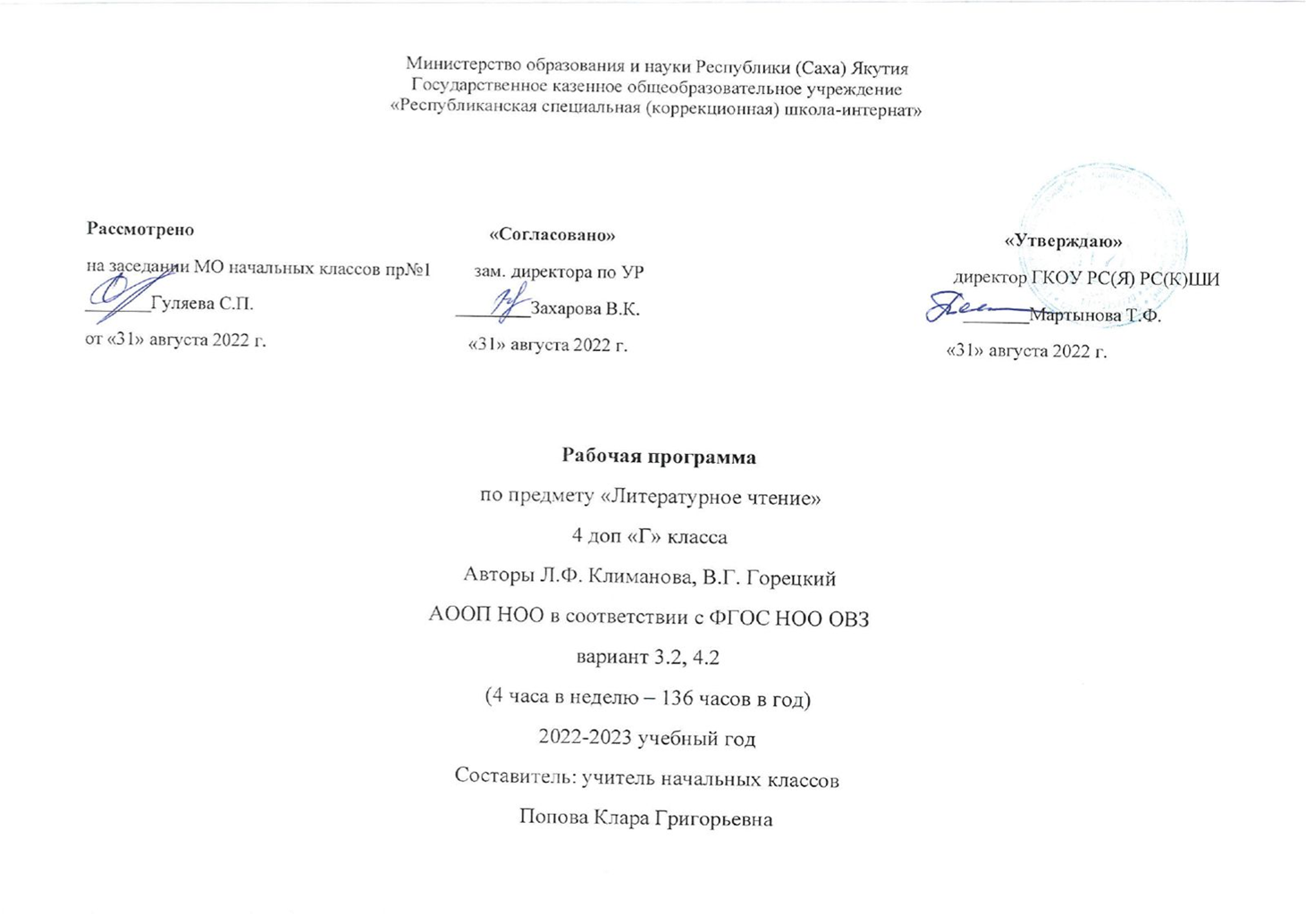 Пояснительная записка Адаптированная рабочая программа по литературному чтению для 4 класса, разработана на основе Федерального государственного образовательного стандарта начального общего образования обучающихся с ограниченными возможностями здоровья, методического сопровождения процесса обучения и воспитания слабовидящих детей, с учетом адаптированной основной образовательной программы начального общего образования  ГКОУ РС(К)ШИ школы-интерната (вариант 3.2, 4.2), планируемых результатов начального общего образования, Распоряжения Правительства РФ от 29.05.2015 № 996-р «Об утверждении Стратегии воспитания в  Российской Федерации на период  до 2025 года», а также инвариантного модуля рабочей программы воспитания ГКОУ РС(К)ШИ школы-интерната.Целью образования слабовидящих обучающихся в 4 классе является создание условий освоения варианта Стандарта 4.2 путём организации обучения и воспитания по адаптированной основной образовательной программе (АООП) для слабовидящих обучающихся в пролонгированные сроки (1-5 лет).Курс литературного чтения направлен на достижение следующих целей: — овладение осознанным, правильным, беглым и выразительным чтением как базовым навыком в системе образования младших школьников; совершенствование всех видов речевой деятельности, обеспечивающих умение работать с разными видами текстов; развитие интереса к чтению и книге; формирование читательского кругозора и приобретение опыта в выборе книг и самостоятельной читательской деятельности; — развитие художественно- творческих и познавательных способностей, эмоциональной отзывчивости при чтении художественных произведений; формирование эстетического отношения к слову и умения понимать художественное произведение; — обогащение нравственного опыта младших школьников средствами художественной литературы; формирование нравственных представлений о добре, дружбе, правде и ответственности; воспитание интереса и уважения к отечественной культуре и культуре народов многонациональной России и других стран. Литературное чтение как учебный предмет в особой мере влияет на решение следующих задач:  Освоение общекультурных навыков чтения и понимание текста; воспитание интереса к чтению и книге.  Овладение речевой, письменной и коммуникативной культурой.  Воспитание эстетического отношения к действительности, отражённой в художественной литературе.  Формирование нравственных ценностей и эстетического вкуса младшего школьника; понимание духовной сущности произведения. Адаптированная рабочая программа «Литературное чтение» для 4 класса слабовидящих составлена в соответствии с авторской рабочей программой «Литературное чтение» для 1-4 классов  Л.Ф. Климановой.Для достижения обучающимися планируемых результатов освоения учебного предмета «Литературное чтение» используется УМК:Литературное чтение. 3 класс. Учебник для общеобразовательных организаций. В 2 ч. 2часть (Л.Ф. Климанова, В.Г. Горецкий, М.В. Голованова). – М.: Просвещение, 2017г.Аудиоприложение к учебнику по литературному чтению. 3 класс. (М.В.Бойкина, Л.В.Виноградская). – М.: Просвещение, 2016.Литературное чтение. 4 класс. Учебник для общеобразовательных организаций. В 2 ч.  (Л.Ф. Климанова, В.Г. Горецкий, М.В. Голованова). – М.: Просвещение, 2016г.Литературное чтение. 4 класс. Рабочая тетрадь. (М.В.Бойкина, Л.А.Виноградская). – М.: Просвещение, 2020г.Аудиоприложение к учебнику по литературному чтению. 4 класс. (М.В.Бойкина, Л.В.Виноградская). – М.: Просвещение, 2016Место учебного предмета «Литературное чтение» в учебном плане:Количество часов в год – 136Количество часов в неделю – 4Количество учебных недель – 34Планируемые результаты освоения учебного предмета «Литературное чтение»Личностные результаты освоения программы «Литературное чтение» достигаются в процессе единства учебной и воспитательной деятельности, обеспечивающей позитивную динамику развития личности младшего школьника, ориентированную на процессы самопознания, саморазвития и самовоспитания. Личностные результаты освоения программы предмета «Литературное чтение» отражают освоение младшими школьниками социально значимых норм и отношений, развитие позитивного отношения обучающихся к общественным, традиционным, социокультурным и духовно-нравственным ценностям, приобретение опыта применения сформированных представлений и отношений на практике.Гражданско-патриотическое воспитание:— становление ценностного отношения к своей Родине — России, малой родине, проявление интереса к изучению родного языка, истории и культуре Российской Федерации, понимание естественной связи прошлого и настоящего в культуре общества;— осознание своей этнокультурной и российской гражданской идентичности, проявление уважения к традициям и куль-туре разных народов в процессе восприятия и анализа произведений выдающихся представителей русской литературы и творчества народов России;— первоначальные представления о человеке как члене общества, о правах и ответственности, уважении и достоинстве человека, о нравственно-этических нормах поведения и правилах межличностных отношений.Духовно-нравственное воспитание:— освоение опыта человеческих взаимоотношений, признаки индивидуальности каждого человека, проявление сопереживания, уважения, любви, доброжелательности и других моральных качеств к родным, близким и чужим людям, независимо от их национальности, социального статуса, вероисповедания;— осознание этических понятий, оценка поведения и поступков персонажей художественных произведений в ситуации нравственного выбора;— выражение своего видения мира, индивидуальной позиции посредством накопления и систематизации литературных впечатлений, разнообразных по эмоциональной окраске;— неприятие любых форм поведения, направленных на причинение физического и морального вреда другим людям.Эстетическое воспитание:— понимание образного языка художественных произведений, выразительных средств, создающих художественный образ;— приобретение эстетического опыта слушания, чтения и эмоционально-эстетической оценки произведений фольклора и художественной литературы;— проявление интереса к разным видам искусства, готовность выражать своё отношение в разных видах художественной деятельности.Физическое воспитание, формирование культуры здоровья эмоционального благополучия:— соблюдение правил здорового и безопасного (для себя и других людей) образа жизни в окружающей среде (в том числе информационной);— бережное отношение к физическому и психическому здоровью.Трудовое воспитание:— осознание ценности труда в жизни человека и общества, ответственное потребление и бережное отношение к результатам труда, навыки участия в различных видах трудовой деятельности, интерес к различным профессиям.Экологическое воспитание:— бережное отношение к природе, осознание проблем взаимоотношений человека и животных, отражённых в литературных произведениях;— неприятие действий, приносящих ей вред.Ценности научного познания:— овладение смысловым чтением для решения различного уровня учебных и жизненных задач;— потребность в самостоятельной читательской деятельности, саморазвитии средствами литературы, развитие интереса к творчеству писателей, создателей произведений словесного искусства;— понимание важности слова как средства создания словесно-художественного образа, способа выражения мыслей, чувств, идей автора.Личностными результатами изучения предмета являются следующие умения:осознавать роль языка и речи в жизни людей; осознавать личностный смысл учения; понимать эмоции других людей, сочувствовать, сопереживать.Метапредметными результатами изучения курса является формированиеуниверсальных учебных действий (УУД).Регулятивные УУД:определять и формулировать цель деятельности на уроке с помощью учителя;проговаривать последовательность действий на уроке;читать в соответствии с целью урока (выразительно, целыми словами, без искажений и пр.);учиться высказывать своё предположение (версию) на основе работы с материалом учебника;учиться работать по предложенному учителем плану;коллективно составлять план для пересказа литературного произведения;самостоятельно организовывать свое рабочее место;соотносить выполненное задание с образцом, предложенным учителем;корректировать выполнение задания в дальнейшем;оценивать задание по следующим параметрам: легко выполнять, возниклисложности при выполнении;анализировать причины успеха/неуспеха, формулировать их в устной форме по собственному желанию.Познавательные УУД:пользоваться в практической деятельности условными знаками и символами учебника для передачи информации;находить ответы на вопросы в тексте, на иллюстрациях;делать выводы в результате совместной работы класса и учителя;пользоваться приёмами анализа и синтеза при изучении небольших литературных и научно-познавательных текстов с опорой на вопросы учителя;понимать переносное значение образного слова, фразы предложения;рисовать словесные картины;осознавать смысл межпредметных понятий: текст поэтический и прозаический, содержание текста, тема текста и основная мысль, автор, авторская позиция, литературный и научно-познавательный тексты, басня, художественные ремёсла и народные промыслы;понимать читаемое;проявлять индивидуальные творческие способности при составлении сказок,рифмовок, небольших стихотворений, в процессе чтения по ролям и в инсценировании, при выполнении проектных заданий;определять, в каких источниках можно найти необходимую информацию длявыполнения задания.Коммуникативные УУД:строить рассуждения и доказательство своей точки зрения из 6-7 предложений, проявлять активность и стремление высказываться и задавать вопросы;слушать и понимать речь других;выбирать адекватные языковые средства для успешного решения коммуникативных задач (диалог, устные монологические высказывания) с учетом особенностей разных видов речи и ситуаций общения; стремиться к более точному выражению собственного мнения ипозиции; уметь задавать вопросы;договариваться с одноклассниками совместно с учителем о правилах поведения и общения и следовать им;учиться работать в паре, группе; выполнять различные роли (лидера, исполнителя);оформлять свои мысли в устной и письменной форме (на уровне предложения или небольшого текста);участвовать в диалоге; слушать и понимать других, высказывать свою точку зрения на события;выразительно читать и пересказывать текст;взаимодействовать в системе координат «слабовидящий - слабовидящий», «слабовидящий – нормально видящий».Предметными результатами изучения курса является сформированность следующихумений:Виды речевой и читательской деятельностиосознавать цели чтения в соответствии с содержанием и собственным интересом;использовать в читательской практике приёмы вдумчивого чтения под руководством учителя (комментированное чтение, чтение в диалоге автор-читатель); выборочного чтения в соответствии с задачами чтения под руководством учителя; читать тексты, напечатанные увеличенным шрифтом целыми словами со скоростью чтения, позволяющего понимать художественный текст (50 слов в мин.), «про себя» (60-70 слов в мин.); правильно ставить ударения в словах, чётко произносить окончания слов, соблюдать необходимые паузы;выразительно читать прозаические и поэтические тексты, определять смысл событий и поступков героев в прочитанных произведениях, выражая своё отношение к ним; понимать настроение автора произведения;ориентироваться в учебнике; находить в оглавлении учебника произведение по фамилии автора и давать им свою оценку, находить в тексте слова, характеризующие события и героев; выбирать в библиотеке книги для самостоятельного чтения и поиска справочной информации;произносить в нужном темпе скороговорки, чистоговорки;читать наизусть 8-10 небольших стихотворений;соотносить заголовок текста с его содержанием, находить в книге по оглавлению книги произведения одних и тех же авторов;определять характер литературных героев, приводить примеры их поступков в соответствии с качествами героя прочитанного или прослушанного текста; самостоятельно читать книги объёмом текстов от 18 до 60 страниц.Творческая деятельностьпересказывать текст на основе коллективно составленного плана или опорных слов под руководством учителя;составлять собственные высказывания на основе чтения или слушания произведений, высказывая собственное отношение к прочитанному;воспринимать на слух и пересказывать художественные произведения и детскую периодику, прочитанные самостоятельно, другим лицом и прослушанные в звукозаписи; создавать монологи небольшого объема, связанные с прочитанным произведением и давать свою оценку;читать в лицах небольшие диалоги из литературного текста, отражая настроение автора.Литературная пропедевтикаразличать потешки, песенки, считалки, народные и авторские сказки, осознавать их культурную ценность для русского народа;находить отличия между научно-познавательным и художественным текстом; приводить факты из текста, указывающие на его принадлежность к научно-познавательному или художественному стилю; использовать знания о рифме, особенностях жанров (стихотворения, сказки, загадки, небылицы, песенки, потешки), особенностях юмористического произведения в своейлитературно-творческой деятельности; знать 4-5 книги каждого из писателей, с которыми знакомились на уроках внеклассного чтения. Содержание учебного предметаСодержание предмета «Литературное чтение» отражает основные направления работы:Виды речевой и читательской деятельности:умение слушать (аудирование); чтение (вслух и про себя); работа с разными видами текста; библиографическая культура (работа с текстом художественного и научно- популярного произведения); умение говорить (культура речевого общения); письмо (культура письменной речи).Круг детского чтенияКруг чтения. Произведения устного народного творчества разных народов РоссииПроизведения выдающихся представителей русской литературы (В.А.Жуковский, И.А.Крылов, А.С.Пушкин, М.Ю.Лермонтов, Ф.И. Тютчев, А.А.Фет, Н.А.Некрасов, Л.Н.Толстой, А.П.Чехов, С.А.Есенин, В.В.Маяковский); классиков советской детской литературы; произведения современной отечественной (с учетом многонационального характера России) и зарубежной литературы, доступные для восприятия младшими школьниками. Научно-популярная, справочно-энциклопедическая литература. Детские периодические издания. Жанровое разнообразие предлагаемых к изучению произведений: малые фольклорные жанры, народная сказка; литературная сказка; рассказ; повесть; стихотворение; басня.Основные темы детского чтения: произведения о Родине, о природе, о труде, о детях, о взаимоотношениях людей, добре и зле; о приключениях и др.Первоначальное литературное образование. Понимание содержания литературного произведения. Тема - (соотнесение произведения с темой детского чтения), главная мысль (идея). Умение выделить события (событие) или систему событий, составляющих основу художественного произведения, как первоначальная ступень в освоении сюжета, композиции произведения. Герои произведения,восприятие и понимание их эмоционально-нравственных переживаний. Характер героя, его поступки и их мотивы. Выделение языковых средств художественной выразительности (без использования терминологии): умение практически различать эмоционально-оценочные (образные) средства художественной речи.Различение жанров произведений: малые фольклорные и литературные формы (сказка, басня, стихотворение, рассказ, повесть, статья) на основе сравнения персонажей, структуры произведений, языка.Связь произведений литературы с другими видами искусств: оценка иллюстраций к произведениям, сопоставление произведений художественной литературы и произведений живописи, музыки.Формирование умений читательской деятельности. Умение различать типы книг (изданий): книгу-произведение, книгу-сборник, собрание сочинений, периодическую печать, справочные издания (справочники, энциклопедии). Различать виды информации (научная, художественная), опираясь на внешние показатели книги, ее справочно-иллюстративный материал. Пользоваться выходными данными (автор, заглавие, подзаголовок), оглавлением, аннотацией, предисловием, послесловием, иллюстрациями для выбора и чтения книг.Литературный материал представлен по этапам обучения следующим образом: 1-2 год обучения – фольклор (малые фольклорные формы, сказки); отечественная литература (сказки, стихотворения, рассказы); 3-4 год обучения – фольклор, литературная сказка; отечественная и зарубежная художественная и научно-познавательная литература XIX-XX веков (рассказы, стихотворения, повести); приключенческая, историческая, справочная книга, энциклопедии.Пользоваться справочными источниками при чтении с целью уточнения значения слов, получения сведений о событиях, фактах, людях. Осуществлять выбор книг на основе рекомендованного списка, картотеки, открытого доступа к детским книгам в библиотекеЛитературоведческая пропедевтика (практическое освоение)Нахождение в тексте с помощью учителя средств выразительности: синонимов, антонимов, сравнений. Ориентировка в литературных понятиях: художественное произведение, автор, сюжет, тема, герой произведения: его портрет, речь, поступки, мысли; отношение автора к героям.Прозаическая и стихотворная речь: узнавание, различение, выделение особенностей стихотворного произведения (ритм, рифма).Фольклор и авторские художественные произведения. Жанровое разнообразие произведений. Малые фольклорные формы (колыбельныепесни, потешки, пословицы и поговорки, загадки). Узнавать, различать, определять основной смысл. Сказки о животных, бытовые, волшебные. Литературное (авторская) сказка. Рассказ, стихотворение, басня.Творческая деятельность обучающихся.Интерпретация текста литературного произведения: чтение по ролям,инсценирование, драматизация, устное словесное рисование. Формы работы на уроке различны: коллективный диалог, работа в группе, работа в парах, фронтальная, индивидуальная. Используются нетрадиционные формы обучения (урок-исследование, урок-игра, урок-конкурс, урок-викторина, проектная работа в группах), которые позволяют открыть образовательные перспективы для исследовательской деятельности в области литературного чтения, нацеленные на реализацию деятельностного подхода к обучению литературному чтению.Система оценки достижения планируемых результатов освоения предмета. критерии оцениванияВ соответствии с требованиями ФГОС, структура и содержание программы «Литературное чтение» направлены на достижение личностных результатов освоения программы. Формируется умение планировать, контролировать и оценивать учебные действия в соответствии с поставленной задачей и условиями её реализации; определять наиболее эффективные способы достижения результатов. Данный метапредметный результат достигается посредством системы заданий, направленных на осознание ребёнком необходимости понимать смысл поставленной задачи для её успешного выполнения; на формирование умения планировать учебную работу, используя различные справочные материалы (таблицы, схемы, алгоритмы, словари и т.д.); на развитие способности к самооценке и к самоконтролю.Текущий контроль по чтению проходит на каждом уроке в виде индивидуального или фронтального устного опроса: чтение текста, пересказ содержания произведения (полно, кратко, выборочно), выразительное чтение наизусть или с листа. Осуществляется на материале изучаемых программных произведений в основном в устной форме. Возможны и письменные работы - небольшие по объему (ответы на вопросы, описание героя или события), а также самостоятельные работы с книгой, иллюстрациями и оглавлением. Целесообразно для этого использовать и тестовые задания типа «закончи предложение», «найди правильный ответ», «найди ошибку» и т.п.Тематический контроль проводится после изучения определенной темы и может проходить как в устной, так и в письменной форме. Письменная работа также может быть проведена в виде тестовых заданий, построенных с учетом предмета чтения.Итоговый контроль по проверке чтения вслух проводится индивидуально. Для проверки подбираются доступные по лексике и содержанию незнакомые тексты. При выборе текста осуществляется подсчет количества слов (слово «средней» длины равно шести знакам, к знакам относят как букву, так и пробел между словами). Для проверки понимания текста учитель задает после чтения вопросы. Проверка навыка чтения «про себя» проводится фронтально или группами. Для проверки учитель заготавливает индивидуальные карточки, которые получает каждый ученик. Задания на карточках могут быть общими, а могут быть дифференцированными. Для учета результатов проверки навыка чтения учитель пользуете? соответствующей схемой.Классификация ошибок и недочетов, влияющих на снижение оценкиОшибки:-   искажения читаемых слов (замена, перестановка, пропуски или добавления букв слогов, слов);-   неправильная постановка ударений (более 2);-   чтение всего текста без смысловых пауз, нарушение темпа и четкости произношения слов при чтении вслух;-   непонимание общего смысла прочитанного текста за установленное время чтения;-   неправильные ответы на вопросы по содержанию текста;-   неумение выделить основную мысль прочитанного; неумение найти в тексте слова и выражения, подтверждающие понимание основного содержания прочитанного;-   нарушение при пересказе последовательности событий в произведении;-   нетвердое знание наизусть подготовленного текста;-   монотонность чтения, отсутствие средств выразительности. Недочеты:-   не более двух неправильных ударений;-   отдельные нарушения смысловых пауз, темпа и четкости произношения слов при чтении вслух;осознание прочитанного текста за время, немного превышающее установленное;-   неточности при формулировке основной мысли произведения; нецелесообразность использования средств выразительности, недостаточная выразительность при передаче характера персонажа.Критерии сформированности навыка чтения четвероклассников:-   умение читать текст бегло, выразительно;-   осознание общего смысла и содержания прочитанного текста при темпе чтения вслух не менее 50 слов в минуту (на конец года);-   умение использовать паузы, соответствующие знакам препинания, интонации, передающие характерные особенности героев;-   безошибочность чтения.К концу второго полугодия в третьем классе задания по работе с детской книгой входят в текущую и итоговую проверку начитанности и знания изученных произведений.Общими критериями оценивания результативности обучения чтению являются следующие:-   индивидуальный прогресс в совершенствовании правильности, беглости и способов чтения (слоговое, плавное слоговое, целыми словами, плавное слитное);-   индивидуальный прогресс в понимании содержания прочитанного;-   индивидуальный прогресс в выразительности чтения (соблюдение знаков препинания, интонационная передача эмоционального тона, логических ударений, пауз и мелодики, темпа и громкости - в соответствии с характером текста);индивидуальный прогресс в навыках работы с текстом;Тематическое планирование.Учебно-тематический планКалендарно-тематическое планирование по литературному чтению 4 класс (вариант 4.2) 136ч.Циклограмма тематического контроляПоэтическая тетрадь16чЛюби живое21чПоэтическая тетрадь 29чСобирай по ягодке – наберёшь кузовок 15чПо страницам детских  журналов 9чЗарубежная литература 10чЛетописи, былины, жития 14чЧудесный мир  классики 35чПоэтическая тетрадь 313чВсего136ч№Название разделаНазвание разделаНазвание разделаТема урокаТема урокаТема урокаХарактеристика основных видов деятельности обучающихсяХарактеристика основных видов деятельности обучающихсяХарактеристика основных видов деятельности обучающихсяВоспитательный потенциал урокаВоспитательный потенциал урокаВоспитательный потенциал урокаКол-во чКол-во чдатадата1Поэтическая тетрадь1 (6ч)Поэтическая тетрадь1 (6ч)Поэтическая тетрадь1 (6ч)Знакомство с названием разделаС.Чёрный « Что ты тискаешь утёнка…»Знакомство с названием разделаС.Чёрный « Что ты тискаешь утёнка…»Знакомство с названием разделаС.Чёрный « Что ты тискаешь утёнка…»Прогнозировать содержание раздела. Читать стихотворение, отражая настроение. Находить в стихотворении яркие, образные слова и выражения. Сравнивать стихи разных поэтов на одну и ту же тему. Выбирать стихи по своему вкусу и читать их выразительно. Объяснять смысл выражений с опорой на текст. Определять авторское отношение к изображаемому. Придумывать стихотворные тексты. Проверять правильность высказывания, сверяя его с текстом, самостоятельно оценивать свои достижения.Прогнозировать содержание раздела. Читать стихотворение, отражая настроение. Находить в стихотворении яркие, образные слова и выражения. Сравнивать стихи разных поэтов на одну и ту же тему. Выбирать стихи по своему вкусу и читать их выразительно. Объяснять смысл выражений с опорой на текст. Определять авторское отношение к изображаемому. Придумывать стихотворные тексты. Проверять правильность высказывания, сверяя его с текстом, самостоятельно оценивать свои достижения.Прогнозировать содержание раздела. Читать стихотворение, отражая настроение. Находить в стихотворении яркие, образные слова и выражения. Сравнивать стихи разных поэтов на одну и ту же тему. Выбирать стихи по своему вкусу и читать их выразительно. Объяснять смысл выражений с опорой на текст. Определять авторское отношение к изображаемому. Придумывать стихотворные тексты. Проверять правильность высказывания, сверяя его с текстом, самостоятельно оценивать свои достижения.Учебный диалог Работа в парах:сравнение лирических стихотворений по теме.Составление устного рассказа по иллюстрации Творческое задание: воссоздание в воображении описанных в стихотворении картин. Экскурсия в паркУчебный диалог Работа в парах:сравнение лирических стихотворений по теме.Составление устного рассказа по иллюстрации Творческое задание: воссоздание в воображении описанных в стихотворении картин. Экскурсия в паркУчебный диалог Работа в парах:сравнение лирических стихотворений по теме.Составление устного рассказа по иллюстрации Творческое задание: воссоздание в воображении описанных в стихотворении картин. Экскурсия в парк112С.Чёрный«Воробей». «Слон».С.Чёрный«Воробей». «Слон».С.Чёрный«Воробей». «Слон».Прогнозировать содержание раздела. Читать стихотворение, отражая настроение. Находить в стихотворении яркие, образные слова и выражения. Сравнивать стихи разных поэтов на одну и ту же тему. Выбирать стихи по своему вкусу и читать их выразительно. Объяснять смысл выражений с опорой на текст. Определять авторское отношение к изображаемому. Придумывать стихотворные тексты. Проверять правильность высказывания, сверяя его с текстом, самостоятельно оценивать свои достижения.Прогнозировать содержание раздела. Читать стихотворение, отражая настроение. Находить в стихотворении яркие, образные слова и выражения. Сравнивать стихи разных поэтов на одну и ту же тему. Выбирать стихи по своему вкусу и читать их выразительно. Объяснять смысл выражений с опорой на текст. Определять авторское отношение к изображаемому. Придумывать стихотворные тексты. Проверять правильность высказывания, сверяя его с текстом, самостоятельно оценивать свои достижения.Прогнозировать содержание раздела. Читать стихотворение, отражая настроение. Находить в стихотворении яркие, образные слова и выражения. Сравнивать стихи разных поэтов на одну и ту же тему. Выбирать стихи по своему вкусу и читать их выразительно. Объяснять смысл выражений с опорой на текст. Определять авторское отношение к изображаемому. Придумывать стихотворные тексты. Проверять правильность высказывания, сверяя его с текстом, самостоятельно оценивать свои достижения.Учебный диалог Работа в парах:сравнение лирических стихотворений по теме.Составление устного рассказа по иллюстрации Творческое задание: воссоздание в воображении описанных в стихотворении картин. Экскурсия в паркУчебный диалог Работа в парах:сравнение лирических стихотворений по теме.Составление устного рассказа по иллюстрации Творческое задание: воссоздание в воображении описанных в стихотворении картин. Экскурсия в паркУчебный диалог Работа в парах:сравнение лирических стихотворений по теме.Составление устного рассказа по иллюстрации Творческое задание: воссоздание в воображении описанных в стихотворении картин. Экскурсия в парк113А.А. Блок « Ветхая избушка»А.А. Блок « Ветхая избушка»А.А. Блок « Ветхая избушка»Прогнозировать содержание раздела. Читать стихотворение, отражая настроение. Находить в стихотворении яркие, образные слова и выражения. Сравнивать стихи разных поэтов на одну и ту же тему. Выбирать стихи по своему вкусу и читать их выразительно. Объяснять смысл выражений с опорой на текст. Определять авторское отношение к изображаемому. Придумывать стихотворные тексты. Проверять правильность высказывания, сверяя его с текстом, самостоятельно оценивать свои достижения.Прогнозировать содержание раздела. Читать стихотворение, отражая настроение. Находить в стихотворении яркие, образные слова и выражения. Сравнивать стихи разных поэтов на одну и ту же тему. Выбирать стихи по своему вкусу и читать их выразительно. Объяснять смысл выражений с опорой на текст. Определять авторское отношение к изображаемому. Придумывать стихотворные тексты. Проверять правильность высказывания, сверяя его с текстом, самостоятельно оценивать свои достижения.Прогнозировать содержание раздела. Читать стихотворение, отражая настроение. Находить в стихотворении яркие, образные слова и выражения. Сравнивать стихи разных поэтов на одну и ту же тему. Выбирать стихи по своему вкусу и читать их выразительно. Объяснять смысл выражений с опорой на текст. Определять авторское отношение к изображаемому. Придумывать стихотворные тексты. Проверять правильность высказывания, сверяя его с текстом, самостоятельно оценивать свои достижения.Учебный диалог Работа в парах:сравнение лирических стихотворений по теме.Составление устного рассказа по иллюстрации Творческое задание: воссоздание в воображении описанных в стихотворении картин. Экскурсия в паркУчебный диалог Работа в парах:сравнение лирических стихотворений по теме.Составление устного рассказа по иллюстрации Творческое задание: воссоздание в воображении описанных в стихотворении картин. Экскурсия в паркУчебный диалог Работа в парах:сравнение лирических стихотворений по теме.Составление устного рассказа по иллюстрации Творческое задание: воссоздание в воображении описанных в стихотворении картин. Экскурсия в парк114А.А. Блок « Сны» , « Ворона»А.А. Блок « Сны» , « Ворона»А.А. Блок « Сны» , « Ворона»Прогнозировать содержание раздела. Читать стихотворение, отражая настроение. Находить в стихотворении яркие, образные слова и выражения. Сравнивать стихи разных поэтов на одну и ту же тему. Выбирать стихи по своему вкусу и читать их выразительно. Объяснять смысл выражений с опорой на текст. Определять авторское отношение к изображаемому. Придумывать стихотворные тексты. Проверять правильность высказывания, сверяя его с текстом, самостоятельно оценивать свои достижения.Прогнозировать содержание раздела. Читать стихотворение, отражая настроение. Находить в стихотворении яркие, образные слова и выражения. Сравнивать стихи разных поэтов на одну и ту же тему. Выбирать стихи по своему вкусу и читать их выразительно. Объяснять смысл выражений с опорой на текст. Определять авторское отношение к изображаемому. Придумывать стихотворные тексты. Проверять правильность высказывания, сверяя его с текстом, самостоятельно оценивать свои достижения.Прогнозировать содержание раздела. Читать стихотворение, отражая настроение. Находить в стихотворении яркие, образные слова и выражения. Сравнивать стихи разных поэтов на одну и ту же тему. Выбирать стихи по своему вкусу и читать их выразительно. Объяснять смысл выражений с опорой на текст. Определять авторское отношение к изображаемому. Придумывать стихотворные тексты. Проверять правильность высказывания, сверяя его с текстом, самостоятельно оценивать свои достижения.Учебный диалог Работа в парах:сравнение лирических стихотворений по теме.Составление устного рассказа по иллюстрации Творческое задание: воссоздание в воображении описанных в стихотворении картин. Экскурсия в паркУчебный диалог Работа в парах:сравнение лирических стихотворений по теме.Составление устного рассказа по иллюстрации Творческое задание: воссоздание в воображении описанных в стихотворении картин. Экскурсия в паркУчебный диалог Работа в парах:сравнение лирических стихотворений по теме.Составление устного рассказа по иллюстрации Творческое задание: воссоздание в воображении описанных в стихотворении картин. Экскурсия в парк115С.А. Есенин « Черёмуха»С.А. Есенин « Черёмуха»С.А. Есенин « Черёмуха»Прогнозировать содержание раздела. Читать стихотворение, отражая настроение. Находить в стихотворении яркие, образные слова и выражения. Сравнивать стихи разных поэтов на одну и ту же тему. Выбирать стихи по своему вкусу и читать их выразительно. Объяснять смысл выражений с опорой на текст. Определять авторское отношение к изображаемому. Придумывать стихотворные тексты. Проверять правильность высказывания, сверяя его с текстом, самостоятельно оценивать свои достижения.Прогнозировать содержание раздела. Читать стихотворение, отражая настроение. Находить в стихотворении яркие, образные слова и выражения. Сравнивать стихи разных поэтов на одну и ту же тему. Выбирать стихи по своему вкусу и читать их выразительно. Объяснять смысл выражений с опорой на текст. Определять авторское отношение к изображаемому. Придумывать стихотворные тексты. Проверять правильность высказывания, сверяя его с текстом, самостоятельно оценивать свои достижения.Прогнозировать содержание раздела. Читать стихотворение, отражая настроение. Находить в стихотворении яркие, образные слова и выражения. Сравнивать стихи разных поэтов на одну и ту же тему. Выбирать стихи по своему вкусу и читать их выразительно. Объяснять смысл выражений с опорой на текст. Определять авторское отношение к изображаемому. Придумывать стихотворные тексты. Проверять правильность высказывания, сверяя его с текстом, самостоятельно оценивать свои достижения.Учебный диалог Работа в парах:сравнение лирических стихотворений по теме.Составление устного рассказа по иллюстрации Творческое задание: воссоздание в воображении описанных в стихотворении картин. Экскурсия в паркУчебный диалог Работа в парах:сравнение лирических стихотворений по теме.Составление устного рассказа по иллюстрации Творческое задание: воссоздание в воображении описанных в стихотворении картин. Экскурсия в паркУчебный диалог Работа в парах:сравнение лирических стихотворений по теме.Составление устного рассказа по иллюстрации Творческое задание: воссоздание в воображении описанных в стихотворении картин. Экскурсия в парк116Обобщение по разделу«Поэтическая тетрадь 1»Обобщение по разделу«Поэтическая тетрадь 1»Обобщение по разделу«Поэтическая тетрадь 1»Прогнозировать содержание раздела. Читать стихотворение, отражая настроение. Находить в стихотворении яркие, образные слова и выражения. Сравнивать стихи разных поэтов на одну и ту же тему. Выбирать стихи по своему вкусу и читать их выразительно. Объяснять смысл выражений с опорой на текст. Определять авторское отношение к изображаемому. Придумывать стихотворные тексты. Проверять правильность высказывания, сверяя его с текстом, самостоятельно оценивать свои достижения.Прогнозировать содержание раздела. Читать стихотворение, отражая настроение. Находить в стихотворении яркие, образные слова и выражения. Сравнивать стихи разных поэтов на одну и ту же тему. Выбирать стихи по своему вкусу и читать их выразительно. Объяснять смысл выражений с опорой на текст. Определять авторское отношение к изображаемому. Придумывать стихотворные тексты. Проверять правильность высказывания, сверяя его с текстом, самостоятельно оценивать свои достижения.Прогнозировать содержание раздела. Читать стихотворение, отражая настроение. Находить в стихотворении яркие, образные слова и выражения. Сравнивать стихи разных поэтов на одну и ту же тему. Выбирать стихи по своему вкусу и читать их выразительно. Объяснять смысл выражений с опорой на текст. Определять авторское отношение к изображаемому. Придумывать стихотворные тексты. Проверять правильность высказывания, сверяя его с текстом, самостоятельно оценивать свои достижения.Учебный диалог Работа в парах:сравнение лирических стихотворений по теме.Составление устного рассказа по иллюстрации Творческое задание: воссоздание в воображении описанных в стихотворении картин. Экскурсия в паркУчебный диалог Работа в парах:сравнение лирических стихотворений по теме.Составление устного рассказа по иллюстрации Творческое задание: воссоздание в воображении описанных в стихотворении картин. Экскурсия в паркУчебный диалог Работа в парах:сравнение лирических стихотворений по теме.Составление устного рассказа по иллюстрации Творческое задание: воссоздание в воображении описанных в стихотворении картин. Экскурсия в парк117Люби живое (21ч)Люби живое (21ч)Люби живое (21ч)Знакомство с названием разделаМ.М. Пришвин « Моя Родина» ( из воспоминаний»Знакомство с названием разделаМ.М. Пришвин « Моя Родина» ( из воспоминаний»Знакомство с названием разделаМ.М. Пришвин « Моя Родина» ( из воспоминаний»Прогнозировать содержание раздела. Планировать работу с произведением на уроке, используя условные обозначения. Читать и воспринимать на слух произведения. Определять жанр произведения. Понимать нравственный смысл рассказов. Определять основную мысль рассказа. Составлять план произведения. Рассказывать о герое, подбирая в произведении слова-определения, характеризующие его поступки и характер. Сравнивать свои наблюдения за жизнью животных с рассказом автора. Пересказывать произведение на основе плана. Придумывать свои рассказы о животных. Проверять составленный план, сверяя его с текстом и самостоятельно оценивать свои достижения.Прогнозировать содержание раздела. Планировать работу с произведением на уроке, используя условные обозначения. Читать и воспринимать на слух произведения. Определять жанр произведения. Понимать нравственный смысл рассказов. Определять основную мысль рассказа. Составлять план произведения. Рассказывать о герое, подбирая в произведении слова-определения, характеризующие его поступки и характер. Сравнивать свои наблюдения за жизнью животных с рассказом автора. Пересказывать произведение на основе плана. Придумывать свои рассказы о животных. Проверять составленный план, сверяя его с текстом и самостоятельно оценивать свои достижения.Прогнозировать содержание раздела. Планировать работу с произведением на уроке, используя условные обозначения. Читать и воспринимать на слух произведения. Определять жанр произведения. Понимать нравственный смысл рассказов. Определять основную мысль рассказа. Составлять план произведения. Рассказывать о герое, подбирая в произведении слова-определения, характеризующие его поступки и характер. Сравнивать свои наблюдения за жизнью животных с рассказом автора. Пересказывать произведение на основе плана. Придумывать свои рассказы о животных. Проверять составленный план, сверяя его с текстом и самостоятельно оценивать свои достижения.Учебный диалог: человек и его отношения с животными: верность, преданность, забота, любовь.Работа в парах: сравнение рассказов, составление рассказов от имени одного из героев-животных, составление выставки книг на тему дружбы человека и животного, рассказ о любимой книге на тему раздела.Учебный диалог: человек и его отношения с животными: верность, преданность, забота, любовь.Работа в парах: сравнение рассказов, составление рассказов от имени одного из героев-животных, составление выставки книг на тему дружбы человека и животного, рассказ о любимой книге на тему раздела.Учебный диалог: человек и его отношения с животными: верность, преданность, забота, любовь.Работа в парах: сравнение рассказов, составление рассказов от имени одного из героев-животных, составление выставки книг на тему дружбы человека и животного, рассказ о любимой книге на тему раздела.118И.С. Соколов- Микитов «Листопадничек»И.С. Соколов- Микитов «Листопадничек»И.С. Соколов- Микитов «Листопадничек»Прогнозировать содержание раздела. Планировать работу с произведением на уроке, используя условные обозначения. Читать и воспринимать на слух произведения. Определять жанр произведения. Понимать нравственный смысл рассказов. Определять основную мысль рассказа. Составлять план произведения. Рассказывать о герое, подбирая в произведении слова-определения, характеризующие его поступки и характер. Сравнивать свои наблюдения за жизнью животных с рассказом автора. Пересказывать произведение на основе плана. Придумывать свои рассказы о животных. Проверять составленный план, сверяя его с текстом и самостоятельно оценивать свои достижения.Прогнозировать содержание раздела. Планировать работу с произведением на уроке, используя условные обозначения. Читать и воспринимать на слух произведения. Определять жанр произведения. Понимать нравственный смысл рассказов. Определять основную мысль рассказа. Составлять план произведения. Рассказывать о герое, подбирая в произведении слова-определения, характеризующие его поступки и характер. Сравнивать свои наблюдения за жизнью животных с рассказом автора. Пересказывать произведение на основе плана. Придумывать свои рассказы о животных. Проверять составленный план, сверяя его с текстом и самостоятельно оценивать свои достижения.Прогнозировать содержание раздела. Планировать работу с произведением на уроке, используя условные обозначения. Читать и воспринимать на слух произведения. Определять жанр произведения. Понимать нравственный смысл рассказов. Определять основную мысль рассказа. Составлять план произведения. Рассказывать о герое, подбирая в произведении слова-определения, характеризующие его поступки и характер. Сравнивать свои наблюдения за жизнью животных с рассказом автора. Пересказывать произведение на основе плана. Придумывать свои рассказы о животных. Проверять составленный план, сверяя его с текстом и самостоятельно оценивать свои достижения.Учебный диалог: человек и его отношения с животными: верность, преданность, забота, любовь.Работа в парах: сравнение рассказов, составление рассказов от имени одного из героев-животных, составление выставки книг на тему дружбы человека и животного, рассказ о любимой книге на тему раздела.Учебный диалог: человек и его отношения с животными: верность, преданность, забота, любовь.Работа в парах: сравнение рассказов, составление рассказов от имени одного из героев-животных, составление выставки книг на тему дружбы человека и животного, рассказ о любимой книге на тему раздела.Учебный диалог: человек и его отношения с животными: верность, преданность, забота, любовь.Работа в парах: сравнение рассказов, составление рассказов от имени одного из героев-животных, составление выставки книг на тему дружбы человека и животного, рассказ о любимой книге на тему раздела.11910И.С. Соколов- Микитов «Листопадничек»И.С. Соколов- Микитов «Листопадничек»И.С. Соколов- Микитов «Листопадничек»Прогнозировать содержание раздела. Планировать работу с произведением на уроке, используя условные обозначения. Читать и воспринимать на слух произведения. Определять жанр произведения. Понимать нравственный смысл рассказов. Определять основную мысль рассказа. Составлять план произведения. Рассказывать о герое, подбирая в произведении слова-определения, характеризующие его поступки и характер. Сравнивать свои наблюдения за жизнью животных с рассказом автора. Пересказывать произведение на основе плана. Придумывать свои рассказы о животных. Проверять составленный план, сверяя его с текстом и самостоятельно оценивать свои достижения.Прогнозировать содержание раздела. Планировать работу с произведением на уроке, используя условные обозначения. Читать и воспринимать на слух произведения. Определять жанр произведения. Понимать нравственный смысл рассказов. Определять основную мысль рассказа. Составлять план произведения. Рассказывать о герое, подбирая в произведении слова-определения, характеризующие его поступки и характер. Сравнивать свои наблюдения за жизнью животных с рассказом автора. Пересказывать произведение на основе плана. Придумывать свои рассказы о животных. Проверять составленный план, сверяя его с текстом и самостоятельно оценивать свои достижения.Прогнозировать содержание раздела. Планировать работу с произведением на уроке, используя условные обозначения. Читать и воспринимать на слух произведения. Определять жанр произведения. Понимать нравственный смысл рассказов. Определять основную мысль рассказа. Составлять план произведения. Рассказывать о герое, подбирая в произведении слова-определения, характеризующие его поступки и характер. Сравнивать свои наблюдения за жизнью животных с рассказом автора. Пересказывать произведение на основе плана. Придумывать свои рассказы о животных. Проверять составленный план, сверяя его с текстом и самостоятельно оценивать свои достижения.Учебный диалог: человек и его отношения с животными: верность, преданность, забота, любовь.Работа в парах: сравнение рассказов, составление рассказов от имени одного из героев-животных, составление выставки книг на тему дружбы человека и животного, рассказ о любимой книге на тему раздела.Учебный диалог: человек и его отношения с животными: верность, преданность, забота, любовь.Работа в парах: сравнение рассказов, составление рассказов от имени одного из героев-животных, составление выставки книг на тему дружбы человека и животного, рассказ о любимой книге на тему раздела.Учебный диалог: человек и его отношения с животными: верность, преданность, забота, любовь.Работа в парах: сравнение рассказов, составление рассказов от имени одного из героев-животных, составление выставки книг на тему дружбы человека и животного, рассказ о любимой книге на тему раздела.1111В.И .Белов « Малька провинилась»В.И .Белов « Малька провинилась»В.И .Белов « Малька провинилась»Прогнозировать содержание раздела. Планировать работу с произведением на уроке, используя условные обозначения. Читать и воспринимать на слух произведения. Определять жанр произведения. Понимать нравственный смысл рассказов. Определять основную мысль рассказа. Составлять план произведения. Рассказывать о герое, подбирая в произведении слова-определения, характеризующие его поступки и характер. Сравнивать свои наблюдения за жизнью животных с рассказом автора. Пересказывать произведение на основе плана. Придумывать свои рассказы о животных. Проверять составленный план, сверяя его с текстом и самостоятельно оценивать свои достижения.Прогнозировать содержание раздела. Планировать работу с произведением на уроке, используя условные обозначения. Читать и воспринимать на слух произведения. Определять жанр произведения. Понимать нравственный смысл рассказов. Определять основную мысль рассказа. Составлять план произведения. Рассказывать о герое, подбирая в произведении слова-определения, характеризующие его поступки и характер. Сравнивать свои наблюдения за жизнью животных с рассказом автора. Пересказывать произведение на основе плана. Придумывать свои рассказы о животных. Проверять составленный план, сверяя его с текстом и самостоятельно оценивать свои достижения.Прогнозировать содержание раздела. Планировать работу с произведением на уроке, используя условные обозначения. Читать и воспринимать на слух произведения. Определять жанр произведения. Понимать нравственный смысл рассказов. Определять основную мысль рассказа. Составлять план произведения. Рассказывать о герое, подбирая в произведении слова-определения, характеризующие его поступки и характер. Сравнивать свои наблюдения за жизнью животных с рассказом автора. Пересказывать произведение на основе плана. Придумывать свои рассказы о животных. Проверять составленный план, сверяя его с текстом и самостоятельно оценивать свои достижения.Учебный диалог: человек и его отношения с животными: верность, преданность, забота, любовь.Работа в парах: сравнение рассказов, составление рассказов от имени одного из героев-животных, составление выставки книг на тему дружбы человека и животного, рассказ о любимой книге на тему раздела.Учебный диалог: человек и его отношения с животными: верность, преданность, забота, любовь.Работа в парах: сравнение рассказов, составление рассказов от имени одного из героев-животных, составление выставки книг на тему дружбы человека и животного, рассказ о любимой книге на тему раздела.Учебный диалог: человек и его отношения с животными: верность, преданность, забота, любовь.Работа в парах: сравнение рассказов, составление рассказов от имени одного из героев-животных, составление выставки книг на тему дружбы человека и животного, рассказ о любимой книге на тему раздела.1112В.И .Белов  « Ещё раз про Мальку»В.И .Белов  « Ещё раз про Мальку»В.И .Белов  « Ещё раз про Мальку»Прогнозировать содержание раздела. Планировать работу с произведением на уроке, используя условные обозначения. Читать и воспринимать на слух произведения. Определять жанр произведения. Понимать нравственный смысл рассказов. Определять основную мысль рассказа. Составлять план произведения. Рассказывать о герое, подбирая в произведении слова-определения, характеризующие его поступки и характер. Сравнивать свои наблюдения за жизнью животных с рассказом автора. Пересказывать произведение на основе плана. Придумывать свои рассказы о животных. Проверять составленный план, сверяя его с текстом и самостоятельно оценивать свои достижения.Прогнозировать содержание раздела. Планировать работу с произведением на уроке, используя условные обозначения. Читать и воспринимать на слух произведения. Определять жанр произведения. Понимать нравственный смысл рассказов. Определять основную мысль рассказа. Составлять план произведения. Рассказывать о герое, подбирая в произведении слова-определения, характеризующие его поступки и характер. Сравнивать свои наблюдения за жизнью животных с рассказом автора. Пересказывать произведение на основе плана. Придумывать свои рассказы о животных. Проверять составленный план, сверяя его с текстом и самостоятельно оценивать свои достижения.Прогнозировать содержание раздела. Планировать работу с произведением на уроке, используя условные обозначения. Читать и воспринимать на слух произведения. Определять жанр произведения. Понимать нравственный смысл рассказов. Определять основную мысль рассказа. Составлять план произведения. Рассказывать о герое, подбирая в произведении слова-определения, характеризующие его поступки и характер. Сравнивать свои наблюдения за жизнью животных с рассказом автора. Пересказывать произведение на основе плана. Придумывать свои рассказы о животных. Проверять составленный план, сверяя его с текстом и самостоятельно оценивать свои достижения.Учебный диалог: человек и его отношения с животными: верность, преданность, забота, любовь.Работа в парах: сравнение рассказов, составление рассказов от имени одного из героев-животных, составление выставки книг на тему дружбы человека и животного, рассказ о любимой книге на тему раздела.Учебный диалог: человек и его отношения с животными: верность, преданность, забота, любовь.Работа в парах: сравнение рассказов, составление рассказов от имени одного из героев-животных, составление выставки книг на тему дружбы человека и животного, рассказ о любимой книге на тему раздела.Учебный диалог: человек и его отношения с животными: верность, преданность, забота, любовь.Работа в парах: сравнение рассказов, составление рассказов от имени одного из героев-животных, составление выставки книг на тему дружбы человека и животного, рассказ о любимой книге на тему раздела.1113В.В. Бианки «Мышонок Пик»В.В. Бианки «Мышонок Пик»В.В. Бианки «Мышонок Пик»Прогнозировать содержание раздела. Планировать работу с произведением на уроке, используя условные обозначения. Читать и воспринимать на слух произведения. Определять жанр произведения. Понимать нравственный смысл рассказов. Определять основную мысль рассказа. Составлять план произведения. Рассказывать о герое, подбирая в произведении слова-определения, характеризующие его поступки и характер. Сравнивать свои наблюдения за жизнью животных с рассказом автора. Пересказывать произведение на основе плана. Придумывать свои рассказы о животных. Проверять составленный план, сверяя его с текстом и самостоятельно оценивать свои достижения.Прогнозировать содержание раздела. Планировать работу с произведением на уроке, используя условные обозначения. Читать и воспринимать на слух произведения. Определять жанр произведения. Понимать нравственный смысл рассказов. Определять основную мысль рассказа. Составлять план произведения. Рассказывать о герое, подбирая в произведении слова-определения, характеризующие его поступки и характер. Сравнивать свои наблюдения за жизнью животных с рассказом автора. Пересказывать произведение на основе плана. Придумывать свои рассказы о животных. Проверять составленный план, сверяя его с текстом и самостоятельно оценивать свои достижения.Прогнозировать содержание раздела. Планировать работу с произведением на уроке, используя условные обозначения. Читать и воспринимать на слух произведения. Определять жанр произведения. Понимать нравственный смысл рассказов. Определять основную мысль рассказа. Составлять план произведения. Рассказывать о герое, подбирая в произведении слова-определения, характеризующие его поступки и характер. Сравнивать свои наблюдения за жизнью животных с рассказом автора. Пересказывать произведение на основе плана. Придумывать свои рассказы о животных. Проверять составленный план, сверяя его с текстом и самостоятельно оценивать свои достижения.Учебный диалог: человек и его отношения с животными: верность, преданность, забота, любовь.Работа в парах: сравнение рассказов, составление рассказов от имени одного из героев-животных, составление выставки книг на тему дружбы человека и животного, рассказ о любимой книге на тему раздела.Учебный диалог: человек и его отношения с животными: верность, преданность, забота, любовь.Работа в парах: сравнение рассказов, составление рассказов от имени одного из героев-животных, составление выставки книг на тему дружбы человека и животного, рассказ о любимой книге на тему раздела.Учебный диалог: человек и его отношения с животными: верность, преданность, забота, любовь.Работа в парах: сравнение рассказов, составление рассказов от имени одного из героев-животных, составление выставки книг на тему дружбы человека и животного, рассказ о любимой книге на тему раздела.1114В.В. Бианки «Мышонок Пик»В.В. Бианки «Мышонок Пик»В.В. Бианки «Мышонок Пик»Прогнозировать содержание раздела. Планировать работу с произведением на уроке, используя условные обозначения. Читать и воспринимать на слух произведения. Определять жанр произведения. Понимать нравственный смысл рассказов. Определять основную мысль рассказа. Составлять план произведения. Рассказывать о герое, подбирая в произведении слова-определения, характеризующие его поступки и характер. Сравнивать свои наблюдения за жизнью животных с рассказом автора. Пересказывать произведение на основе плана. Придумывать свои рассказы о животных. Проверять составленный план, сверяя его с текстом и самостоятельно оценивать свои достижения.Прогнозировать содержание раздела. Планировать работу с произведением на уроке, используя условные обозначения. Читать и воспринимать на слух произведения. Определять жанр произведения. Понимать нравственный смысл рассказов. Определять основную мысль рассказа. Составлять план произведения. Рассказывать о герое, подбирая в произведении слова-определения, характеризующие его поступки и характер. Сравнивать свои наблюдения за жизнью животных с рассказом автора. Пересказывать произведение на основе плана. Придумывать свои рассказы о животных. Проверять составленный план, сверяя его с текстом и самостоятельно оценивать свои достижения.Прогнозировать содержание раздела. Планировать работу с произведением на уроке, используя условные обозначения. Читать и воспринимать на слух произведения. Определять жанр произведения. Понимать нравственный смысл рассказов. Определять основную мысль рассказа. Составлять план произведения. Рассказывать о герое, подбирая в произведении слова-определения, характеризующие его поступки и характер. Сравнивать свои наблюдения за жизнью животных с рассказом автора. Пересказывать произведение на основе плана. Придумывать свои рассказы о животных. Проверять составленный план, сверяя его с текстом и самостоятельно оценивать свои достижения.Учебный диалог: человек и его отношения с животными: верность, преданность, забота, любовь.Работа в парах: сравнение рассказов, составление рассказов от имени одного из героев-животных, составление выставки книг на тему дружбы человека и животного, рассказ о любимой книге на тему раздела.Учебный диалог: человек и его отношения с животными: верность, преданность, забота, любовь.Работа в парах: сравнение рассказов, составление рассказов от имени одного из героев-животных, составление выставки книг на тему дружбы человека и животного, рассказ о любимой книге на тему раздела.Учебный диалог: человек и его отношения с животными: верность, преданность, забота, любовь.Работа в парах: сравнение рассказов, составление рассказов от имени одного из героев-животных, составление выставки книг на тему дружбы человека и животного, рассказ о любимой книге на тему раздела.1115В.В. Бианки «Мышонок Пик»В.В. Бианки «Мышонок Пик»В.В. Бианки «Мышонок Пик»Прогнозировать содержание раздела. Планировать работу с произведением на уроке, используя условные обозначения. Читать и воспринимать на слух произведения. Определять жанр произведения. Понимать нравственный смысл рассказов. Определять основную мысль рассказа. Составлять план произведения. Рассказывать о герое, подбирая в произведении слова-определения, характеризующие его поступки и характер. Сравнивать свои наблюдения за жизнью животных с рассказом автора. Пересказывать произведение на основе плана. Придумывать свои рассказы о животных. Проверять составленный план, сверяя его с текстом и самостоятельно оценивать свои достижения.Прогнозировать содержание раздела. Планировать работу с произведением на уроке, используя условные обозначения. Читать и воспринимать на слух произведения. Определять жанр произведения. Понимать нравственный смысл рассказов. Определять основную мысль рассказа. Составлять план произведения. Рассказывать о герое, подбирая в произведении слова-определения, характеризующие его поступки и характер. Сравнивать свои наблюдения за жизнью животных с рассказом автора. Пересказывать произведение на основе плана. Придумывать свои рассказы о животных. Проверять составленный план, сверяя его с текстом и самостоятельно оценивать свои достижения.Прогнозировать содержание раздела. Планировать работу с произведением на уроке, используя условные обозначения. Читать и воспринимать на слух произведения. Определять жанр произведения. Понимать нравственный смысл рассказов. Определять основную мысль рассказа. Составлять план произведения. Рассказывать о герое, подбирая в произведении слова-определения, характеризующие его поступки и характер. Сравнивать свои наблюдения за жизнью животных с рассказом автора. Пересказывать произведение на основе плана. Придумывать свои рассказы о животных. Проверять составленный план, сверяя его с текстом и самостоятельно оценивать свои достижения.Учебный диалог: человек и его отношения с животными: верность, преданность, забота, любовь.Работа в парах: сравнение рассказов, составление рассказов от имени одного из героев-животных, составление выставки книг на тему дружбы человека и животного, рассказ о любимой книге на тему раздела.Учебный диалог: человек и его отношения с животными: верность, преданность, забота, любовь.Работа в парах: сравнение рассказов, составление рассказов от имени одного из героев-животных, составление выставки книг на тему дружбы человека и животного, рассказ о любимой книге на тему раздела.Учебный диалог: человек и его отношения с животными: верность, преданность, забота, любовь.Работа в парах: сравнение рассказов, составление рассказов от имени одного из героев-животных, составление выставки книг на тему дружбы человека и животного, рассказ о любимой книге на тему раздела.1116Б.С. Житков  « Про обезьянку»Б.С. Житков  « Про обезьянку»Б.С. Житков  « Про обезьянку»Прогнозировать содержание раздела. Планировать работу с произведением на уроке, используя условные обозначения. Читать и воспринимать на слух произведения. Определять жанр произведения. Понимать нравственный смысл рассказов. Определять основную мысль рассказа. Составлять план произведения. Рассказывать о герое, подбирая в произведении слова-определения, характеризующие его поступки и характер. Сравнивать свои наблюдения за жизнью животных с рассказом автора. Пересказывать произведение на основе плана. Придумывать свои рассказы о животных. Проверять составленный план, сверяя его с текстом и самостоятельно оценивать свои достижения.Прогнозировать содержание раздела. Планировать работу с произведением на уроке, используя условные обозначения. Читать и воспринимать на слух произведения. Определять жанр произведения. Понимать нравственный смысл рассказов. Определять основную мысль рассказа. Составлять план произведения. Рассказывать о герое, подбирая в произведении слова-определения, характеризующие его поступки и характер. Сравнивать свои наблюдения за жизнью животных с рассказом автора. Пересказывать произведение на основе плана. Придумывать свои рассказы о животных. Проверять составленный план, сверяя его с текстом и самостоятельно оценивать свои достижения.Прогнозировать содержание раздела. Планировать работу с произведением на уроке, используя условные обозначения. Читать и воспринимать на слух произведения. Определять жанр произведения. Понимать нравственный смысл рассказов. Определять основную мысль рассказа. Составлять план произведения. Рассказывать о герое, подбирая в произведении слова-определения, характеризующие его поступки и характер. Сравнивать свои наблюдения за жизнью животных с рассказом автора. Пересказывать произведение на основе плана. Придумывать свои рассказы о животных. Проверять составленный план, сверяя его с текстом и самостоятельно оценивать свои достижения.Учебный диалог: человек и его отношения с животными: верность, преданность, забота, любовь.Работа в парах: сравнение рассказов, составление рассказов от имени одного из героев-животных, составление выставки книг на тему дружбы человека и животного, рассказ о любимой книге на тему раздела.Учебный диалог: человек и его отношения с животными: верность, преданность, забота, любовь.Работа в парах: сравнение рассказов, составление рассказов от имени одного из героев-животных, составление выставки книг на тему дружбы человека и животного, рассказ о любимой книге на тему раздела.Учебный диалог: человек и его отношения с животными: верность, преданность, забота, любовь.Работа в парах: сравнение рассказов, составление рассказов от имени одного из героев-животных, составление выставки книг на тему дружбы человека и животного, рассказ о любимой книге на тему раздела.1117Б.С. Житков  « Про обезьянку»Б.С. Житков  « Про обезьянку»Б.С. Житков  « Про обезьянку»Прогнозировать содержание раздела. Планировать работу с произведением на уроке, используя условные обозначения. Читать и воспринимать на слух произведения. Определять жанр произведения. Понимать нравственный смысл рассказов. Определять основную мысль рассказа. Составлять план произведения. Рассказывать о герое, подбирая в произведении слова-определения, характеризующие его поступки и характер. Сравнивать свои наблюдения за жизнью животных с рассказом автора. Пересказывать произведение на основе плана. Придумывать свои рассказы о животных. Проверять составленный план, сверяя его с текстом и самостоятельно оценивать свои достижения.Прогнозировать содержание раздела. Планировать работу с произведением на уроке, используя условные обозначения. Читать и воспринимать на слух произведения. Определять жанр произведения. Понимать нравственный смысл рассказов. Определять основную мысль рассказа. Составлять план произведения. Рассказывать о герое, подбирая в произведении слова-определения, характеризующие его поступки и характер. Сравнивать свои наблюдения за жизнью животных с рассказом автора. Пересказывать произведение на основе плана. Придумывать свои рассказы о животных. Проверять составленный план, сверяя его с текстом и самостоятельно оценивать свои достижения.Прогнозировать содержание раздела. Планировать работу с произведением на уроке, используя условные обозначения. Читать и воспринимать на слух произведения. Определять жанр произведения. Понимать нравственный смысл рассказов. Определять основную мысль рассказа. Составлять план произведения. Рассказывать о герое, подбирая в произведении слова-определения, характеризующие его поступки и характер. Сравнивать свои наблюдения за жизнью животных с рассказом автора. Пересказывать произведение на основе плана. Придумывать свои рассказы о животных. Проверять составленный план, сверяя его с текстом и самостоятельно оценивать свои достижения.Учебный диалог: человек и его отношения с животными: верность, преданность, забота, любовь.Работа в парах: сравнение рассказов, составление рассказов от имени одного из героев-животных, составление выставки книг на тему дружбы человека и животного, рассказ о любимой книге на тему раздела.Учебный диалог: человек и его отношения с животными: верность, преданность, забота, любовь.Работа в парах: сравнение рассказов, составление рассказов от имени одного из героев-животных, составление выставки книг на тему дружбы человека и животного, рассказ о любимой книге на тему раздела.Учебный диалог: человек и его отношения с животными: верность, преданность, забота, любовь.Работа в парах: сравнение рассказов, составление рассказов от имени одного из героев-животных, составление выставки книг на тему дружбы человека и животного, рассказ о любимой книге на тему раздела.1118Б.С. Житков  « Про обезьянку»Б.С. Житков  « Про обезьянку»Б.С. Житков  « Про обезьянку»Прогнозировать содержание раздела. Планировать работу с произведением на уроке, используя условные обозначения. Читать и воспринимать на слух произведения. Определять жанр произведения. Понимать нравственный смысл рассказов. Определять основную мысль рассказа. Составлять план произведения. Рассказывать о герое, подбирая в произведении слова-определения, характеризующие его поступки и характер. Сравнивать свои наблюдения за жизнью животных с рассказом автора. Пересказывать произведение на основе плана. Придумывать свои рассказы о животных. Проверять составленный план, сверяя его с текстом и самостоятельно оценивать свои достижения.Прогнозировать содержание раздела. Планировать работу с произведением на уроке, используя условные обозначения. Читать и воспринимать на слух произведения. Определять жанр произведения. Понимать нравственный смысл рассказов. Определять основную мысль рассказа. Составлять план произведения. Рассказывать о герое, подбирая в произведении слова-определения, характеризующие его поступки и характер. Сравнивать свои наблюдения за жизнью животных с рассказом автора. Пересказывать произведение на основе плана. Придумывать свои рассказы о животных. Проверять составленный план, сверяя его с текстом и самостоятельно оценивать свои достижения.Прогнозировать содержание раздела. Планировать работу с произведением на уроке, используя условные обозначения. Читать и воспринимать на слух произведения. Определять жанр произведения. Понимать нравственный смысл рассказов. Определять основную мысль рассказа. Составлять план произведения. Рассказывать о герое, подбирая в произведении слова-определения, характеризующие его поступки и характер. Сравнивать свои наблюдения за жизнью животных с рассказом автора. Пересказывать произведение на основе плана. Придумывать свои рассказы о животных. Проверять составленный план, сверяя его с текстом и самостоятельно оценивать свои достижения.Учебный диалог: человек и его отношения с животными: верность, преданность, забота, любовь.Работа в парах: сравнение рассказов, составление рассказов от имени одного из героев-животных, составление выставки книг на тему дружбы человека и животного, рассказ о любимой книге на тему раздела.Учебный диалог: человек и его отношения с животными: верность, преданность, забота, любовь.Работа в парах: сравнение рассказов, составление рассказов от имени одного из героев-животных, составление выставки книг на тему дружбы человека и животного, рассказ о любимой книге на тему раздела.Учебный диалог: человек и его отношения с животными: верность, преданность, забота, любовь.Работа в парах: сравнение рассказов, составление рассказов от имени одного из героев-животных, составление выставки книг на тему дружбы человека и животного, рассказ о любимой книге на тему раздела.111920Б.С. Житков  « Про обезьянку»Б.С. Житков  « Про обезьянку»Б.С. Житков  « Про обезьянку»Прогнозировать содержание раздела. Планировать работу с произведением на уроке, используя условные обозначения. Читать и воспринимать на слух произведения. Определять жанр произведения. Понимать нравственный смысл рассказов. Определять основную мысль рассказа. Составлять план произведения. Рассказывать о герое, подбирая в произведении слова-определения, характеризующие его поступки и характер. Сравнивать свои наблюдения за жизнью животных с рассказом автора. Пересказывать произведение на основе плана. Придумывать свои рассказы о животных. Проверять составленный план, сверяя его с текстом и самостоятельно оценивать свои достижения.Прогнозировать содержание раздела. Планировать работу с произведением на уроке, используя условные обозначения. Читать и воспринимать на слух произведения. Определять жанр произведения. Понимать нравственный смысл рассказов. Определять основную мысль рассказа. Составлять план произведения. Рассказывать о герое, подбирая в произведении слова-определения, характеризующие его поступки и характер. Сравнивать свои наблюдения за жизнью животных с рассказом автора. Пересказывать произведение на основе плана. Придумывать свои рассказы о животных. Проверять составленный план, сверяя его с текстом и самостоятельно оценивать свои достижения.Прогнозировать содержание раздела. Планировать работу с произведением на уроке, используя условные обозначения. Читать и воспринимать на слух произведения. Определять жанр произведения. Понимать нравственный смысл рассказов. Определять основную мысль рассказа. Составлять план произведения. Рассказывать о герое, подбирая в произведении слова-определения, характеризующие его поступки и характер. Сравнивать свои наблюдения за жизнью животных с рассказом автора. Пересказывать произведение на основе плана. Придумывать свои рассказы о животных. Проверять составленный план, сверяя его с текстом и самостоятельно оценивать свои достижения.Учебный диалог: человек и его отношения с животными: верность, преданность, забота, любовь.Работа в парах: сравнение рассказов, составление рассказов от имени одного из героев-животных, составление выставки книг на тему дружбы человека и животного, рассказ о любимой книге на тему раздела.Учебный диалог: человек и его отношения с животными: верность, преданность, забота, любовь.Работа в парах: сравнение рассказов, составление рассказов от имени одного из героев-животных, составление выставки книг на тему дружбы человека и животного, рассказ о любимой книге на тему раздела.Учебный диалог: человек и его отношения с животными: верность, преданность, забота, любовь.Работа в парах: сравнение рассказов, составление рассказов от имени одного из героев-животных, составление выставки книг на тему дружбы человека и животного, рассказ о любимой книге на тему раздела.2221В. Л..Дуров   «Наша Жучка»В. Л..Дуров   «Наша Жучка»В. Л..Дуров   «Наша Жучка»Прогнозировать содержание раздела. Планировать работу с произведением на уроке, используя условные обозначения. Читать и воспринимать на слух произведения. Определять жанр произведения. Понимать нравственный смысл рассказов. Определять основную мысль рассказа. Составлять план произведения. Рассказывать о герое, подбирая в произведении слова-определения, характеризующие его поступки и характер. Сравнивать свои наблюдения за жизнью животных с рассказом автора. Пересказывать произведение на основе плана. Придумывать свои рассказы о животных. Проверять составленный план, сверяя его с текстом и самостоятельно оценивать свои достижения.Прогнозировать содержание раздела. Планировать работу с произведением на уроке, используя условные обозначения. Читать и воспринимать на слух произведения. Определять жанр произведения. Понимать нравственный смысл рассказов. Определять основную мысль рассказа. Составлять план произведения. Рассказывать о герое, подбирая в произведении слова-определения, характеризующие его поступки и характер. Сравнивать свои наблюдения за жизнью животных с рассказом автора. Пересказывать произведение на основе плана. Придумывать свои рассказы о животных. Проверять составленный план, сверяя его с текстом и самостоятельно оценивать свои достижения.Прогнозировать содержание раздела. Планировать работу с произведением на уроке, используя условные обозначения. Читать и воспринимать на слух произведения. Определять жанр произведения. Понимать нравственный смысл рассказов. Определять основную мысль рассказа. Составлять план произведения. Рассказывать о герое, подбирая в произведении слова-определения, характеризующие его поступки и характер. Сравнивать свои наблюдения за жизнью животных с рассказом автора. Пересказывать произведение на основе плана. Придумывать свои рассказы о животных. Проверять составленный план, сверяя его с текстом и самостоятельно оценивать свои достижения.Учебный диалог: человек и его отношения с животными: верность, преданность, забота, любовь.Работа в парах: сравнение рассказов, составление рассказов от имени одного из героев-животных, составление выставки книг на тему дружбы человека и животного, рассказ о любимой книге на тему раздела.Учебный диалог: человек и его отношения с животными: верность, преданность, забота, любовь.Работа в парах: сравнение рассказов, составление рассказов от имени одного из героев-животных, составление выставки книг на тему дружбы человека и животного, рассказ о любимой книге на тему раздела.Учебный диалог: человек и его отношения с животными: верность, преданность, забота, любовь.Работа в парах: сравнение рассказов, составление рассказов от имени одного из героев-животных, составление выставки книг на тему дружбы человека и животного, рассказ о любимой книге на тему раздела.112223В.П .Астафьев « Капалуха»В.П .Астафьев « Капалуха»В.П .Астафьев « Капалуха»Прогнозировать содержание раздела. Планировать работу с произведением на уроке, используя условные обозначения. Читать и воспринимать на слух произведения. Определять жанр произведения. Понимать нравственный смысл рассказов. Определять основную мысль рассказа. Составлять план произведения. Рассказывать о герое, подбирая в произведении слова-определения, характеризующие его поступки и характер. Сравнивать свои наблюдения за жизнью животных с рассказом автора. Пересказывать произведение на основе плана. Придумывать свои рассказы о животных. Проверять составленный план, сверяя его с текстом и самостоятельно оценивать свои достижения.Прогнозировать содержание раздела. Планировать работу с произведением на уроке, используя условные обозначения. Читать и воспринимать на слух произведения. Определять жанр произведения. Понимать нравственный смысл рассказов. Определять основную мысль рассказа. Составлять план произведения. Рассказывать о герое, подбирая в произведении слова-определения, характеризующие его поступки и характер. Сравнивать свои наблюдения за жизнью животных с рассказом автора. Пересказывать произведение на основе плана. Придумывать свои рассказы о животных. Проверять составленный план, сверяя его с текстом и самостоятельно оценивать свои достижения.Прогнозировать содержание раздела. Планировать работу с произведением на уроке, используя условные обозначения. Читать и воспринимать на слух произведения. Определять жанр произведения. Понимать нравственный смысл рассказов. Определять основную мысль рассказа. Составлять план произведения. Рассказывать о герое, подбирая в произведении слова-определения, характеризующие его поступки и характер. Сравнивать свои наблюдения за жизнью животных с рассказом автора. Пересказывать произведение на основе плана. Придумывать свои рассказы о животных. Проверять составленный план, сверяя его с текстом и самостоятельно оценивать свои достижения.Учебный диалог: человек и его отношения с животными: верность, преданность, забота, любовь.Работа в парах: сравнение рассказов, составление рассказов от имени одного из героев-животных, составление выставки книг на тему дружбы человека и животного, рассказ о любимой книге на тему раздела.Учебный диалог: человек и его отношения с животными: верность, преданность, забота, любовь.Работа в парах: сравнение рассказов, составление рассказов от имени одного из героев-животных, составление выставки книг на тему дружбы человека и животного, рассказ о любимой книге на тему раздела.Учебный диалог: человек и его отношения с животными: верность, преданность, забота, любовь.Работа в парах: сравнение рассказов, составление рассказов от имени одного из героев-животных, составление выставки книг на тему дружбы человека и животного, рассказ о любимой книге на тему раздела.222425В.Ю. Драгунский « Он живой  и светится»В.Ю. Драгунский « Он живой  и светится»В.Ю. Драгунский « Он живой  и светится»Прогнозировать содержание раздела. Планировать работу с произведением на уроке, используя условные обозначения. Читать и воспринимать на слух произведения. Определять жанр произведения. Понимать нравственный смысл рассказов. Определять основную мысль рассказа. Составлять план произведения. Рассказывать о герое, подбирая в произведении слова-определения, характеризующие его поступки и характер. Сравнивать свои наблюдения за жизнью животных с рассказом автора. Пересказывать произведение на основе плана. Придумывать свои рассказы о животных. Проверять составленный план, сверяя его с текстом и самостоятельно оценивать свои достижения.Прогнозировать содержание раздела. Планировать работу с произведением на уроке, используя условные обозначения. Читать и воспринимать на слух произведения. Определять жанр произведения. Понимать нравственный смысл рассказов. Определять основную мысль рассказа. Составлять план произведения. Рассказывать о герое, подбирая в произведении слова-определения, характеризующие его поступки и характер. Сравнивать свои наблюдения за жизнью животных с рассказом автора. Пересказывать произведение на основе плана. Придумывать свои рассказы о животных. Проверять составленный план, сверяя его с текстом и самостоятельно оценивать свои достижения.Прогнозировать содержание раздела. Планировать работу с произведением на уроке, используя условные обозначения. Читать и воспринимать на слух произведения. Определять жанр произведения. Понимать нравственный смысл рассказов. Определять основную мысль рассказа. Составлять план произведения. Рассказывать о герое, подбирая в произведении слова-определения, характеризующие его поступки и характер. Сравнивать свои наблюдения за жизнью животных с рассказом автора. Пересказывать произведение на основе плана. Придумывать свои рассказы о животных. Проверять составленный план, сверяя его с текстом и самостоятельно оценивать свои достижения.Учебный диалог: человек и его отношения с животными: верность, преданность, забота, любовь.Работа в парах: сравнение рассказов, составление рассказов от имени одного из героев-животных, составление выставки книг на тему дружбы человека и животного, рассказ о любимой книге на тему раздела.Учебный диалог: человек и его отношения с животными: верность, преданность, забота, любовь.Работа в парах: сравнение рассказов, составление рассказов от имени одного из героев-животных, составление выставки книг на тему дружбы человека и животного, рассказ о любимой книге на тему раздела.Учебный диалог: человек и его отношения с животными: верность, преданность, забота, любовь.Работа в парах: сравнение рассказов, составление рассказов от имени одного из героев-животных, составление выставки книг на тему дружбы человека и животного, рассказ о любимой книге на тему раздела.222627Обобщение по разделу« Люби живое ».Проверочная работа№1Обобщение по разделу« Люби живое ».Проверочная работа№1Обобщение по разделу« Люби живое ».Проверочная работа№1Прогнозировать содержание раздела. Планировать работу с произведением на уроке, используя условные обозначения. Читать и воспринимать на слух произведения. Определять жанр произведения. Понимать нравственный смысл рассказов. Определять основную мысль рассказа. Составлять план произведения. Рассказывать о герое, подбирая в произведении слова-определения, характеризующие его поступки и характер. Сравнивать свои наблюдения за жизнью животных с рассказом автора. Пересказывать произведение на основе плана. Придумывать свои рассказы о животных. Проверять составленный план, сверяя его с текстом и самостоятельно оценивать свои достижения.Прогнозировать содержание раздела. Планировать работу с произведением на уроке, используя условные обозначения. Читать и воспринимать на слух произведения. Определять жанр произведения. Понимать нравственный смысл рассказов. Определять основную мысль рассказа. Составлять план произведения. Рассказывать о герое, подбирая в произведении слова-определения, характеризующие его поступки и характер. Сравнивать свои наблюдения за жизнью животных с рассказом автора. Пересказывать произведение на основе плана. Придумывать свои рассказы о животных. Проверять составленный план, сверяя его с текстом и самостоятельно оценивать свои достижения.Прогнозировать содержание раздела. Планировать работу с произведением на уроке, используя условные обозначения. Читать и воспринимать на слух произведения. Определять жанр произведения. Понимать нравственный смысл рассказов. Определять основную мысль рассказа. Составлять план произведения. Рассказывать о герое, подбирая в произведении слова-определения, характеризующие его поступки и характер. Сравнивать свои наблюдения за жизнью животных с рассказом автора. Пересказывать произведение на основе плана. Придумывать свои рассказы о животных. Проверять составленный план, сверяя его с текстом и самостоятельно оценивать свои достижения.Учебный диалог: человек и его отношения с животными: верность, преданность, забота, любовь.Работа в парах: сравнение рассказов, составление рассказов от имени одного из героев-животных, составление выставки книг на тему дружбы человека и животного, рассказ о любимой книге на тему раздела.Учебный диалог: человек и его отношения с животными: верность, преданность, забота, любовь.Работа в парах: сравнение рассказов, составление рассказов от имени одного из героев-животных, составление выставки книг на тему дружбы человека и животного, рассказ о любимой книге на тему раздела.Учебный диалог: человек и его отношения с животными: верность, преданность, забота, любовь.Работа в парах: сравнение рассказов, составление рассказов от имени одного из героев-животных, составление выставки книг на тему дружбы человека и животного, рассказ о любимой книге на тему раздела.2228Поэтическая тетрадь 2 (9ч)Поэтическая тетрадь 2 (9ч)Поэтическая тетрадь 2 (9ч)Знакомство с разделом.С.Я. Маршак« Гроза днём»Знакомство с разделом.С.Я. Маршак« Гроза днём»Знакомство с разделом.С.Я. Маршак« Гроза днём»Прогнозировать содержание раздела. Планировать работу на уроке. Читать и воспринимать на слух лирические тексты. Читать стихотворения, отражая позицию автора и свое отношение к изображаемому. Сравнивать название произведения и его содержание, высказывать свое мнение. Находить в произведениях средства художественной выразительности: олицетворения, эпитеты, сравнения. Сочинять стихотворения. Заучивать стихи наизусть. Проверять чтение друг друга, работая в паре и самостоятельно оценивать свои достижения. Прогнозировать содержание раздела. Планировать работу на уроке. Читать и воспринимать на слух лирические тексты. Читать стихотворения, отражая позицию автора и свое отношение к изображаемому. Сравнивать название произведения и его содержание, высказывать свое мнение. Находить в произведениях средства художественной выразительности: олицетворения, эпитеты, сравнения. Сочинять стихотворения. Заучивать стихи наизусть. Проверять чтение друг друга, работая в паре и самостоятельно оценивать свои достижения. Прогнозировать содержание раздела. Планировать работу на уроке. Читать и воспринимать на слух лирические тексты. Читать стихотворения, отражая позицию автора и свое отношение к изображаемому. Сравнивать название произведения и его содержание, высказывать свое мнение. Находить в произведениях средства художественной выразительности: олицетворения, эпитеты, сравнения. Сочинять стихотворения. Заучивать стихи наизусть. Проверять чтение друг друга, работая в паре и самостоятельно оценивать свои достижения. Учебный диалог, работа в парах:сравнение лирических стихотворений по теме, составление устного рассказа по иллюстрации, творческое задание: воссоздание в воображении описанных в стихотворении картин, экскурсия в парк.Учебный диалог, работа в парах:сравнение лирических стихотворений по теме, составление устного рассказа по иллюстрации, творческое задание: воссоздание в воображении описанных в стихотворении картин, экскурсия в парк.Учебный диалог, работа в парах:сравнение лирических стихотворений по теме, составление устного рассказа по иллюстрации, творческое задание: воссоздание в воображении описанных в стихотворении картин, экскурсия в парк.1129С.Я. Маршак«В лесу над росистой поляной»С.Я. Маршак«В лесу над росистой поляной»С.Я. Маршак«В лесу над росистой поляной»Прогнозировать содержание раздела. Планировать работу на уроке. Читать и воспринимать на слух лирические тексты. Читать стихотворения, отражая позицию автора и свое отношение к изображаемому. Сравнивать название произведения и его содержание, высказывать свое мнение. Находить в произведениях средства художественной выразительности: олицетворения, эпитеты, сравнения. Сочинять стихотворения. Заучивать стихи наизусть. Проверять чтение друг друга, работая в паре и самостоятельно оценивать свои достижения. Прогнозировать содержание раздела. Планировать работу на уроке. Читать и воспринимать на слух лирические тексты. Читать стихотворения, отражая позицию автора и свое отношение к изображаемому. Сравнивать название произведения и его содержание, высказывать свое мнение. Находить в произведениях средства художественной выразительности: олицетворения, эпитеты, сравнения. Сочинять стихотворения. Заучивать стихи наизусть. Проверять чтение друг друга, работая в паре и самостоятельно оценивать свои достижения. Прогнозировать содержание раздела. Планировать работу на уроке. Читать и воспринимать на слух лирические тексты. Читать стихотворения, отражая позицию автора и свое отношение к изображаемому. Сравнивать название произведения и его содержание, высказывать свое мнение. Находить в произведениях средства художественной выразительности: олицетворения, эпитеты, сравнения. Сочинять стихотворения. Заучивать стихи наизусть. Проверять чтение друг друга, работая в паре и самостоятельно оценивать свои достижения. Учебный диалог, работа в парах:сравнение лирических стихотворений по теме, составление устного рассказа по иллюстрации, творческое задание: воссоздание в воображении описанных в стихотворении картин, экскурсия в парк.Учебный диалог, работа в парах:сравнение лирических стихотворений по теме, составление устного рассказа по иллюстрации, творческое задание: воссоздание в воображении описанных в стихотворении картин, экскурсия в парк.Учебный диалог, работа в парах:сравнение лирических стихотворений по теме, составление устного рассказа по иллюстрации, творческое задание: воссоздание в воображении описанных в стихотворении картин, экскурсия в парк.1130А.Л. Барто « Разлука»А.Л. Барто « Разлука»А.Л. Барто « Разлука»Прогнозировать содержание раздела. Планировать работу на уроке. Читать и воспринимать на слух лирические тексты. Читать стихотворения, отражая позицию автора и свое отношение к изображаемому. Сравнивать название произведения и его содержание, высказывать свое мнение. Находить в произведениях средства художественной выразительности: олицетворения, эпитеты, сравнения. Сочинять стихотворения. Заучивать стихи наизусть. Проверять чтение друг друга, работая в паре и самостоятельно оценивать свои достижения. Прогнозировать содержание раздела. Планировать работу на уроке. Читать и воспринимать на слух лирические тексты. Читать стихотворения, отражая позицию автора и свое отношение к изображаемому. Сравнивать название произведения и его содержание, высказывать свое мнение. Находить в произведениях средства художественной выразительности: олицетворения, эпитеты, сравнения. Сочинять стихотворения. Заучивать стихи наизусть. Проверять чтение друг друга, работая в паре и самостоятельно оценивать свои достижения. Прогнозировать содержание раздела. Планировать работу на уроке. Читать и воспринимать на слух лирические тексты. Читать стихотворения, отражая позицию автора и свое отношение к изображаемому. Сравнивать название произведения и его содержание, высказывать свое мнение. Находить в произведениях средства художественной выразительности: олицетворения, эпитеты, сравнения. Сочинять стихотворения. Заучивать стихи наизусть. Проверять чтение друг друга, работая в паре и самостоятельно оценивать свои достижения. Учебный диалог, работа в парах:сравнение лирических стихотворений по теме, составление устного рассказа по иллюстрации, творческое задание: воссоздание в воображении описанных в стихотворении картин, экскурсия в парк.Учебный диалог, работа в парах:сравнение лирических стихотворений по теме, составление устного рассказа по иллюстрации, творческое задание: воссоздание в воображении описанных в стихотворении картин, экскурсия в парк.Учебный диалог, работа в парах:сравнение лирических стихотворений по теме, составление устного рассказа по иллюстрации, творческое задание: воссоздание в воображении описанных в стихотворении картин, экскурсия в парк.1131А.Л. Барто « В театре»А.Л. Барто « В театре»А.Л. Барто « В театре»Прогнозировать содержание раздела. Планировать работу на уроке. Читать и воспринимать на слух лирические тексты. Читать стихотворения, отражая позицию автора и свое отношение к изображаемому. Сравнивать название произведения и его содержание, высказывать свое мнение. Находить в произведениях средства художественной выразительности: олицетворения, эпитеты, сравнения. Сочинять стихотворения. Заучивать стихи наизусть. Проверять чтение друг друга, работая в паре и самостоятельно оценивать свои достижения. Прогнозировать содержание раздела. Планировать работу на уроке. Читать и воспринимать на слух лирические тексты. Читать стихотворения, отражая позицию автора и свое отношение к изображаемому. Сравнивать название произведения и его содержание, высказывать свое мнение. Находить в произведениях средства художественной выразительности: олицетворения, эпитеты, сравнения. Сочинять стихотворения. Заучивать стихи наизусть. Проверять чтение друг друга, работая в паре и самостоятельно оценивать свои достижения. Прогнозировать содержание раздела. Планировать работу на уроке. Читать и воспринимать на слух лирические тексты. Читать стихотворения, отражая позицию автора и свое отношение к изображаемому. Сравнивать название произведения и его содержание, высказывать свое мнение. Находить в произведениях средства художественной выразительности: олицетворения, эпитеты, сравнения. Сочинять стихотворения. Заучивать стихи наизусть. Проверять чтение друг друга, работая в паре и самостоятельно оценивать свои достижения. Учебный диалог, работа в парах:сравнение лирических стихотворений по теме, составление устного рассказа по иллюстрации, творческое задание: воссоздание в воображении описанных в стихотворении картин, экскурсия в парк.Учебный диалог, работа в парах:сравнение лирических стихотворений по теме, составление устного рассказа по иллюстрации, творческое задание: воссоздание в воображении описанных в стихотворении картин, экскурсия в парк.Учебный диалог, работа в парах:сравнение лирических стихотворений по теме, составление устного рассказа по иллюстрации, творческое задание: воссоздание в воображении описанных в стихотворении картин, экскурсия в парк.1132С.В. Михалков « Если»С.В. Михалков « Если»С.В. Михалков « Если»Прогнозировать содержание раздела. Планировать работу на уроке. Читать и воспринимать на слух лирические тексты. Читать стихотворения, отражая позицию автора и свое отношение к изображаемому. Сравнивать название произведения и его содержание, высказывать свое мнение. Находить в произведениях средства художественной выразительности: олицетворения, эпитеты, сравнения. Сочинять стихотворения. Заучивать стихи наизусть. Проверять чтение друг друга, работая в паре и самостоятельно оценивать свои достижения. Прогнозировать содержание раздела. Планировать работу на уроке. Читать и воспринимать на слух лирические тексты. Читать стихотворения, отражая позицию автора и свое отношение к изображаемому. Сравнивать название произведения и его содержание, высказывать свое мнение. Находить в произведениях средства художественной выразительности: олицетворения, эпитеты, сравнения. Сочинять стихотворения. Заучивать стихи наизусть. Проверять чтение друг друга, работая в паре и самостоятельно оценивать свои достижения. Прогнозировать содержание раздела. Планировать работу на уроке. Читать и воспринимать на слух лирические тексты. Читать стихотворения, отражая позицию автора и свое отношение к изображаемому. Сравнивать название произведения и его содержание, высказывать свое мнение. Находить в произведениях средства художественной выразительности: олицетворения, эпитеты, сравнения. Сочинять стихотворения. Заучивать стихи наизусть. Проверять чтение друг друга, работая в паре и самостоятельно оценивать свои достижения. Учебный диалог, работа в парах:сравнение лирических стихотворений по теме, составление устного рассказа по иллюстрации, творческое задание: воссоздание в воображении описанных в стихотворении картин, экскурсия в парк.Учебный диалог, работа в парах:сравнение лирических стихотворений по теме, составление устного рассказа по иллюстрации, творческое задание: воссоздание в воображении описанных в стихотворении картин, экскурсия в парк.Учебный диалог, работа в парах:сравнение лирических стихотворений по теме, составление устного рассказа по иллюстрации, творческое задание: воссоздание в воображении описанных в стихотворении картин, экскурсия в парк.113334Е.А. Благинина « Кукушка», « Котёнок»Е.А. Благинина « Кукушка», « Котёнок»Е.А. Благинина « Кукушка», « Котёнок»Прогнозировать содержание раздела. Планировать работу на уроке. Читать и воспринимать на слух лирические тексты. Читать стихотворения, отражая позицию автора и свое отношение к изображаемому. Сравнивать название произведения и его содержание, высказывать свое мнение. Находить в произведениях средства художественной выразительности: олицетворения, эпитеты, сравнения. Сочинять стихотворения. Заучивать стихи наизусть. Проверять чтение друг друга, работая в паре и самостоятельно оценивать свои достижения. Прогнозировать содержание раздела. Планировать работу на уроке. Читать и воспринимать на слух лирические тексты. Читать стихотворения, отражая позицию автора и свое отношение к изображаемому. Сравнивать название произведения и его содержание, высказывать свое мнение. Находить в произведениях средства художественной выразительности: олицетворения, эпитеты, сравнения. Сочинять стихотворения. Заучивать стихи наизусть. Проверять чтение друг друга, работая в паре и самостоятельно оценивать свои достижения. Прогнозировать содержание раздела. Планировать работу на уроке. Читать и воспринимать на слух лирические тексты. Читать стихотворения, отражая позицию автора и свое отношение к изображаемому. Сравнивать название произведения и его содержание, высказывать свое мнение. Находить в произведениях средства художественной выразительности: олицетворения, эпитеты, сравнения. Сочинять стихотворения. Заучивать стихи наизусть. Проверять чтение друг друга, работая в паре и самостоятельно оценивать свои достижения. Учебный диалог, работа в парах:сравнение лирических стихотворений по теме, составление устного рассказа по иллюстрации, творческое задание: воссоздание в воображении описанных в стихотворении картин, экскурсия в парк.Учебный диалог, работа в парах:сравнение лирических стихотворений по теме, составление устного рассказа по иллюстрации, творческое задание: воссоздание в воображении описанных в стихотворении картин, экскурсия в парк.Учебный диалог, работа в парах:сравнение лирических стихотворений по теме, составление устного рассказа по иллюстрации, творческое задание: воссоздание в воображении описанных в стихотворении картин, экскурсия в парк.2235Проект « Праздник поэзии»Проект « Праздник поэзии»Проект « Праздник поэзии»Прогнозировать содержание раздела. Планировать работу на уроке. Читать и воспринимать на слух лирические тексты. Читать стихотворения, отражая позицию автора и свое отношение к изображаемому. Сравнивать название произведения и его содержание, высказывать свое мнение. Находить в произведениях средства художественной выразительности: олицетворения, эпитеты, сравнения. Сочинять стихотворения. Заучивать стихи наизусть. Проверять чтение друг друга, работая в паре и самостоятельно оценивать свои достижения. Прогнозировать содержание раздела. Планировать работу на уроке. Читать и воспринимать на слух лирические тексты. Читать стихотворения, отражая позицию автора и свое отношение к изображаемому. Сравнивать название произведения и его содержание, высказывать свое мнение. Находить в произведениях средства художественной выразительности: олицетворения, эпитеты, сравнения. Сочинять стихотворения. Заучивать стихи наизусть. Проверять чтение друг друга, работая в паре и самостоятельно оценивать свои достижения. Прогнозировать содержание раздела. Планировать работу на уроке. Читать и воспринимать на слух лирические тексты. Читать стихотворения, отражая позицию автора и свое отношение к изображаемому. Сравнивать название произведения и его содержание, высказывать свое мнение. Находить в произведениях средства художественной выразительности: олицетворения, эпитеты, сравнения. Сочинять стихотворения. Заучивать стихи наизусть. Проверять чтение друг друга, работая в паре и самостоятельно оценивать свои достижения. Учебный диалог, работа в парах:сравнение лирических стихотворений по теме, составление устного рассказа по иллюстрации, творческое задание: воссоздание в воображении описанных в стихотворении картин, экскурсия в парк.Учебный диалог, работа в парах:сравнение лирических стихотворений по теме, составление устного рассказа по иллюстрации, творческое задание: воссоздание в воображении описанных в стихотворении картин, экскурсия в парк.Учебный диалог, работа в парах:сравнение лирических стихотворений по теме, составление устного рассказа по иллюстрации, творческое задание: воссоздание в воображении описанных в стихотворении картин, экскурсия в парк.1136Обобщение по разделу« Поэтическая тетрадь 2 »Обобщение по разделу« Поэтическая тетрадь 2 »Обобщение по разделу« Поэтическая тетрадь 2 »Прогнозировать содержание раздела. Планировать работу на уроке. Читать и воспринимать на слух лирические тексты. Читать стихотворения, отражая позицию автора и свое отношение к изображаемому. Сравнивать название произведения и его содержание, высказывать свое мнение. Находить в произведениях средства художественной выразительности: олицетворения, эпитеты, сравнения. Сочинять стихотворения. Заучивать стихи наизусть. Проверять чтение друг друга, работая в паре и самостоятельно оценивать свои достижения. Прогнозировать содержание раздела. Планировать работу на уроке. Читать и воспринимать на слух лирические тексты. Читать стихотворения, отражая позицию автора и свое отношение к изображаемому. Сравнивать название произведения и его содержание, высказывать свое мнение. Находить в произведениях средства художественной выразительности: олицетворения, эпитеты, сравнения. Сочинять стихотворения. Заучивать стихи наизусть. Проверять чтение друг друга, работая в паре и самостоятельно оценивать свои достижения. Прогнозировать содержание раздела. Планировать работу на уроке. Читать и воспринимать на слух лирические тексты. Читать стихотворения, отражая позицию автора и свое отношение к изображаемому. Сравнивать название произведения и его содержание, высказывать свое мнение. Находить в произведениях средства художественной выразительности: олицетворения, эпитеты, сравнения. Сочинять стихотворения. Заучивать стихи наизусть. Проверять чтение друг друга, работая в паре и самостоятельно оценивать свои достижения. Учебный диалог, работа в парах:сравнение лирических стихотворений по теме, составление устного рассказа по иллюстрации, творческое задание: воссоздание в воображении описанных в стихотворении картин, экскурсия в парк.Учебный диалог, работа в парах:сравнение лирических стихотворений по теме, составление устного рассказа по иллюстрации, творческое задание: воссоздание в воображении описанных в стихотворении картин, экскурсия в парк.Учебный диалог, работа в парах:сравнение лирических стихотворений по теме, составление устного рассказа по иллюстрации, творческое задание: воссоздание в воображении описанных в стихотворении картин, экскурсия в парк.1137Собирай по ягодке – наберёшь кузовок (15ч.)Собирай по ягодке – наберёшь кузовок (15ч.)Собирай по ягодке – наберёшь кузовок (15ч.)Знакомство с разделомБ.В. Шергин « Собирай по ягодке- наберёшь кузовок»Знакомство с разделомБ.В. Шергин « Собирай по ягодке- наберёшь кузовок»Прогнозировать содержание раздела. Объяснять смысл, название темы; подбирать книги, соответствующие теме. Планировать работу на уроке с использованием условных обозначений. Воспринимать на слух художественное произведение; читать вслух и про себя, осмысливая содержание. Объяснять смысл названия произведения. Соотносить пословицу с содержанием произведения. Отвечать на вопросы по содержанию произведения; определять главную мысль текста. Придумывать свои вопросы к текстам. Наблюдать за особенностями речи героев. Понимать особенности юмористических произведений; выделять эпизоды, которые вызывают смех; определять отношение автора к событиям и героям. Придумывать самостоятельно юмористические рассказы о жизни детей. Проверять себя и самостоятельно оценивать свои достижения.Прогнозировать содержание раздела. Объяснять смысл, название темы; подбирать книги, соответствующие теме. Планировать работу на уроке с использованием условных обозначений. Воспринимать на слух художественное произведение; читать вслух и про себя, осмысливая содержание. Объяснять смысл названия произведения. Соотносить пословицу с содержанием произведения. Отвечать на вопросы по содержанию произведения; определять главную мысль текста. Придумывать свои вопросы к текстам. Наблюдать за особенностями речи героев. Понимать особенности юмористических произведений; выделять эпизоды, которые вызывают смех; определять отношение автора к событиям и героям. Придумывать самостоятельно юмористические рассказы о жизни детей. Проверять себя и самостоятельно оценивать свои достижения.Прогнозировать содержание раздела. Объяснять смысл, название темы; подбирать книги, соответствующие теме. Планировать работу на уроке с использованием условных обозначений. Воспринимать на слух художественное произведение; читать вслух и про себя, осмысливая содержание. Объяснять смысл названия произведения. Соотносить пословицу с содержанием произведения. Отвечать на вопросы по содержанию произведения; определять главную мысль текста. Придумывать свои вопросы к текстам. Наблюдать за особенностями речи героев. Понимать особенности юмористических произведений; выделять эпизоды, которые вызывают смех; определять отношение автора к событиям и героям. Придумывать самостоятельно юмористические рассказы о жизни детей. Проверять себя и самостоятельно оценивать свои достижения.Прогнозировать содержание раздела. Объяснять смысл, название темы; подбирать книги, соответствующие теме. Планировать работу на уроке с использованием условных обозначений. Воспринимать на слух художественное произведение; читать вслух и про себя, осмысливая содержание. Объяснять смысл названия произведения. Соотносить пословицу с содержанием произведения. Отвечать на вопросы по содержанию произведения; определять главную мысль текста. Придумывать свои вопросы к текстам. Наблюдать за особенностями речи героев. Понимать особенности юмористических произведений; выделять эпизоды, которые вызывают смех; определять отношение автора к событиям и героям. Придумывать самостоятельно юмористические рассказы о жизни детей. Проверять себя и самостоятельно оценивать свои достижения.Прогнозировать содержание раздела. Объяснять смысл, название темы; подбирать книги, соответствующие теме. Планировать работу на уроке с использованием условных обозначений. Воспринимать на слух художественное произведение; читать вслух и про себя, осмысливая содержание. Объяснять смысл названия произведения. Соотносить пословицу с содержанием произведения. Отвечать на вопросы по содержанию произведения; определять главную мысль текста. Придумывать свои вопросы к текстам. Наблюдать за особенностями речи героев. Понимать особенности юмористических произведений; выделять эпизоды, которые вызывают смех; определять отношение автора к событиям и героям. Придумывать самостоятельно юмористические рассказы о жизни детей. Проверять себя и самостоятельно оценивать свои достижения.Прогнозировать содержание раздела. Объяснять смысл, название темы; подбирать книги, соответствующие теме. Планировать работу на уроке с использованием условных обозначений. Воспринимать на слух художественное произведение; читать вслух и про себя, осмысливая содержание. Объяснять смысл названия произведения. Соотносить пословицу с содержанием произведения. Отвечать на вопросы по содержанию произведения; определять главную мысль текста. Придумывать свои вопросы к текстам. Наблюдать за особенностями речи героев. Понимать особенности юмористических произведений; выделять эпизоды, которые вызывают смех; определять отношение автора к событиям и героям. Придумывать самостоятельно юмористические рассказы о жизни детей. Проверять себя и самостоятельно оценивать свои достижения.Учебный диалог: обсуждение цели чтения, выбор формы чтения(вслух или про себя (молча), удерживание учебной задачии ответ на вопрос «На какой вопрос хочу получить ответ, читаяпроизведение?», обсуждение событий из истории страны.Работа в парах: составление цитатного плана, оценка совмест-ной деятельности.Дифференцированная работа: составление рассказа от имениодного из героев.Работа в группе: выбор книги по теме, пред-ставление самостоятельно прочитанного произведения и выб-ранной книги с использованием аппарата издания (обложка,оглавление, аннотация, предисловие)111383838А.П. Платонов « Цветок на земле»А.П. Платонов « Цветок на земле»Прогнозировать содержание раздела. Объяснять смысл, название темы; подбирать книги, соответствующие теме. Планировать работу на уроке с использованием условных обозначений. Воспринимать на слух художественное произведение; читать вслух и про себя, осмысливая содержание. Объяснять смысл названия произведения. Соотносить пословицу с содержанием произведения. Отвечать на вопросы по содержанию произведения; определять главную мысль текста. Придумывать свои вопросы к текстам. Наблюдать за особенностями речи героев. Понимать особенности юмористических произведений; выделять эпизоды, которые вызывают смех; определять отношение автора к событиям и героям. Придумывать самостоятельно юмористические рассказы о жизни детей. Проверять себя и самостоятельно оценивать свои достижения.Прогнозировать содержание раздела. Объяснять смысл, название темы; подбирать книги, соответствующие теме. Планировать работу на уроке с использованием условных обозначений. Воспринимать на слух художественное произведение; читать вслух и про себя, осмысливая содержание. Объяснять смысл названия произведения. Соотносить пословицу с содержанием произведения. Отвечать на вопросы по содержанию произведения; определять главную мысль текста. Придумывать свои вопросы к текстам. Наблюдать за особенностями речи героев. Понимать особенности юмористических произведений; выделять эпизоды, которые вызывают смех; определять отношение автора к событиям и героям. Придумывать самостоятельно юмористические рассказы о жизни детей. Проверять себя и самостоятельно оценивать свои достижения.Прогнозировать содержание раздела. Объяснять смысл, название темы; подбирать книги, соответствующие теме. Планировать работу на уроке с использованием условных обозначений. Воспринимать на слух художественное произведение; читать вслух и про себя, осмысливая содержание. Объяснять смысл названия произведения. Соотносить пословицу с содержанием произведения. Отвечать на вопросы по содержанию произведения; определять главную мысль текста. Придумывать свои вопросы к текстам. Наблюдать за особенностями речи героев. Понимать особенности юмористических произведений; выделять эпизоды, которые вызывают смех; определять отношение автора к событиям и героям. Придумывать самостоятельно юмористические рассказы о жизни детей. Проверять себя и самостоятельно оценивать свои достижения.Прогнозировать содержание раздела. Объяснять смысл, название темы; подбирать книги, соответствующие теме. Планировать работу на уроке с использованием условных обозначений. Воспринимать на слух художественное произведение; читать вслух и про себя, осмысливая содержание. Объяснять смысл названия произведения. Соотносить пословицу с содержанием произведения. Отвечать на вопросы по содержанию произведения; определять главную мысль текста. Придумывать свои вопросы к текстам. Наблюдать за особенностями речи героев. Понимать особенности юмористических произведений; выделять эпизоды, которые вызывают смех; определять отношение автора к событиям и героям. Придумывать самостоятельно юмористические рассказы о жизни детей. Проверять себя и самостоятельно оценивать свои достижения.Прогнозировать содержание раздела. Объяснять смысл, название темы; подбирать книги, соответствующие теме. Планировать работу на уроке с использованием условных обозначений. Воспринимать на слух художественное произведение; читать вслух и про себя, осмысливая содержание. Объяснять смысл названия произведения. Соотносить пословицу с содержанием произведения. Отвечать на вопросы по содержанию произведения; определять главную мысль текста. Придумывать свои вопросы к текстам. Наблюдать за особенностями речи героев. Понимать особенности юмористических произведений; выделять эпизоды, которые вызывают смех; определять отношение автора к событиям и героям. Придумывать самостоятельно юмористические рассказы о жизни детей. Проверять себя и самостоятельно оценивать свои достижения.Прогнозировать содержание раздела. Объяснять смысл, название темы; подбирать книги, соответствующие теме. Планировать работу на уроке с использованием условных обозначений. Воспринимать на слух художественное произведение; читать вслух и про себя, осмысливая содержание. Объяснять смысл названия произведения. Соотносить пословицу с содержанием произведения. Отвечать на вопросы по содержанию произведения; определять главную мысль текста. Придумывать свои вопросы к текстам. Наблюдать за особенностями речи героев. Понимать особенности юмористических произведений; выделять эпизоды, которые вызывают смех; определять отношение автора к событиям и героям. Придумывать самостоятельно юмористические рассказы о жизни детей. Проверять себя и самостоятельно оценивать свои достижения.Учебный диалог: обсуждение цели чтения, выбор формы чтения(вслух или про себя (молча), удерживание учебной задачии ответ на вопрос «На какой вопрос хочу получить ответ, читаяпроизведение?», обсуждение событий из истории страны.Работа в парах: составление цитатного плана, оценка совмест-ной деятельности.Дифференцированная работа: составление рассказа от имениодного из героев.Работа в группе: выбор книги по теме, пред-ставление самостоятельно прочитанного произведения и выб-ранной книги с использованием аппарата издания (обложка,оглавление, аннотация, предисловие)11393939А.П. Платонов « Цветок на земле»А.П. Платонов « Цветок на земле»Прогнозировать содержание раздела. Объяснять смысл, название темы; подбирать книги, соответствующие теме. Планировать работу на уроке с использованием условных обозначений. Воспринимать на слух художественное произведение; читать вслух и про себя, осмысливая содержание. Объяснять смысл названия произведения. Соотносить пословицу с содержанием произведения. Отвечать на вопросы по содержанию произведения; определять главную мысль текста. Придумывать свои вопросы к текстам. Наблюдать за особенностями речи героев. Понимать особенности юмористических произведений; выделять эпизоды, которые вызывают смех; определять отношение автора к событиям и героям. Придумывать самостоятельно юмористические рассказы о жизни детей. Проверять себя и самостоятельно оценивать свои достижения.Прогнозировать содержание раздела. Объяснять смысл, название темы; подбирать книги, соответствующие теме. Планировать работу на уроке с использованием условных обозначений. Воспринимать на слух художественное произведение; читать вслух и про себя, осмысливая содержание. Объяснять смысл названия произведения. Соотносить пословицу с содержанием произведения. Отвечать на вопросы по содержанию произведения; определять главную мысль текста. Придумывать свои вопросы к текстам. Наблюдать за особенностями речи героев. Понимать особенности юмористических произведений; выделять эпизоды, которые вызывают смех; определять отношение автора к событиям и героям. Придумывать самостоятельно юмористические рассказы о жизни детей. Проверять себя и самостоятельно оценивать свои достижения.Прогнозировать содержание раздела. Объяснять смысл, название темы; подбирать книги, соответствующие теме. Планировать работу на уроке с использованием условных обозначений. Воспринимать на слух художественное произведение; читать вслух и про себя, осмысливая содержание. Объяснять смысл названия произведения. Соотносить пословицу с содержанием произведения. Отвечать на вопросы по содержанию произведения; определять главную мысль текста. Придумывать свои вопросы к текстам. Наблюдать за особенностями речи героев. Понимать особенности юмористических произведений; выделять эпизоды, которые вызывают смех; определять отношение автора к событиям и героям. Придумывать самостоятельно юмористические рассказы о жизни детей. Проверять себя и самостоятельно оценивать свои достижения.Прогнозировать содержание раздела. Объяснять смысл, название темы; подбирать книги, соответствующие теме. Планировать работу на уроке с использованием условных обозначений. Воспринимать на слух художественное произведение; читать вслух и про себя, осмысливая содержание. Объяснять смысл названия произведения. Соотносить пословицу с содержанием произведения. Отвечать на вопросы по содержанию произведения; определять главную мысль текста. Придумывать свои вопросы к текстам. Наблюдать за особенностями речи героев. Понимать особенности юмористических произведений; выделять эпизоды, которые вызывают смех; определять отношение автора к событиям и героям. Придумывать самостоятельно юмористические рассказы о жизни детей. Проверять себя и самостоятельно оценивать свои достижения.Прогнозировать содержание раздела. Объяснять смысл, название темы; подбирать книги, соответствующие теме. Планировать работу на уроке с использованием условных обозначений. Воспринимать на слух художественное произведение; читать вслух и про себя, осмысливая содержание. Объяснять смысл названия произведения. Соотносить пословицу с содержанием произведения. Отвечать на вопросы по содержанию произведения; определять главную мысль текста. Придумывать свои вопросы к текстам. Наблюдать за особенностями речи героев. Понимать особенности юмористических произведений; выделять эпизоды, которые вызывают смех; определять отношение автора к событиям и героям. Придумывать самостоятельно юмористические рассказы о жизни детей. Проверять себя и самостоятельно оценивать свои достижения.Прогнозировать содержание раздела. Объяснять смысл, название темы; подбирать книги, соответствующие теме. Планировать работу на уроке с использованием условных обозначений. Воспринимать на слух художественное произведение; читать вслух и про себя, осмысливая содержание. Объяснять смысл названия произведения. Соотносить пословицу с содержанием произведения. Отвечать на вопросы по содержанию произведения; определять главную мысль текста. Придумывать свои вопросы к текстам. Наблюдать за особенностями речи героев. Понимать особенности юмористических произведений; выделять эпизоды, которые вызывают смех; определять отношение автора к событиям и героям. Придумывать самостоятельно юмористические рассказы о жизни детей. Проверять себя и самостоятельно оценивать свои достижения.Учебный диалог: обсуждение цели чтения, выбор формы чтения(вслух или про себя (молча), удерживание учебной задачии ответ на вопрос «На какой вопрос хочу получить ответ, читаяпроизведение?», обсуждение событий из истории страны.Работа в парах: составление цитатного плана, оценка совмест-ной деятельности.Дифференцированная работа: составление рассказа от имениодного из героев.Работа в группе: выбор книги по теме, пред-ставление самостоятельно прочитанного произведения и выб-ранной книги с использованием аппарата издания (обложка,оглавление, аннотация, предисловие)11404040А.П. Платонов « Ещё мама»А.П. Платонов « Ещё мама»Прогнозировать содержание раздела. Объяснять смысл, название темы; подбирать книги, соответствующие теме. Планировать работу на уроке с использованием условных обозначений. Воспринимать на слух художественное произведение; читать вслух и про себя, осмысливая содержание. Объяснять смысл названия произведения. Соотносить пословицу с содержанием произведения. Отвечать на вопросы по содержанию произведения; определять главную мысль текста. Придумывать свои вопросы к текстам. Наблюдать за особенностями речи героев. Понимать особенности юмористических произведений; выделять эпизоды, которые вызывают смех; определять отношение автора к событиям и героям. Придумывать самостоятельно юмористические рассказы о жизни детей. Проверять себя и самостоятельно оценивать свои достижения.Прогнозировать содержание раздела. Объяснять смысл, название темы; подбирать книги, соответствующие теме. Планировать работу на уроке с использованием условных обозначений. Воспринимать на слух художественное произведение; читать вслух и про себя, осмысливая содержание. Объяснять смысл названия произведения. Соотносить пословицу с содержанием произведения. Отвечать на вопросы по содержанию произведения; определять главную мысль текста. Придумывать свои вопросы к текстам. Наблюдать за особенностями речи героев. Понимать особенности юмористических произведений; выделять эпизоды, которые вызывают смех; определять отношение автора к событиям и героям. Придумывать самостоятельно юмористические рассказы о жизни детей. Проверять себя и самостоятельно оценивать свои достижения.Прогнозировать содержание раздела. Объяснять смысл, название темы; подбирать книги, соответствующие теме. Планировать работу на уроке с использованием условных обозначений. Воспринимать на слух художественное произведение; читать вслух и про себя, осмысливая содержание. Объяснять смысл названия произведения. Соотносить пословицу с содержанием произведения. Отвечать на вопросы по содержанию произведения; определять главную мысль текста. Придумывать свои вопросы к текстам. Наблюдать за особенностями речи героев. Понимать особенности юмористических произведений; выделять эпизоды, которые вызывают смех; определять отношение автора к событиям и героям. Придумывать самостоятельно юмористические рассказы о жизни детей. Проверять себя и самостоятельно оценивать свои достижения.Прогнозировать содержание раздела. Объяснять смысл, название темы; подбирать книги, соответствующие теме. Планировать работу на уроке с использованием условных обозначений. Воспринимать на слух художественное произведение; читать вслух и про себя, осмысливая содержание. Объяснять смысл названия произведения. Соотносить пословицу с содержанием произведения. Отвечать на вопросы по содержанию произведения; определять главную мысль текста. Придумывать свои вопросы к текстам. Наблюдать за особенностями речи героев. Понимать особенности юмористических произведений; выделять эпизоды, которые вызывают смех; определять отношение автора к событиям и героям. Придумывать самостоятельно юмористические рассказы о жизни детей. Проверять себя и самостоятельно оценивать свои достижения.Прогнозировать содержание раздела. Объяснять смысл, название темы; подбирать книги, соответствующие теме. Планировать работу на уроке с использованием условных обозначений. Воспринимать на слух художественное произведение; читать вслух и про себя, осмысливая содержание. Объяснять смысл названия произведения. Соотносить пословицу с содержанием произведения. Отвечать на вопросы по содержанию произведения; определять главную мысль текста. Придумывать свои вопросы к текстам. Наблюдать за особенностями речи героев. Понимать особенности юмористических произведений; выделять эпизоды, которые вызывают смех; определять отношение автора к событиям и героям. Придумывать самостоятельно юмористические рассказы о жизни детей. Проверять себя и самостоятельно оценивать свои достижения.Прогнозировать содержание раздела. Объяснять смысл, название темы; подбирать книги, соответствующие теме. Планировать работу на уроке с использованием условных обозначений. Воспринимать на слух художественное произведение; читать вслух и про себя, осмысливая содержание. Объяснять смысл названия произведения. Соотносить пословицу с содержанием произведения. Отвечать на вопросы по содержанию произведения; определять главную мысль текста. Придумывать свои вопросы к текстам. Наблюдать за особенностями речи героев. Понимать особенности юмористических произведений; выделять эпизоды, которые вызывают смех; определять отношение автора к событиям и героям. Придумывать самостоятельно юмористические рассказы о жизни детей. Проверять себя и самостоятельно оценивать свои достижения.Учебный диалог: обсуждение цели чтения, выбор формы чтения(вслух или про себя (молча), удерживание учебной задачии ответ на вопрос «На какой вопрос хочу получить ответ, читаяпроизведение?», обсуждение событий из истории страны.Работа в парах: составление цитатного плана, оценка совмест-ной деятельности.Дифференцированная работа: составление рассказа от имениодного из героев.Работа в группе: выбор книги по теме, пред-ставление самостоятельно прочитанного произведения и выб-ранной книги с использованием аппарата издания (обложка,оглавление, аннотация, предисловие)11414241424142А.П. Платонов « Ещё мама»Внеклассное чтение АППлатоновА.П. Платонов « Ещё мама»Внеклассное чтение АППлатоновПрогнозировать содержание раздела. Объяснять смысл, название темы; подбирать книги, соответствующие теме. Планировать работу на уроке с использованием условных обозначений. Воспринимать на слух художественное произведение; читать вслух и про себя, осмысливая содержание. Объяснять смысл названия произведения. Соотносить пословицу с содержанием произведения. Отвечать на вопросы по содержанию произведения; определять главную мысль текста. Придумывать свои вопросы к текстам. Наблюдать за особенностями речи героев. Понимать особенности юмористических произведений; выделять эпизоды, которые вызывают смех; определять отношение автора к событиям и героям. Придумывать самостоятельно юмористические рассказы о жизни детей. Проверять себя и самостоятельно оценивать свои достижения.Прогнозировать содержание раздела. Объяснять смысл, название темы; подбирать книги, соответствующие теме. Планировать работу на уроке с использованием условных обозначений. Воспринимать на слух художественное произведение; читать вслух и про себя, осмысливая содержание. Объяснять смысл названия произведения. Соотносить пословицу с содержанием произведения. Отвечать на вопросы по содержанию произведения; определять главную мысль текста. Придумывать свои вопросы к текстам. Наблюдать за особенностями речи героев. Понимать особенности юмористических произведений; выделять эпизоды, которые вызывают смех; определять отношение автора к событиям и героям. Придумывать самостоятельно юмористические рассказы о жизни детей. Проверять себя и самостоятельно оценивать свои достижения.Прогнозировать содержание раздела. Объяснять смысл, название темы; подбирать книги, соответствующие теме. Планировать работу на уроке с использованием условных обозначений. Воспринимать на слух художественное произведение; читать вслух и про себя, осмысливая содержание. Объяснять смысл названия произведения. Соотносить пословицу с содержанием произведения. Отвечать на вопросы по содержанию произведения; определять главную мысль текста. Придумывать свои вопросы к текстам. Наблюдать за особенностями речи героев. Понимать особенности юмористических произведений; выделять эпизоды, которые вызывают смех; определять отношение автора к событиям и героям. Придумывать самостоятельно юмористические рассказы о жизни детей. Проверять себя и самостоятельно оценивать свои достижения.Прогнозировать содержание раздела. Объяснять смысл, название темы; подбирать книги, соответствующие теме. Планировать работу на уроке с использованием условных обозначений. Воспринимать на слух художественное произведение; читать вслух и про себя, осмысливая содержание. Объяснять смысл названия произведения. Соотносить пословицу с содержанием произведения. Отвечать на вопросы по содержанию произведения; определять главную мысль текста. Придумывать свои вопросы к текстам. Наблюдать за особенностями речи героев. Понимать особенности юмористических произведений; выделять эпизоды, которые вызывают смех; определять отношение автора к событиям и героям. Придумывать самостоятельно юмористические рассказы о жизни детей. Проверять себя и самостоятельно оценивать свои достижения.Прогнозировать содержание раздела. Объяснять смысл, название темы; подбирать книги, соответствующие теме. Планировать работу на уроке с использованием условных обозначений. Воспринимать на слух художественное произведение; читать вслух и про себя, осмысливая содержание. Объяснять смысл названия произведения. Соотносить пословицу с содержанием произведения. Отвечать на вопросы по содержанию произведения; определять главную мысль текста. Придумывать свои вопросы к текстам. Наблюдать за особенностями речи героев. Понимать особенности юмористических произведений; выделять эпизоды, которые вызывают смех; определять отношение автора к событиям и героям. Придумывать самостоятельно юмористические рассказы о жизни детей. Проверять себя и самостоятельно оценивать свои достижения.Прогнозировать содержание раздела. Объяснять смысл, название темы; подбирать книги, соответствующие теме. Планировать работу на уроке с использованием условных обозначений. Воспринимать на слух художественное произведение; читать вслух и про себя, осмысливая содержание. Объяснять смысл названия произведения. Соотносить пословицу с содержанием произведения. Отвечать на вопросы по содержанию произведения; определять главную мысль текста. Придумывать свои вопросы к текстам. Наблюдать за особенностями речи героев. Понимать особенности юмористических произведений; выделять эпизоды, которые вызывают смех; определять отношение автора к событиям и героям. Придумывать самостоятельно юмористические рассказы о жизни детей. Проверять себя и самостоятельно оценивать свои достижения.Учебный диалог: обсуждение цели чтения, выбор формы чтения(вслух или про себя (молча), удерживание учебной задачии ответ на вопрос «На какой вопрос хочу получить ответ, читаяпроизведение?», обсуждение событий из истории страны.Работа в парах: составление цитатного плана, оценка совмест-ной деятельности.Дифференцированная работа: составление рассказа от имениодного из героев.Работа в группе: выбор книги по теме, пред-ставление самостоятельно прочитанного произведения и выб-ранной книги с использованием аппарата издания (обложка,оглавление, аннотация, предисловие)22434443444344М.М Зощенко « Золотые слова»Внеклассное чтение ММЗощенкоМ.М Зощенко « Золотые слова»Внеклассное чтение ММЗощенкоПрогнозировать содержание раздела. Объяснять смысл, название темы; подбирать книги, соответствующие теме. Планировать работу на уроке с использованием условных обозначений. Воспринимать на слух художественное произведение; читать вслух и про себя, осмысливая содержание. Объяснять смысл названия произведения. Соотносить пословицу с содержанием произведения. Отвечать на вопросы по содержанию произведения; определять главную мысль текста. Придумывать свои вопросы к текстам. Наблюдать за особенностями речи героев. Понимать особенности юмористических произведений; выделять эпизоды, которые вызывают смех; определять отношение автора к событиям и героям. Придумывать самостоятельно юмористические рассказы о жизни детей. Проверять себя и самостоятельно оценивать свои достижения.Прогнозировать содержание раздела. Объяснять смысл, название темы; подбирать книги, соответствующие теме. Планировать работу на уроке с использованием условных обозначений. Воспринимать на слух художественное произведение; читать вслух и про себя, осмысливая содержание. Объяснять смысл названия произведения. Соотносить пословицу с содержанием произведения. Отвечать на вопросы по содержанию произведения; определять главную мысль текста. Придумывать свои вопросы к текстам. Наблюдать за особенностями речи героев. Понимать особенности юмористических произведений; выделять эпизоды, которые вызывают смех; определять отношение автора к событиям и героям. Придумывать самостоятельно юмористические рассказы о жизни детей. Проверять себя и самостоятельно оценивать свои достижения.Прогнозировать содержание раздела. Объяснять смысл, название темы; подбирать книги, соответствующие теме. Планировать работу на уроке с использованием условных обозначений. Воспринимать на слух художественное произведение; читать вслух и про себя, осмысливая содержание. Объяснять смысл названия произведения. Соотносить пословицу с содержанием произведения. Отвечать на вопросы по содержанию произведения; определять главную мысль текста. Придумывать свои вопросы к текстам. Наблюдать за особенностями речи героев. Понимать особенности юмористических произведений; выделять эпизоды, которые вызывают смех; определять отношение автора к событиям и героям. Придумывать самостоятельно юмористические рассказы о жизни детей. Проверять себя и самостоятельно оценивать свои достижения.Прогнозировать содержание раздела. Объяснять смысл, название темы; подбирать книги, соответствующие теме. Планировать работу на уроке с использованием условных обозначений. Воспринимать на слух художественное произведение; читать вслух и про себя, осмысливая содержание. Объяснять смысл названия произведения. Соотносить пословицу с содержанием произведения. Отвечать на вопросы по содержанию произведения; определять главную мысль текста. Придумывать свои вопросы к текстам. Наблюдать за особенностями речи героев. Понимать особенности юмористических произведений; выделять эпизоды, которые вызывают смех; определять отношение автора к событиям и героям. Придумывать самостоятельно юмористические рассказы о жизни детей. Проверять себя и самостоятельно оценивать свои достижения.Прогнозировать содержание раздела. Объяснять смысл, название темы; подбирать книги, соответствующие теме. Планировать работу на уроке с использованием условных обозначений. Воспринимать на слух художественное произведение; читать вслух и про себя, осмысливая содержание. Объяснять смысл названия произведения. Соотносить пословицу с содержанием произведения. Отвечать на вопросы по содержанию произведения; определять главную мысль текста. Придумывать свои вопросы к текстам. Наблюдать за особенностями речи героев. Понимать особенности юмористических произведений; выделять эпизоды, которые вызывают смех; определять отношение автора к событиям и героям. Придумывать самостоятельно юмористические рассказы о жизни детей. Проверять себя и самостоятельно оценивать свои достижения.Прогнозировать содержание раздела. Объяснять смысл, название темы; подбирать книги, соответствующие теме. Планировать работу на уроке с использованием условных обозначений. Воспринимать на слух художественное произведение; читать вслух и про себя, осмысливая содержание. Объяснять смысл названия произведения. Соотносить пословицу с содержанием произведения. Отвечать на вопросы по содержанию произведения; определять главную мысль текста. Придумывать свои вопросы к текстам. Наблюдать за особенностями речи героев. Понимать особенности юмористических произведений; выделять эпизоды, которые вызывают смех; определять отношение автора к событиям и героям. Придумывать самостоятельно юмористические рассказы о жизни детей. Проверять себя и самостоятельно оценивать свои достижения.Учебный диалог: обсуждение цели чтения, выбор формы чтения(вслух или про себя (молча), удерживание учебной задачии ответ на вопрос «На какой вопрос хочу получить ответ, читаяпроизведение?», обсуждение событий из истории страны.Работа в парах: составление цитатного плана, оценка совмест-ной деятельности.Дифференцированная работа: составление рассказа от имениодного из героев.Работа в группе: выбор книги по теме, пред-ставление самостоятельно прочитанного произведения и выб-ранной книги с использованием аппарата издания (обложка,оглавление, аннотация, предисловие)22454545М.М. Зощенко «Великие путешественники»М.М. Зощенко «Великие путешественники»Прогнозировать содержание раздела. Объяснять смысл, название темы; подбирать книги, соответствующие теме. Планировать работу на уроке с использованием условных обозначений. Воспринимать на слух художественное произведение; читать вслух и про себя, осмысливая содержание. Объяснять смысл названия произведения. Соотносить пословицу с содержанием произведения. Отвечать на вопросы по содержанию произведения; определять главную мысль текста. Придумывать свои вопросы к текстам. Наблюдать за особенностями речи героев. Понимать особенности юмористических произведений; выделять эпизоды, которые вызывают смех; определять отношение автора к событиям и героям. Придумывать самостоятельно юмористические рассказы о жизни детей. Проверять себя и самостоятельно оценивать свои достижения.Прогнозировать содержание раздела. Объяснять смысл, название темы; подбирать книги, соответствующие теме. Планировать работу на уроке с использованием условных обозначений. Воспринимать на слух художественное произведение; читать вслух и про себя, осмысливая содержание. Объяснять смысл названия произведения. Соотносить пословицу с содержанием произведения. Отвечать на вопросы по содержанию произведения; определять главную мысль текста. Придумывать свои вопросы к текстам. Наблюдать за особенностями речи героев. Понимать особенности юмористических произведений; выделять эпизоды, которые вызывают смех; определять отношение автора к событиям и героям. Придумывать самостоятельно юмористические рассказы о жизни детей. Проверять себя и самостоятельно оценивать свои достижения.Прогнозировать содержание раздела. Объяснять смысл, название темы; подбирать книги, соответствующие теме. Планировать работу на уроке с использованием условных обозначений. Воспринимать на слух художественное произведение; читать вслух и про себя, осмысливая содержание. Объяснять смысл названия произведения. Соотносить пословицу с содержанием произведения. Отвечать на вопросы по содержанию произведения; определять главную мысль текста. Придумывать свои вопросы к текстам. Наблюдать за особенностями речи героев. Понимать особенности юмористических произведений; выделять эпизоды, которые вызывают смех; определять отношение автора к событиям и героям. Придумывать самостоятельно юмористические рассказы о жизни детей. Проверять себя и самостоятельно оценивать свои достижения.Прогнозировать содержание раздела. Объяснять смысл, название темы; подбирать книги, соответствующие теме. Планировать работу на уроке с использованием условных обозначений. Воспринимать на слух художественное произведение; читать вслух и про себя, осмысливая содержание. Объяснять смысл названия произведения. Соотносить пословицу с содержанием произведения. Отвечать на вопросы по содержанию произведения; определять главную мысль текста. Придумывать свои вопросы к текстам. Наблюдать за особенностями речи героев. Понимать особенности юмористических произведений; выделять эпизоды, которые вызывают смех; определять отношение автора к событиям и героям. Придумывать самостоятельно юмористические рассказы о жизни детей. Проверять себя и самостоятельно оценивать свои достижения.Прогнозировать содержание раздела. Объяснять смысл, название темы; подбирать книги, соответствующие теме. Планировать работу на уроке с использованием условных обозначений. Воспринимать на слух художественное произведение; читать вслух и про себя, осмысливая содержание. Объяснять смысл названия произведения. Соотносить пословицу с содержанием произведения. Отвечать на вопросы по содержанию произведения; определять главную мысль текста. Придумывать свои вопросы к текстам. Наблюдать за особенностями речи героев. Понимать особенности юмористических произведений; выделять эпизоды, которые вызывают смех; определять отношение автора к событиям и героям. Придумывать самостоятельно юмористические рассказы о жизни детей. Проверять себя и самостоятельно оценивать свои достижения.Прогнозировать содержание раздела. Объяснять смысл, название темы; подбирать книги, соответствующие теме. Планировать работу на уроке с использованием условных обозначений. Воспринимать на слух художественное произведение; читать вслух и про себя, осмысливая содержание. Объяснять смысл названия произведения. Соотносить пословицу с содержанием произведения. Отвечать на вопросы по содержанию произведения; определять главную мысль текста. Придумывать свои вопросы к текстам. Наблюдать за особенностями речи героев. Понимать особенности юмористических произведений; выделять эпизоды, которые вызывают смех; определять отношение автора к событиям и героям. Придумывать самостоятельно юмористические рассказы о жизни детей. Проверять себя и самостоятельно оценивать свои достижения.Учебный диалог: обсуждение цели чтения, выбор формы чтения(вслух или про себя (молча), удерживание учебной задачии ответ на вопрос «На какой вопрос хочу получить ответ, читаяпроизведение?», обсуждение событий из истории страны.Работа в парах: составление цитатного плана, оценка совмест-ной деятельности.Дифференцированная работа: составление рассказа от имениодного из героев.Работа в группе: выбор книги по теме, пред-ставление самостоятельно прочитанного произведения и выб-ранной книги с использованием аппарата издания (обложка,оглавление, аннотация, предисловие)11464646М.М. Зощенко «Великие путешественники»М.М. Зощенко «Великие путешественники»Прогнозировать содержание раздела. Объяснять смысл, название темы; подбирать книги, соответствующие теме. Планировать работу на уроке с использованием условных обозначений. Воспринимать на слух художественное произведение; читать вслух и про себя, осмысливая содержание. Объяснять смысл названия произведения. Соотносить пословицу с содержанием произведения. Отвечать на вопросы по содержанию произведения; определять главную мысль текста. Придумывать свои вопросы к текстам. Наблюдать за особенностями речи героев. Понимать особенности юмористических произведений; выделять эпизоды, которые вызывают смех; определять отношение автора к событиям и героям. Придумывать самостоятельно юмористические рассказы о жизни детей. Проверять себя и самостоятельно оценивать свои достижения.Прогнозировать содержание раздела. Объяснять смысл, название темы; подбирать книги, соответствующие теме. Планировать работу на уроке с использованием условных обозначений. Воспринимать на слух художественное произведение; читать вслух и про себя, осмысливая содержание. Объяснять смысл названия произведения. Соотносить пословицу с содержанием произведения. Отвечать на вопросы по содержанию произведения; определять главную мысль текста. Придумывать свои вопросы к текстам. Наблюдать за особенностями речи героев. Понимать особенности юмористических произведений; выделять эпизоды, которые вызывают смех; определять отношение автора к событиям и героям. Придумывать самостоятельно юмористические рассказы о жизни детей. Проверять себя и самостоятельно оценивать свои достижения.Прогнозировать содержание раздела. Объяснять смысл, название темы; подбирать книги, соответствующие теме. Планировать работу на уроке с использованием условных обозначений. Воспринимать на слух художественное произведение; читать вслух и про себя, осмысливая содержание. Объяснять смысл названия произведения. Соотносить пословицу с содержанием произведения. Отвечать на вопросы по содержанию произведения; определять главную мысль текста. Придумывать свои вопросы к текстам. Наблюдать за особенностями речи героев. Понимать особенности юмористических произведений; выделять эпизоды, которые вызывают смех; определять отношение автора к событиям и героям. Придумывать самостоятельно юмористические рассказы о жизни детей. Проверять себя и самостоятельно оценивать свои достижения.Прогнозировать содержание раздела. Объяснять смысл, название темы; подбирать книги, соответствующие теме. Планировать работу на уроке с использованием условных обозначений. Воспринимать на слух художественное произведение; читать вслух и про себя, осмысливая содержание. Объяснять смысл названия произведения. Соотносить пословицу с содержанием произведения. Отвечать на вопросы по содержанию произведения; определять главную мысль текста. Придумывать свои вопросы к текстам. Наблюдать за особенностями речи героев. Понимать особенности юмористических произведений; выделять эпизоды, которые вызывают смех; определять отношение автора к событиям и героям. Придумывать самостоятельно юмористические рассказы о жизни детей. Проверять себя и самостоятельно оценивать свои достижения.Прогнозировать содержание раздела. Объяснять смысл, название темы; подбирать книги, соответствующие теме. Планировать работу на уроке с использованием условных обозначений. Воспринимать на слух художественное произведение; читать вслух и про себя, осмысливая содержание. Объяснять смысл названия произведения. Соотносить пословицу с содержанием произведения. Отвечать на вопросы по содержанию произведения; определять главную мысль текста. Придумывать свои вопросы к текстам. Наблюдать за особенностями речи героев. Понимать особенности юмористических произведений; выделять эпизоды, которые вызывают смех; определять отношение автора к событиям и героям. Придумывать самостоятельно юмористические рассказы о жизни детей. Проверять себя и самостоятельно оценивать свои достижения.Прогнозировать содержание раздела. Объяснять смысл, название темы; подбирать книги, соответствующие теме. Планировать работу на уроке с использованием условных обозначений. Воспринимать на слух художественное произведение; читать вслух и про себя, осмысливая содержание. Объяснять смысл названия произведения. Соотносить пословицу с содержанием произведения. Отвечать на вопросы по содержанию произведения; определять главную мысль текста. Придумывать свои вопросы к текстам. Наблюдать за особенностями речи героев. Понимать особенности юмористических произведений; выделять эпизоды, которые вызывают смех; определять отношение автора к событиям и героям. Придумывать самостоятельно юмористические рассказы о жизни детей. Проверять себя и самостоятельно оценивать свои достижения.Учебный диалог: обсуждение цели чтения, выбор формы чтения(вслух или про себя (молча), удерживание учебной задачии ответ на вопрос «На какой вопрос хочу получить ответ, читаяпроизведение?», обсуждение событий из истории страны.Работа в парах: составление цитатного плана, оценка совмест-ной деятельности.Дифференцированная работа: составление рассказа от имениодного из героев.Работа в группе: выбор книги по теме, пред-ставление самостоятельно прочитанного произведения и выб-ранной книги с использованием аппарата издания (обложка,оглавление, аннотация, предисловие)11474747Н.Н. Носов « Федина задача»Н.Н. Носов « Федина задача»Прогнозировать содержание раздела. Объяснять смысл, название темы; подбирать книги, соответствующие теме. Планировать работу на уроке с использованием условных обозначений. Воспринимать на слух художественное произведение; читать вслух и про себя, осмысливая содержание. Объяснять смысл названия произведения. Соотносить пословицу с содержанием произведения. Отвечать на вопросы по содержанию произведения; определять главную мысль текста. Придумывать свои вопросы к текстам. Наблюдать за особенностями речи героев. Понимать особенности юмористических произведений; выделять эпизоды, которые вызывают смех; определять отношение автора к событиям и героям. Придумывать самостоятельно юмористические рассказы о жизни детей. Проверять себя и самостоятельно оценивать свои достижения.Прогнозировать содержание раздела. Объяснять смысл, название темы; подбирать книги, соответствующие теме. Планировать работу на уроке с использованием условных обозначений. Воспринимать на слух художественное произведение; читать вслух и про себя, осмысливая содержание. Объяснять смысл названия произведения. Соотносить пословицу с содержанием произведения. Отвечать на вопросы по содержанию произведения; определять главную мысль текста. Придумывать свои вопросы к текстам. Наблюдать за особенностями речи героев. Понимать особенности юмористических произведений; выделять эпизоды, которые вызывают смех; определять отношение автора к событиям и героям. Придумывать самостоятельно юмористические рассказы о жизни детей. Проверять себя и самостоятельно оценивать свои достижения.Прогнозировать содержание раздела. Объяснять смысл, название темы; подбирать книги, соответствующие теме. Планировать работу на уроке с использованием условных обозначений. Воспринимать на слух художественное произведение; читать вслух и про себя, осмысливая содержание. Объяснять смысл названия произведения. Соотносить пословицу с содержанием произведения. Отвечать на вопросы по содержанию произведения; определять главную мысль текста. Придумывать свои вопросы к текстам. Наблюдать за особенностями речи героев. Понимать особенности юмористических произведений; выделять эпизоды, которые вызывают смех; определять отношение автора к событиям и героям. Придумывать самостоятельно юмористические рассказы о жизни детей. Проверять себя и самостоятельно оценивать свои достижения.Прогнозировать содержание раздела. Объяснять смысл, название темы; подбирать книги, соответствующие теме. Планировать работу на уроке с использованием условных обозначений. Воспринимать на слух художественное произведение; читать вслух и про себя, осмысливая содержание. Объяснять смысл названия произведения. Соотносить пословицу с содержанием произведения. Отвечать на вопросы по содержанию произведения; определять главную мысль текста. Придумывать свои вопросы к текстам. Наблюдать за особенностями речи героев. Понимать особенности юмористических произведений; выделять эпизоды, которые вызывают смех; определять отношение автора к событиям и героям. Придумывать самостоятельно юмористические рассказы о жизни детей. Проверять себя и самостоятельно оценивать свои достижения.Прогнозировать содержание раздела. Объяснять смысл, название темы; подбирать книги, соответствующие теме. Планировать работу на уроке с использованием условных обозначений. Воспринимать на слух художественное произведение; читать вслух и про себя, осмысливая содержание. Объяснять смысл названия произведения. Соотносить пословицу с содержанием произведения. Отвечать на вопросы по содержанию произведения; определять главную мысль текста. Придумывать свои вопросы к текстам. Наблюдать за особенностями речи героев. Понимать особенности юмористических произведений; выделять эпизоды, которые вызывают смех; определять отношение автора к событиям и героям. Придумывать самостоятельно юмористические рассказы о жизни детей. Проверять себя и самостоятельно оценивать свои достижения.Прогнозировать содержание раздела. Объяснять смысл, название темы; подбирать книги, соответствующие теме. Планировать работу на уроке с использованием условных обозначений. Воспринимать на слух художественное произведение; читать вслух и про себя, осмысливая содержание. Объяснять смысл названия произведения. Соотносить пословицу с содержанием произведения. Отвечать на вопросы по содержанию произведения; определять главную мысль текста. Придумывать свои вопросы к текстам. Наблюдать за особенностями речи героев. Понимать особенности юмористических произведений; выделять эпизоды, которые вызывают смех; определять отношение автора к событиям и героям. Придумывать самостоятельно юмористические рассказы о жизни детей. Проверять себя и самостоятельно оценивать свои достижения.Учебный диалог: обсуждение цели чтения, выбор формы чтения(вслух или про себя (молча), удерживание учебной задачии ответ на вопрос «На какой вопрос хочу получить ответ, читаяпроизведение?», обсуждение событий из истории страны.Работа в парах: составление цитатного плана, оценка совмест-ной деятельности.Дифференцированная работа: составление рассказа от имениодного из героев.Работа в группе: выбор книги по теме, пред-ставление самостоятельно прочитанного произведения и выб-ранной книги с использованием аппарата издания (обложка,оглавление, аннотация, предисловие)11484948494849Н.Н. Носов « Телефон»Внеклассное чтение Н.НосовН.Н. Носов « Телефон»Внеклассное чтение Н.НосовПрогнозировать содержание раздела. Объяснять смысл, название темы; подбирать книги, соответствующие теме. Планировать работу на уроке с использованием условных обозначений. Воспринимать на слух художественное произведение; читать вслух и про себя, осмысливая содержание. Объяснять смысл названия произведения. Соотносить пословицу с содержанием произведения. Отвечать на вопросы по содержанию произведения; определять главную мысль текста. Придумывать свои вопросы к текстам. Наблюдать за особенностями речи героев. Понимать особенности юмористических произведений; выделять эпизоды, которые вызывают смех; определять отношение автора к событиям и героям. Придумывать самостоятельно юмористические рассказы о жизни детей. Проверять себя и самостоятельно оценивать свои достижения.Прогнозировать содержание раздела. Объяснять смысл, название темы; подбирать книги, соответствующие теме. Планировать работу на уроке с использованием условных обозначений. Воспринимать на слух художественное произведение; читать вслух и про себя, осмысливая содержание. Объяснять смысл названия произведения. Соотносить пословицу с содержанием произведения. Отвечать на вопросы по содержанию произведения; определять главную мысль текста. Придумывать свои вопросы к текстам. Наблюдать за особенностями речи героев. Понимать особенности юмористических произведений; выделять эпизоды, которые вызывают смех; определять отношение автора к событиям и героям. Придумывать самостоятельно юмористические рассказы о жизни детей. Проверять себя и самостоятельно оценивать свои достижения.Прогнозировать содержание раздела. Объяснять смысл, название темы; подбирать книги, соответствующие теме. Планировать работу на уроке с использованием условных обозначений. Воспринимать на слух художественное произведение; читать вслух и про себя, осмысливая содержание. Объяснять смысл названия произведения. Соотносить пословицу с содержанием произведения. Отвечать на вопросы по содержанию произведения; определять главную мысль текста. Придумывать свои вопросы к текстам. Наблюдать за особенностями речи героев. Понимать особенности юмористических произведений; выделять эпизоды, которые вызывают смех; определять отношение автора к событиям и героям. Придумывать самостоятельно юмористические рассказы о жизни детей. Проверять себя и самостоятельно оценивать свои достижения.Прогнозировать содержание раздела. Объяснять смысл, название темы; подбирать книги, соответствующие теме. Планировать работу на уроке с использованием условных обозначений. Воспринимать на слух художественное произведение; читать вслух и про себя, осмысливая содержание. Объяснять смысл названия произведения. Соотносить пословицу с содержанием произведения. Отвечать на вопросы по содержанию произведения; определять главную мысль текста. Придумывать свои вопросы к текстам. Наблюдать за особенностями речи героев. Понимать особенности юмористических произведений; выделять эпизоды, которые вызывают смех; определять отношение автора к событиям и героям. Придумывать самостоятельно юмористические рассказы о жизни детей. Проверять себя и самостоятельно оценивать свои достижения.Прогнозировать содержание раздела. Объяснять смысл, название темы; подбирать книги, соответствующие теме. Планировать работу на уроке с использованием условных обозначений. Воспринимать на слух художественное произведение; читать вслух и про себя, осмысливая содержание. Объяснять смысл названия произведения. Соотносить пословицу с содержанием произведения. Отвечать на вопросы по содержанию произведения; определять главную мысль текста. Придумывать свои вопросы к текстам. Наблюдать за особенностями речи героев. Понимать особенности юмористических произведений; выделять эпизоды, которые вызывают смех; определять отношение автора к событиям и героям. Придумывать самостоятельно юмористические рассказы о жизни детей. Проверять себя и самостоятельно оценивать свои достижения.Прогнозировать содержание раздела. Объяснять смысл, название темы; подбирать книги, соответствующие теме. Планировать работу на уроке с использованием условных обозначений. Воспринимать на слух художественное произведение; читать вслух и про себя, осмысливая содержание. Объяснять смысл названия произведения. Соотносить пословицу с содержанием произведения. Отвечать на вопросы по содержанию произведения; определять главную мысль текста. Придумывать свои вопросы к текстам. Наблюдать за особенностями речи героев. Понимать особенности юмористических произведений; выделять эпизоды, которые вызывают смех; определять отношение автора к событиям и героям. Придумывать самостоятельно юмористические рассказы о жизни детей. Проверять себя и самостоятельно оценивать свои достижения.Учебный диалог: обсуждение цели чтения, выбор формы чтения(вслух или про себя (молча), удерживание учебной задачии ответ на вопрос «На какой вопрос хочу получить ответ, читаяпроизведение?», обсуждение событий из истории страны.Работа в парах: составление цитатного плана, оценка совмест-ной деятельности.Дифференцированная работа: составление рассказа от имениодного из героев.Работа в группе: выбор книги по теме, пред-ставление самостоятельно прочитанного произведения и выб-ранной книги с использованием аппарата издания (обложка,оглавление, аннотация, предисловие)22505150515051Обобщение по разделу« Собирай по ягодке- наберёшь кузовок»Проверочная работа№2Обобщение по разделу« Собирай по ягодке- наберёшь кузовок»Проверочная работа№2Прогнозировать содержание раздела. Объяснять смысл, название темы; подбирать книги, соответствующие теме. Планировать работу на уроке с использованием условных обозначений. Воспринимать на слух художественное произведение; читать вслух и про себя, осмысливая содержание. Объяснять смысл названия произведения. Соотносить пословицу с содержанием произведения. Отвечать на вопросы по содержанию произведения; определять главную мысль текста. Придумывать свои вопросы к текстам. Наблюдать за особенностями речи героев. Понимать особенности юмористических произведений; выделять эпизоды, которые вызывают смех; определять отношение автора к событиям и героям. Придумывать самостоятельно юмористические рассказы о жизни детей. Проверять себя и самостоятельно оценивать свои достижения.Прогнозировать содержание раздела. Объяснять смысл, название темы; подбирать книги, соответствующие теме. Планировать работу на уроке с использованием условных обозначений. Воспринимать на слух художественное произведение; читать вслух и про себя, осмысливая содержание. Объяснять смысл названия произведения. Соотносить пословицу с содержанием произведения. Отвечать на вопросы по содержанию произведения; определять главную мысль текста. Придумывать свои вопросы к текстам. Наблюдать за особенностями речи героев. Понимать особенности юмористических произведений; выделять эпизоды, которые вызывают смех; определять отношение автора к событиям и героям. Придумывать самостоятельно юмористические рассказы о жизни детей. Проверять себя и самостоятельно оценивать свои достижения.Прогнозировать содержание раздела. Объяснять смысл, название темы; подбирать книги, соответствующие теме. Планировать работу на уроке с использованием условных обозначений. Воспринимать на слух художественное произведение; читать вслух и про себя, осмысливая содержание. Объяснять смысл названия произведения. Соотносить пословицу с содержанием произведения. Отвечать на вопросы по содержанию произведения; определять главную мысль текста. Придумывать свои вопросы к текстам. Наблюдать за особенностями речи героев. Понимать особенности юмористических произведений; выделять эпизоды, которые вызывают смех; определять отношение автора к событиям и героям. Придумывать самостоятельно юмористические рассказы о жизни детей. Проверять себя и самостоятельно оценивать свои достижения.Прогнозировать содержание раздела. Объяснять смысл, название темы; подбирать книги, соответствующие теме. Планировать работу на уроке с использованием условных обозначений. Воспринимать на слух художественное произведение; читать вслух и про себя, осмысливая содержание. Объяснять смысл названия произведения. Соотносить пословицу с содержанием произведения. Отвечать на вопросы по содержанию произведения; определять главную мысль текста. Придумывать свои вопросы к текстам. Наблюдать за особенностями речи героев. Понимать особенности юмористических произведений; выделять эпизоды, которые вызывают смех; определять отношение автора к событиям и героям. Придумывать самостоятельно юмористические рассказы о жизни детей. Проверять себя и самостоятельно оценивать свои достижения.Прогнозировать содержание раздела. Объяснять смысл, название темы; подбирать книги, соответствующие теме. Планировать работу на уроке с использованием условных обозначений. Воспринимать на слух художественное произведение; читать вслух и про себя, осмысливая содержание. Объяснять смысл названия произведения. Соотносить пословицу с содержанием произведения. Отвечать на вопросы по содержанию произведения; определять главную мысль текста. Придумывать свои вопросы к текстам. Наблюдать за особенностями речи героев. Понимать особенности юмористических произведений; выделять эпизоды, которые вызывают смех; определять отношение автора к событиям и героям. Придумывать самостоятельно юмористические рассказы о жизни детей. Проверять себя и самостоятельно оценивать свои достижения.Прогнозировать содержание раздела. Объяснять смысл, название темы; подбирать книги, соответствующие теме. Планировать работу на уроке с использованием условных обозначений. Воспринимать на слух художественное произведение; читать вслух и про себя, осмысливая содержание. Объяснять смысл названия произведения. Соотносить пословицу с содержанием произведения. Отвечать на вопросы по содержанию произведения; определять главную мысль текста. Придумывать свои вопросы к текстам. Наблюдать за особенностями речи героев. Понимать особенности юмористических произведений; выделять эпизоды, которые вызывают смех; определять отношение автора к событиям и героям. Придумывать самостоятельно юмористические рассказы о жизни детей. Проверять себя и самостоятельно оценивать свои достижения.Учебный диалог: обсуждение цели чтения, выбор формы чтения(вслух или про себя (молча), удерживание учебной задачии ответ на вопрос «На какой вопрос хочу получить ответ, читаяпроизведение?», обсуждение событий из истории страны.Работа в парах: составление цитатного плана, оценка совмест-ной деятельности.Дифференцированная работа: составление рассказа от имениодного из героев.Работа в группе: выбор книги по теме, пред-ставление самостоятельно прочитанного произведения и выб-ранной книги с использованием аппарата издания (обложка,оглавление, аннотация, предисловие)22525352535253По страницам детских  журналов (9 ч.)Знакомство с разделом.  Л.А.Кассиль «Отметки Риммы Лебедевой»Знакомство с разделом.  Л.А.Кассиль «Отметки Риммы Лебедевой»Прогнозировать содержание раздела. Планировать работу на уроке (начало, конец, виды деятельности). Выбирать для себя необходимый и интересный журнал. Определять тему для чтения. Находить в библиотеке детские журналы по выбранной теме. Воспринимать на слух прочитанное и отвечать на вопросы по содержанию. Читать текст без ошибок, плавно соединяя слова в словосочетания. Использовать прием увеличения темпа чтения – «чтение в темпе разговорной речи». Придумывать самостоятельно вопросы по содержанию. Находить необходимую информацию в журнале. Готовить сообщение по теме, используя информацию журнала. Сочинять по материалам художественных текстов свои произведения (советы, легенды). Проверять себя и самостоятельно оценивать свои достижения.Прогнозировать содержание раздела. Планировать работу на уроке (начало, конец, виды деятельности). Выбирать для себя необходимый и интересный журнал. Определять тему для чтения. Находить в библиотеке детские журналы по выбранной теме. Воспринимать на слух прочитанное и отвечать на вопросы по содержанию. Читать текст без ошибок, плавно соединяя слова в словосочетания. Использовать прием увеличения темпа чтения – «чтение в темпе разговорной речи». Придумывать самостоятельно вопросы по содержанию. Находить необходимую информацию в журнале. Готовить сообщение по теме, используя информацию журнала. Сочинять по материалам художественных текстов свои произведения (советы, легенды). Проверять себя и самостоятельно оценивать свои достижения.Прогнозировать содержание раздела. Планировать работу на уроке (начало, конец, виды деятельности). Выбирать для себя необходимый и интересный журнал. Определять тему для чтения. Находить в библиотеке детские журналы по выбранной теме. Воспринимать на слух прочитанное и отвечать на вопросы по содержанию. Читать текст без ошибок, плавно соединяя слова в словосочетания. Использовать прием увеличения темпа чтения – «чтение в темпе разговорной речи». Придумывать самостоятельно вопросы по содержанию. Находить необходимую информацию в журнале. Готовить сообщение по теме, используя информацию журнала. Сочинять по материалам художественных текстов свои произведения (советы, легенды). Проверять себя и самостоятельно оценивать свои достижения.Прогнозировать содержание раздела. Планировать работу на уроке (начало, конец, виды деятельности). Выбирать для себя необходимый и интересный журнал. Определять тему для чтения. Находить в библиотеке детские журналы по выбранной теме. Воспринимать на слух прочитанное и отвечать на вопросы по содержанию. Читать текст без ошибок, плавно соединяя слова в словосочетания. Использовать прием увеличения темпа чтения – «чтение в темпе разговорной речи». Придумывать самостоятельно вопросы по содержанию. Находить необходимую информацию в журнале. Готовить сообщение по теме, используя информацию журнала. Сочинять по материалам художественных текстов свои произведения (советы, легенды). Проверять себя и самостоятельно оценивать свои достижения.Прогнозировать содержание раздела. Планировать работу на уроке (начало, конец, виды деятельности). Выбирать для себя необходимый и интересный журнал. Определять тему для чтения. Находить в библиотеке детские журналы по выбранной теме. Воспринимать на слух прочитанное и отвечать на вопросы по содержанию. Читать текст без ошибок, плавно соединяя слова в словосочетания. Использовать прием увеличения темпа чтения – «чтение в темпе разговорной речи». Придумывать самостоятельно вопросы по содержанию. Находить необходимую информацию в журнале. Готовить сообщение по теме, используя информацию журнала. Сочинять по материалам художественных текстов свои произведения (советы, легенды). Проверять себя и самостоятельно оценивать свои достижения.Прогнозировать содержание раздела. Планировать работу на уроке (начало, конец, виды деятельности). Выбирать для себя необходимый и интересный журнал. Определять тему для чтения. Находить в библиотеке детские журналы по выбранной теме. Воспринимать на слух прочитанное и отвечать на вопросы по содержанию. Читать текст без ошибок, плавно соединяя слова в словосочетания. Использовать прием увеличения темпа чтения – «чтение в темпе разговорной речи». Придумывать самостоятельно вопросы по содержанию. Находить необходимую информацию в журнале. Готовить сообщение по теме, используя информацию журнала. Сочинять по материалам художественных текстов свои произведения (советы, легенды). Проверять себя и самостоятельно оценивать свои достижения.Экскурсия в школьную или ближайшую детскую библиотеку:знакомство с правилами и способами выбора необходимойкниги, выполнение правил юного читателя: культура поведенияв библиотеке, работа с каталогом.Учебный диалог: обсуждение проблем значения чтения дляразвития личности, роли книги в жизни человека.Работа в парах: сравнение художественного и научно-познавательного текстов.22545454Ю.И. Ермолаев  « Проговорился»Ю.И. Ермолаев  « Проговорился»Прогнозировать содержание раздела. Планировать работу на уроке (начало, конец, виды деятельности). Выбирать для себя необходимый и интересный журнал. Определять тему для чтения. Находить в библиотеке детские журналы по выбранной теме. Воспринимать на слух прочитанное и отвечать на вопросы по содержанию. Читать текст без ошибок, плавно соединяя слова в словосочетания. Использовать прием увеличения темпа чтения – «чтение в темпе разговорной речи». Придумывать самостоятельно вопросы по содержанию. Находить необходимую информацию в журнале. Готовить сообщение по теме, используя информацию журнала. Сочинять по материалам художественных текстов свои произведения (советы, легенды). Проверять себя и самостоятельно оценивать свои достижения.Прогнозировать содержание раздела. Планировать работу на уроке (начало, конец, виды деятельности). Выбирать для себя необходимый и интересный журнал. Определять тему для чтения. Находить в библиотеке детские журналы по выбранной теме. Воспринимать на слух прочитанное и отвечать на вопросы по содержанию. Читать текст без ошибок, плавно соединяя слова в словосочетания. Использовать прием увеличения темпа чтения – «чтение в темпе разговорной речи». Придумывать самостоятельно вопросы по содержанию. Находить необходимую информацию в журнале. Готовить сообщение по теме, используя информацию журнала. Сочинять по материалам художественных текстов свои произведения (советы, легенды). Проверять себя и самостоятельно оценивать свои достижения.Прогнозировать содержание раздела. Планировать работу на уроке (начало, конец, виды деятельности). Выбирать для себя необходимый и интересный журнал. Определять тему для чтения. Находить в библиотеке детские журналы по выбранной теме. Воспринимать на слух прочитанное и отвечать на вопросы по содержанию. Читать текст без ошибок, плавно соединяя слова в словосочетания. Использовать прием увеличения темпа чтения – «чтение в темпе разговорной речи». Придумывать самостоятельно вопросы по содержанию. Находить необходимую информацию в журнале. Готовить сообщение по теме, используя информацию журнала. Сочинять по материалам художественных текстов свои произведения (советы, легенды). Проверять себя и самостоятельно оценивать свои достижения.Прогнозировать содержание раздела. Планировать работу на уроке (начало, конец, виды деятельности). Выбирать для себя необходимый и интересный журнал. Определять тему для чтения. Находить в библиотеке детские журналы по выбранной теме. Воспринимать на слух прочитанное и отвечать на вопросы по содержанию. Читать текст без ошибок, плавно соединяя слова в словосочетания. Использовать прием увеличения темпа чтения – «чтение в темпе разговорной речи». Придумывать самостоятельно вопросы по содержанию. Находить необходимую информацию в журнале. Готовить сообщение по теме, используя информацию журнала. Сочинять по материалам художественных текстов свои произведения (советы, легенды). Проверять себя и самостоятельно оценивать свои достижения.Прогнозировать содержание раздела. Планировать работу на уроке (начало, конец, виды деятельности). Выбирать для себя необходимый и интересный журнал. Определять тему для чтения. Находить в библиотеке детские журналы по выбранной теме. Воспринимать на слух прочитанное и отвечать на вопросы по содержанию. Читать текст без ошибок, плавно соединяя слова в словосочетания. Использовать прием увеличения темпа чтения – «чтение в темпе разговорной речи». Придумывать самостоятельно вопросы по содержанию. Находить необходимую информацию в журнале. Готовить сообщение по теме, используя информацию журнала. Сочинять по материалам художественных текстов свои произведения (советы, легенды). Проверять себя и самостоятельно оценивать свои достижения.Прогнозировать содержание раздела. Планировать работу на уроке (начало, конец, виды деятельности). Выбирать для себя необходимый и интересный журнал. Определять тему для чтения. Находить в библиотеке детские журналы по выбранной теме. Воспринимать на слух прочитанное и отвечать на вопросы по содержанию. Читать текст без ошибок, плавно соединяя слова в словосочетания. Использовать прием увеличения темпа чтения – «чтение в темпе разговорной речи». Придумывать самостоятельно вопросы по содержанию. Находить необходимую информацию в журнале. Готовить сообщение по теме, используя информацию журнала. Сочинять по материалам художественных текстов свои произведения (советы, легенды). Проверять себя и самостоятельно оценивать свои достижения.Экскурсия в школьную или ближайшую детскую библиотеку:знакомство с правилами и способами выбора необходимойкниги, выполнение правил юного читателя: культура поведенияв библиотеке, работа с каталогом.Учебный диалог: обсуждение проблем значения чтения дляразвития личности, роли книги в жизни человека.Работа в парах: сравнение художественного и научно-познавательного текстов.11555555Ю.И. Ермолаев  « Воспитатели»Ю.И. Ермолаев  « Воспитатели»Прогнозировать содержание раздела. Планировать работу на уроке (начало, конец, виды деятельности). Выбирать для себя необходимый и интересный журнал. Определять тему для чтения. Находить в библиотеке детские журналы по выбранной теме. Воспринимать на слух прочитанное и отвечать на вопросы по содержанию. Читать текст без ошибок, плавно соединяя слова в словосочетания. Использовать прием увеличения темпа чтения – «чтение в темпе разговорной речи». Придумывать самостоятельно вопросы по содержанию. Находить необходимую информацию в журнале. Готовить сообщение по теме, используя информацию журнала. Сочинять по материалам художественных текстов свои произведения (советы, легенды). Проверять себя и самостоятельно оценивать свои достижения.Прогнозировать содержание раздела. Планировать работу на уроке (начало, конец, виды деятельности). Выбирать для себя необходимый и интересный журнал. Определять тему для чтения. Находить в библиотеке детские журналы по выбранной теме. Воспринимать на слух прочитанное и отвечать на вопросы по содержанию. Читать текст без ошибок, плавно соединяя слова в словосочетания. Использовать прием увеличения темпа чтения – «чтение в темпе разговорной речи». Придумывать самостоятельно вопросы по содержанию. Находить необходимую информацию в журнале. Готовить сообщение по теме, используя информацию журнала. Сочинять по материалам художественных текстов свои произведения (советы, легенды). Проверять себя и самостоятельно оценивать свои достижения.Прогнозировать содержание раздела. Планировать работу на уроке (начало, конец, виды деятельности). Выбирать для себя необходимый и интересный журнал. Определять тему для чтения. Находить в библиотеке детские журналы по выбранной теме. Воспринимать на слух прочитанное и отвечать на вопросы по содержанию. Читать текст без ошибок, плавно соединяя слова в словосочетания. Использовать прием увеличения темпа чтения – «чтение в темпе разговорной речи». Придумывать самостоятельно вопросы по содержанию. Находить необходимую информацию в журнале. Готовить сообщение по теме, используя информацию журнала. Сочинять по материалам художественных текстов свои произведения (советы, легенды). Проверять себя и самостоятельно оценивать свои достижения.Прогнозировать содержание раздела. Планировать работу на уроке (начало, конец, виды деятельности). Выбирать для себя необходимый и интересный журнал. Определять тему для чтения. Находить в библиотеке детские журналы по выбранной теме. Воспринимать на слух прочитанное и отвечать на вопросы по содержанию. Читать текст без ошибок, плавно соединяя слова в словосочетания. Использовать прием увеличения темпа чтения – «чтение в темпе разговорной речи». Придумывать самостоятельно вопросы по содержанию. Находить необходимую информацию в журнале. Готовить сообщение по теме, используя информацию журнала. Сочинять по материалам художественных текстов свои произведения (советы, легенды). Проверять себя и самостоятельно оценивать свои достижения.Прогнозировать содержание раздела. Планировать работу на уроке (начало, конец, виды деятельности). Выбирать для себя необходимый и интересный журнал. Определять тему для чтения. Находить в библиотеке детские журналы по выбранной теме. Воспринимать на слух прочитанное и отвечать на вопросы по содержанию. Читать текст без ошибок, плавно соединяя слова в словосочетания. Использовать прием увеличения темпа чтения – «чтение в темпе разговорной речи». Придумывать самостоятельно вопросы по содержанию. Находить необходимую информацию в журнале. Готовить сообщение по теме, используя информацию журнала. Сочинять по материалам художественных текстов свои произведения (советы, легенды). Проверять себя и самостоятельно оценивать свои достижения.Прогнозировать содержание раздела. Планировать работу на уроке (начало, конец, виды деятельности). Выбирать для себя необходимый и интересный журнал. Определять тему для чтения. Находить в библиотеке детские журналы по выбранной теме. Воспринимать на слух прочитанное и отвечать на вопросы по содержанию. Читать текст без ошибок, плавно соединяя слова в словосочетания. Использовать прием увеличения темпа чтения – «чтение в темпе разговорной речи». Придумывать самостоятельно вопросы по содержанию. Находить необходимую информацию в журнале. Готовить сообщение по теме, используя информацию журнала. Сочинять по материалам художественных текстов свои произведения (советы, легенды). Проверять себя и самостоятельно оценивать свои достижения.Экскурсия в школьную или ближайшую детскую библиотеку:знакомство с правилами и способами выбора необходимойкниги, выполнение правил юного читателя: культура поведенияв библиотеке, работа с каталогом.Учебный диалог: обсуждение проблем значения чтения дляразвития личности, роли книги в жизни человека.Работа в парах: сравнение художественного и научно-познавательного текстов.11565756575657Г.Б. Остер « Вредные советы»Внеклассное чтение ГБОстерГ.Б. Остер « Вредные советы»Внеклассное чтение ГБОстерПрогнозировать содержание раздела. Планировать работу на уроке (начало, конец, виды деятельности). Выбирать для себя необходимый и интересный журнал. Определять тему для чтения. Находить в библиотеке детские журналы по выбранной теме. Воспринимать на слух прочитанное и отвечать на вопросы по содержанию. Читать текст без ошибок, плавно соединяя слова в словосочетания. Использовать прием увеличения темпа чтения – «чтение в темпе разговорной речи». Придумывать самостоятельно вопросы по содержанию. Находить необходимую информацию в журнале. Готовить сообщение по теме, используя информацию журнала. Сочинять по материалам художественных текстов свои произведения (советы, легенды). Проверять себя и самостоятельно оценивать свои достижения.Прогнозировать содержание раздела. Планировать работу на уроке (начало, конец, виды деятельности). Выбирать для себя необходимый и интересный журнал. Определять тему для чтения. Находить в библиотеке детские журналы по выбранной теме. Воспринимать на слух прочитанное и отвечать на вопросы по содержанию. Читать текст без ошибок, плавно соединяя слова в словосочетания. Использовать прием увеличения темпа чтения – «чтение в темпе разговорной речи». Придумывать самостоятельно вопросы по содержанию. Находить необходимую информацию в журнале. Готовить сообщение по теме, используя информацию журнала. Сочинять по материалам художественных текстов свои произведения (советы, легенды). Проверять себя и самостоятельно оценивать свои достижения.Прогнозировать содержание раздела. Планировать работу на уроке (начало, конец, виды деятельности). Выбирать для себя необходимый и интересный журнал. Определять тему для чтения. Находить в библиотеке детские журналы по выбранной теме. Воспринимать на слух прочитанное и отвечать на вопросы по содержанию. Читать текст без ошибок, плавно соединяя слова в словосочетания. Использовать прием увеличения темпа чтения – «чтение в темпе разговорной речи». Придумывать самостоятельно вопросы по содержанию. Находить необходимую информацию в журнале. Готовить сообщение по теме, используя информацию журнала. Сочинять по материалам художественных текстов свои произведения (советы, легенды). Проверять себя и самостоятельно оценивать свои достижения.Прогнозировать содержание раздела. Планировать работу на уроке (начало, конец, виды деятельности). Выбирать для себя необходимый и интересный журнал. Определять тему для чтения. Находить в библиотеке детские журналы по выбранной теме. Воспринимать на слух прочитанное и отвечать на вопросы по содержанию. Читать текст без ошибок, плавно соединяя слова в словосочетания. Использовать прием увеличения темпа чтения – «чтение в темпе разговорной речи». Придумывать самостоятельно вопросы по содержанию. Находить необходимую информацию в журнале. Готовить сообщение по теме, используя информацию журнала. Сочинять по материалам художественных текстов свои произведения (советы, легенды). Проверять себя и самостоятельно оценивать свои достижения.Прогнозировать содержание раздела. Планировать работу на уроке (начало, конец, виды деятельности). Выбирать для себя необходимый и интересный журнал. Определять тему для чтения. Находить в библиотеке детские журналы по выбранной теме. Воспринимать на слух прочитанное и отвечать на вопросы по содержанию. Читать текст без ошибок, плавно соединяя слова в словосочетания. Использовать прием увеличения темпа чтения – «чтение в темпе разговорной речи». Придумывать самостоятельно вопросы по содержанию. Находить необходимую информацию в журнале. Готовить сообщение по теме, используя информацию журнала. Сочинять по материалам художественных текстов свои произведения (советы, легенды). Проверять себя и самостоятельно оценивать свои достижения.Прогнозировать содержание раздела. Планировать работу на уроке (начало, конец, виды деятельности). Выбирать для себя необходимый и интересный журнал. Определять тему для чтения. Находить в библиотеке детские журналы по выбранной теме. Воспринимать на слух прочитанное и отвечать на вопросы по содержанию. Читать текст без ошибок, плавно соединяя слова в словосочетания. Использовать прием увеличения темпа чтения – «чтение в темпе разговорной речи». Придумывать самостоятельно вопросы по содержанию. Находить необходимую информацию в журнале. Готовить сообщение по теме, используя информацию журнала. Сочинять по материалам художественных текстов свои произведения (советы, легенды). Проверять себя и самостоятельно оценивать свои достижения.Экскурсия в школьную или ближайшую детскую библиотеку:знакомство с правилами и способами выбора необходимойкниги, выполнение правил юного читателя: культура поведенияв библиотеке, работа с каталогом.Учебный диалог: обсуждение проблем значения чтения дляразвития личности, роли книги в жизни человека.Работа в парах: сравнение художественного и научно-познавательного текстов.22585858Г.Б. Остер « Как получаются легенды»Г.Б. Остер « Как получаются легенды»Прогнозировать содержание раздела. Планировать работу на уроке (начало, конец, виды деятельности). Выбирать для себя необходимый и интересный журнал. Определять тему для чтения. Находить в библиотеке детские журналы по выбранной теме. Воспринимать на слух прочитанное и отвечать на вопросы по содержанию. Читать текст без ошибок, плавно соединяя слова в словосочетания. Использовать прием увеличения темпа чтения – «чтение в темпе разговорной речи». Придумывать самостоятельно вопросы по содержанию. Находить необходимую информацию в журнале. Готовить сообщение по теме, используя информацию журнала. Сочинять по материалам художественных текстов свои произведения (советы, легенды). Проверять себя и самостоятельно оценивать свои достижения.Прогнозировать содержание раздела. Планировать работу на уроке (начало, конец, виды деятельности). Выбирать для себя необходимый и интересный журнал. Определять тему для чтения. Находить в библиотеке детские журналы по выбранной теме. Воспринимать на слух прочитанное и отвечать на вопросы по содержанию. Читать текст без ошибок, плавно соединяя слова в словосочетания. Использовать прием увеличения темпа чтения – «чтение в темпе разговорной речи». Придумывать самостоятельно вопросы по содержанию. Находить необходимую информацию в журнале. Готовить сообщение по теме, используя информацию журнала. Сочинять по материалам художественных текстов свои произведения (советы, легенды). Проверять себя и самостоятельно оценивать свои достижения.Прогнозировать содержание раздела. Планировать работу на уроке (начало, конец, виды деятельности). Выбирать для себя необходимый и интересный журнал. Определять тему для чтения. Находить в библиотеке детские журналы по выбранной теме. Воспринимать на слух прочитанное и отвечать на вопросы по содержанию. Читать текст без ошибок, плавно соединяя слова в словосочетания. Использовать прием увеличения темпа чтения – «чтение в темпе разговорной речи». Придумывать самостоятельно вопросы по содержанию. Находить необходимую информацию в журнале. Готовить сообщение по теме, используя информацию журнала. Сочинять по материалам художественных текстов свои произведения (советы, легенды). Проверять себя и самостоятельно оценивать свои достижения.Прогнозировать содержание раздела. Планировать работу на уроке (начало, конец, виды деятельности). Выбирать для себя необходимый и интересный журнал. Определять тему для чтения. Находить в библиотеке детские журналы по выбранной теме. Воспринимать на слух прочитанное и отвечать на вопросы по содержанию. Читать текст без ошибок, плавно соединяя слова в словосочетания. Использовать прием увеличения темпа чтения – «чтение в темпе разговорной речи». Придумывать самостоятельно вопросы по содержанию. Находить необходимую информацию в журнале. Готовить сообщение по теме, используя информацию журнала. Сочинять по материалам художественных текстов свои произведения (советы, легенды). Проверять себя и самостоятельно оценивать свои достижения.Прогнозировать содержание раздела. Планировать работу на уроке (начало, конец, виды деятельности). Выбирать для себя необходимый и интересный журнал. Определять тему для чтения. Находить в библиотеке детские журналы по выбранной теме. Воспринимать на слух прочитанное и отвечать на вопросы по содержанию. Читать текст без ошибок, плавно соединяя слова в словосочетания. Использовать прием увеличения темпа чтения – «чтение в темпе разговорной речи». Придумывать самостоятельно вопросы по содержанию. Находить необходимую информацию в журнале. Готовить сообщение по теме, используя информацию журнала. Сочинять по материалам художественных текстов свои произведения (советы, легенды). Проверять себя и самостоятельно оценивать свои достижения.Прогнозировать содержание раздела. Планировать работу на уроке (начало, конец, виды деятельности). Выбирать для себя необходимый и интересный журнал. Определять тему для чтения. Находить в библиотеке детские журналы по выбранной теме. Воспринимать на слух прочитанное и отвечать на вопросы по содержанию. Читать текст без ошибок, плавно соединяя слова в словосочетания. Использовать прием увеличения темпа чтения – «чтение в темпе разговорной речи». Придумывать самостоятельно вопросы по содержанию. Находить необходимую информацию в журнале. Готовить сообщение по теме, используя информацию журнала. Сочинять по материалам художественных текстов свои произведения (советы, легенды). Проверять себя и самостоятельно оценивать свои достижения.Экскурсия в школьную или ближайшую детскую библиотеку:знакомство с правилами и способами выбора необходимойкниги, выполнение правил юного читателя: культура поведенияв библиотеке, работа с каталогом.Учебный диалог: обсуждение проблем значения чтения дляразвития личности, роли книги в жизни человека.Работа в парах: сравнение художественного и научно-познавательного текстов.11595959Р. Сеф « Весёлые стихи»Р. Сеф « Весёлые стихи»Прогнозировать содержание раздела. Планировать работу на уроке (начало, конец, виды деятельности). Выбирать для себя необходимый и интересный журнал. Определять тему для чтения. Находить в библиотеке детские журналы по выбранной теме. Воспринимать на слух прочитанное и отвечать на вопросы по содержанию. Читать текст без ошибок, плавно соединяя слова в словосочетания. Использовать прием увеличения темпа чтения – «чтение в темпе разговорной речи». Придумывать самостоятельно вопросы по содержанию. Находить необходимую информацию в журнале. Готовить сообщение по теме, используя информацию журнала. Сочинять по материалам художественных текстов свои произведения (советы, легенды). Проверять себя и самостоятельно оценивать свои достижения.Прогнозировать содержание раздела. Планировать работу на уроке (начало, конец, виды деятельности). Выбирать для себя необходимый и интересный журнал. Определять тему для чтения. Находить в библиотеке детские журналы по выбранной теме. Воспринимать на слух прочитанное и отвечать на вопросы по содержанию. Читать текст без ошибок, плавно соединяя слова в словосочетания. Использовать прием увеличения темпа чтения – «чтение в темпе разговорной речи». Придумывать самостоятельно вопросы по содержанию. Находить необходимую информацию в журнале. Готовить сообщение по теме, используя информацию журнала. Сочинять по материалам художественных текстов свои произведения (советы, легенды). Проверять себя и самостоятельно оценивать свои достижения.Прогнозировать содержание раздела. Планировать работу на уроке (начало, конец, виды деятельности). Выбирать для себя необходимый и интересный журнал. Определять тему для чтения. Находить в библиотеке детские журналы по выбранной теме. Воспринимать на слух прочитанное и отвечать на вопросы по содержанию. Читать текст без ошибок, плавно соединяя слова в словосочетания. Использовать прием увеличения темпа чтения – «чтение в темпе разговорной речи». Придумывать самостоятельно вопросы по содержанию. Находить необходимую информацию в журнале. Готовить сообщение по теме, используя информацию журнала. Сочинять по материалам художественных текстов свои произведения (советы, легенды). Проверять себя и самостоятельно оценивать свои достижения.Прогнозировать содержание раздела. Планировать работу на уроке (начало, конец, виды деятельности). Выбирать для себя необходимый и интересный журнал. Определять тему для чтения. Находить в библиотеке детские журналы по выбранной теме. Воспринимать на слух прочитанное и отвечать на вопросы по содержанию. Читать текст без ошибок, плавно соединяя слова в словосочетания. Использовать прием увеличения темпа чтения – «чтение в темпе разговорной речи». Придумывать самостоятельно вопросы по содержанию. Находить необходимую информацию в журнале. Готовить сообщение по теме, используя информацию журнала. Сочинять по материалам художественных текстов свои произведения (советы, легенды). Проверять себя и самостоятельно оценивать свои достижения.Прогнозировать содержание раздела. Планировать работу на уроке (начало, конец, виды деятельности). Выбирать для себя необходимый и интересный журнал. Определять тему для чтения. Находить в библиотеке детские журналы по выбранной теме. Воспринимать на слух прочитанное и отвечать на вопросы по содержанию. Читать текст без ошибок, плавно соединяя слова в словосочетания. Использовать прием увеличения темпа чтения – «чтение в темпе разговорной речи». Придумывать самостоятельно вопросы по содержанию. Находить необходимую информацию в журнале. Готовить сообщение по теме, используя информацию журнала. Сочинять по материалам художественных текстов свои произведения (советы, легенды). Проверять себя и самостоятельно оценивать свои достижения.Прогнозировать содержание раздела. Планировать работу на уроке (начало, конец, виды деятельности). Выбирать для себя необходимый и интересный журнал. Определять тему для чтения. Находить в библиотеке детские журналы по выбранной теме. Воспринимать на слух прочитанное и отвечать на вопросы по содержанию. Читать текст без ошибок, плавно соединяя слова в словосочетания. Использовать прием увеличения темпа чтения – «чтение в темпе разговорной речи». Придумывать самостоятельно вопросы по содержанию. Находить необходимую информацию в журнале. Готовить сообщение по теме, используя информацию журнала. Сочинять по материалам художественных текстов свои произведения (советы, легенды). Проверять себя и самостоятельно оценивать свои достижения.Экскурсия в школьную или ближайшую детскую библиотеку:знакомство с правилами и способами выбора необходимойкниги, выполнение правил юного читателя: культура поведенияв библиотеке, работа с каталогом.Учебный диалог: обсуждение проблем значения чтения дляразвития личности, роли книги в жизни человека.Работа в парах: сравнение художественного и научно-познавательного текстов.606162606162606162Обобщение по разделу« По страницам детских журналов»Проверочная работа№3Обобщение по разделу« По страницам детских журналов»Проверочная работа№3Прогнозировать содержание раздела. Планировать работу на уроке (начало, конец, виды деятельности). Выбирать для себя необходимый и интересный журнал. Определять тему для чтения. Находить в библиотеке детские журналы по выбранной теме. Воспринимать на слух прочитанное и отвечать на вопросы по содержанию. Читать текст без ошибок, плавно соединяя слова в словосочетания. Использовать прием увеличения темпа чтения – «чтение в темпе разговорной речи». Придумывать самостоятельно вопросы по содержанию. Находить необходимую информацию в журнале. Готовить сообщение по теме, используя информацию журнала. Сочинять по материалам художественных текстов свои произведения (советы, легенды). Проверять себя и самостоятельно оценивать свои достижения.Прогнозировать содержание раздела. Планировать работу на уроке (начало, конец, виды деятельности). Выбирать для себя необходимый и интересный журнал. Определять тему для чтения. Находить в библиотеке детские журналы по выбранной теме. Воспринимать на слух прочитанное и отвечать на вопросы по содержанию. Читать текст без ошибок, плавно соединяя слова в словосочетания. Использовать прием увеличения темпа чтения – «чтение в темпе разговорной речи». Придумывать самостоятельно вопросы по содержанию. Находить необходимую информацию в журнале. Готовить сообщение по теме, используя информацию журнала. Сочинять по материалам художественных текстов свои произведения (советы, легенды). Проверять себя и самостоятельно оценивать свои достижения.Прогнозировать содержание раздела. Планировать работу на уроке (начало, конец, виды деятельности). Выбирать для себя необходимый и интересный журнал. Определять тему для чтения. Находить в библиотеке детские журналы по выбранной теме. Воспринимать на слух прочитанное и отвечать на вопросы по содержанию. Читать текст без ошибок, плавно соединяя слова в словосочетания. Использовать прием увеличения темпа чтения – «чтение в темпе разговорной речи». Придумывать самостоятельно вопросы по содержанию. Находить необходимую информацию в журнале. Готовить сообщение по теме, используя информацию журнала. Сочинять по материалам художественных текстов свои произведения (советы, легенды). Проверять себя и самостоятельно оценивать свои достижения.Прогнозировать содержание раздела. Планировать работу на уроке (начало, конец, виды деятельности). Выбирать для себя необходимый и интересный журнал. Определять тему для чтения. Находить в библиотеке детские журналы по выбранной теме. Воспринимать на слух прочитанное и отвечать на вопросы по содержанию. Читать текст без ошибок, плавно соединяя слова в словосочетания. Использовать прием увеличения темпа чтения – «чтение в темпе разговорной речи». Придумывать самостоятельно вопросы по содержанию. Находить необходимую информацию в журнале. Готовить сообщение по теме, используя информацию журнала. Сочинять по материалам художественных текстов свои произведения (советы, легенды). Проверять себя и самостоятельно оценивать свои достижения.Прогнозировать содержание раздела. Планировать работу на уроке (начало, конец, виды деятельности). Выбирать для себя необходимый и интересный журнал. Определять тему для чтения. Находить в библиотеке детские журналы по выбранной теме. Воспринимать на слух прочитанное и отвечать на вопросы по содержанию. Читать текст без ошибок, плавно соединяя слова в словосочетания. Использовать прием увеличения темпа чтения – «чтение в темпе разговорной речи». Придумывать самостоятельно вопросы по содержанию. Находить необходимую информацию в журнале. Готовить сообщение по теме, используя информацию журнала. Сочинять по материалам художественных текстов свои произведения (советы, легенды). Проверять себя и самостоятельно оценивать свои достижения.Прогнозировать содержание раздела. Планировать работу на уроке (начало, конец, виды деятельности). Выбирать для себя необходимый и интересный журнал. Определять тему для чтения. Находить в библиотеке детские журналы по выбранной теме. Воспринимать на слух прочитанное и отвечать на вопросы по содержанию. Читать текст без ошибок, плавно соединяя слова в словосочетания. Использовать прием увеличения темпа чтения – «чтение в темпе разговорной речи». Придумывать самостоятельно вопросы по содержанию. Находить необходимую информацию в журнале. Готовить сообщение по теме, используя информацию журнала. Сочинять по материалам художественных текстов свои произведения (советы, легенды). Проверять себя и самостоятельно оценивать свои достижения.Экскурсия в школьную или ближайшую детскую библиотеку:знакомство с правилами и способами выбора необходимойкниги, выполнение правил юного читателя: культура поведенияв библиотеке, работа с каталогом.Учебный диалог: обсуждение проблем значения чтения дляразвития личности, роли книги в жизни человека.Работа в парах: сравнение художественного и научно-познавательного текстов.33636363Зарубежная литература ( 10ч.)Знакомство  с разделомМифы Древней Греции « Храбрый Персей»Знакомство  с разделомМифы Древней Греции « Храбрый Персей»Прогнозировать содержание раздела. Планировать работу на уроке. Читать и воспринимать на слух художественное произведение. Находить в мифологическом тексте эпизоды, рассказывающие о представлениях древних людей о мире. Составлять рассказ о творчестве писателя (с помощью учителя). Пересказывать выборочно произведение. Сравнивать сказки разных народов. Сочинять свои сказки. Определять нравственный смысл сказки (с помощью учителя). Подбирать книги по рекомендованному списку и собственному выбору; записывать названия и авторов произведений, прочитанных летом. Рассказывать о прочитанных книгах зарубежных писателей, выражать свое мнение. Проверять себя и самостоятельно оценивать свои достижения.Прогнозировать содержание раздела. Планировать работу на уроке. Читать и воспринимать на слух художественное произведение. Находить в мифологическом тексте эпизоды, рассказывающие о представлениях древних людей о мире. Составлять рассказ о творчестве писателя (с помощью учителя). Пересказывать выборочно произведение. Сравнивать сказки разных народов. Сочинять свои сказки. Определять нравственный смысл сказки (с помощью учителя). Подбирать книги по рекомендованному списку и собственному выбору; записывать названия и авторов произведений, прочитанных летом. Рассказывать о прочитанных книгах зарубежных писателей, выражать свое мнение. Проверять себя и самостоятельно оценивать свои достижения.Прогнозировать содержание раздела. Планировать работу на уроке. Читать и воспринимать на слух художественное произведение. Находить в мифологическом тексте эпизоды, рассказывающие о представлениях древних людей о мире. Составлять рассказ о творчестве писателя (с помощью учителя). Пересказывать выборочно произведение. Сравнивать сказки разных народов. Сочинять свои сказки. Определять нравственный смысл сказки (с помощью учителя). Подбирать книги по рекомендованному списку и собственному выбору; записывать названия и авторов произведений, прочитанных летом. Рассказывать о прочитанных книгах зарубежных писателей, выражать свое мнение. Проверять себя и самостоятельно оценивать свои достижения.Прогнозировать содержание раздела. Планировать работу на уроке. Читать и воспринимать на слух художественное произведение. Находить в мифологическом тексте эпизоды, рассказывающие о представлениях древних людей о мире. Составлять рассказ о творчестве писателя (с помощью учителя). Пересказывать выборочно произведение. Сравнивать сказки разных народов. Сочинять свои сказки. Определять нравственный смысл сказки (с помощью учителя). Подбирать книги по рекомендованному списку и собственному выбору; записывать названия и авторов произведений, прочитанных летом. Рассказывать о прочитанных книгах зарубежных писателей, выражать свое мнение. Проверять себя и самостоятельно оценивать свои достижения.Прогнозировать содержание раздела. Планировать работу на уроке. Читать и воспринимать на слух художественное произведение. Находить в мифологическом тексте эпизоды, рассказывающие о представлениях древних людей о мире. Составлять рассказ о творчестве писателя (с помощью учителя). Пересказывать выборочно произведение. Сравнивать сказки разных народов. Сочинять свои сказки. Определять нравственный смысл сказки (с помощью учителя). Подбирать книги по рекомендованному списку и собственному выбору; записывать названия и авторов произведений, прочитанных летом. Рассказывать о прочитанных книгах зарубежных писателей, выражать свое мнение. Проверять себя и самостоятельно оценивать свои достижения.Прогнозировать содержание раздела. Планировать работу на уроке. Читать и воспринимать на слух художественное произведение. Находить в мифологическом тексте эпизоды, рассказывающие о представлениях древних людей о мире. Составлять рассказ о творчестве писателя (с помощью учителя). Пересказывать выборочно произведение. Сравнивать сказки разных народов. Сочинять свои сказки. Определять нравственный смысл сказки (с помощью учителя). Подбирать книги по рекомендованному списку и собственному выбору; записывать названия и авторов произведений, прочитанных летом. Рассказывать о прочитанных книгах зарубежных писателей, выражать свое мнение. Проверять себя и самостоятельно оценивать свои достижения.Учебный диалог: работа с названием темы/раздела: прогнозиро-вание содержания, установление мотива изучения и целичтения, ответ на вопрос «На какой вопрос хочу получить ответ,читая произведение?».Учебный диалог: обсуждение отношения автора к героям,поступкам, описанным в сказках.Работа в парах: чтение диалогов по ролям.Поиск дополнительной справочной информации о писате-лях-переводчиках: С. Я. Маршаке, К. И. Чуковском, Б. В. За-ходере, представление своего сообщения в классе, составлениевыставки книг зарубежных сказок, книг о животных.Выбор книги для самостоятельного чтения с учётом рекоменда-тельного списка, написание аннотации к самостоятельнопрочитанному произведению.11646464Мифы Древней Греции « Храбрый Персей»Мифы Древней Греции « Храбрый Персей»Прогнозировать содержание раздела. Планировать работу на уроке. Читать и воспринимать на слух художественное произведение. Находить в мифологическом тексте эпизоды, рассказывающие о представлениях древних людей о мире. Составлять рассказ о творчестве писателя (с помощью учителя). Пересказывать выборочно произведение. Сравнивать сказки разных народов. Сочинять свои сказки. Определять нравственный смысл сказки (с помощью учителя). Подбирать книги по рекомендованному списку и собственному выбору; записывать названия и авторов произведений, прочитанных летом. Рассказывать о прочитанных книгах зарубежных писателей, выражать свое мнение. Проверять себя и самостоятельно оценивать свои достижения.Прогнозировать содержание раздела. Планировать работу на уроке. Читать и воспринимать на слух художественное произведение. Находить в мифологическом тексте эпизоды, рассказывающие о представлениях древних людей о мире. Составлять рассказ о творчестве писателя (с помощью учителя). Пересказывать выборочно произведение. Сравнивать сказки разных народов. Сочинять свои сказки. Определять нравственный смысл сказки (с помощью учителя). Подбирать книги по рекомендованному списку и собственному выбору; записывать названия и авторов произведений, прочитанных летом. Рассказывать о прочитанных книгах зарубежных писателей, выражать свое мнение. Проверять себя и самостоятельно оценивать свои достижения.Прогнозировать содержание раздела. Планировать работу на уроке. Читать и воспринимать на слух художественное произведение. Находить в мифологическом тексте эпизоды, рассказывающие о представлениях древних людей о мире. Составлять рассказ о творчестве писателя (с помощью учителя). Пересказывать выборочно произведение. Сравнивать сказки разных народов. Сочинять свои сказки. Определять нравственный смысл сказки (с помощью учителя). Подбирать книги по рекомендованному списку и собственному выбору; записывать названия и авторов произведений, прочитанных летом. Рассказывать о прочитанных книгах зарубежных писателей, выражать свое мнение. Проверять себя и самостоятельно оценивать свои достижения.Прогнозировать содержание раздела. Планировать работу на уроке. Читать и воспринимать на слух художественное произведение. Находить в мифологическом тексте эпизоды, рассказывающие о представлениях древних людей о мире. Составлять рассказ о творчестве писателя (с помощью учителя). Пересказывать выборочно произведение. Сравнивать сказки разных народов. Сочинять свои сказки. Определять нравственный смысл сказки (с помощью учителя). Подбирать книги по рекомендованному списку и собственному выбору; записывать названия и авторов произведений, прочитанных летом. Рассказывать о прочитанных книгах зарубежных писателей, выражать свое мнение. Проверять себя и самостоятельно оценивать свои достижения.Прогнозировать содержание раздела. Планировать работу на уроке. Читать и воспринимать на слух художественное произведение. Находить в мифологическом тексте эпизоды, рассказывающие о представлениях древних людей о мире. Составлять рассказ о творчестве писателя (с помощью учителя). Пересказывать выборочно произведение. Сравнивать сказки разных народов. Сочинять свои сказки. Определять нравственный смысл сказки (с помощью учителя). Подбирать книги по рекомендованному списку и собственному выбору; записывать названия и авторов произведений, прочитанных летом. Рассказывать о прочитанных книгах зарубежных писателей, выражать свое мнение. Проверять себя и самостоятельно оценивать свои достижения.Прогнозировать содержание раздела. Планировать работу на уроке. Читать и воспринимать на слух художественное произведение. Находить в мифологическом тексте эпизоды, рассказывающие о представлениях древних людей о мире. Составлять рассказ о творчестве писателя (с помощью учителя). Пересказывать выборочно произведение. Сравнивать сказки разных народов. Сочинять свои сказки. Определять нравственный смысл сказки (с помощью учителя). Подбирать книги по рекомендованному списку и собственному выбору; записывать названия и авторов произведений, прочитанных летом. Рассказывать о прочитанных книгах зарубежных писателей, выражать свое мнение. Проверять себя и самостоятельно оценивать свои достижения.Учебный диалог: работа с названием темы/раздела: прогнозиро-вание содержания, установление мотива изучения и целичтения, ответ на вопрос «На какой вопрос хочу получить ответ,читая произведение?».Учебный диалог: обсуждение отношения автора к героям,поступкам, описанным в сказках.Работа в парах: чтение диалогов по ролям.Поиск дополнительной справочной информации о писате-лях-переводчиках: С. Я. Маршаке, К. И. Чуковском, Б. В. За-ходере, представление своего сообщения в классе, составлениевыставки книг зарубежных сказок, книг о животных.Выбор книги для самостоятельного чтения с учётом рекоменда-тельного списка, написание аннотации к самостоятельнопрочитанному произведению.11656665666566Мифы Древней Греции « Храбрый Персей»Внеклассное чтение «Мифы Древней Греции»Мифы Древней Греции « Храбрый Персей»Внеклассное чтение «Мифы Древней Греции»Прогнозировать содержание раздела. Планировать работу на уроке. Читать и воспринимать на слух художественное произведение. Находить в мифологическом тексте эпизоды, рассказывающие о представлениях древних людей о мире. Составлять рассказ о творчестве писателя (с помощью учителя). Пересказывать выборочно произведение. Сравнивать сказки разных народов. Сочинять свои сказки. Определять нравственный смысл сказки (с помощью учителя). Подбирать книги по рекомендованному списку и собственному выбору; записывать названия и авторов произведений, прочитанных летом. Рассказывать о прочитанных книгах зарубежных писателей, выражать свое мнение. Проверять себя и самостоятельно оценивать свои достижения.Прогнозировать содержание раздела. Планировать работу на уроке. Читать и воспринимать на слух художественное произведение. Находить в мифологическом тексте эпизоды, рассказывающие о представлениях древних людей о мире. Составлять рассказ о творчестве писателя (с помощью учителя). Пересказывать выборочно произведение. Сравнивать сказки разных народов. Сочинять свои сказки. Определять нравственный смысл сказки (с помощью учителя). Подбирать книги по рекомендованному списку и собственному выбору; записывать названия и авторов произведений, прочитанных летом. Рассказывать о прочитанных книгах зарубежных писателей, выражать свое мнение. Проверять себя и самостоятельно оценивать свои достижения.Прогнозировать содержание раздела. Планировать работу на уроке. Читать и воспринимать на слух художественное произведение. Находить в мифологическом тексте эпизоды, рассказывающие о представлениях древних людей о мире. Составлять рассказ о творчестве писателя (с помощью учителя). Пересказывать выборочно произведение. Сравнивать сказки разных народов. Сочинять свои сказки. Определять нравственный смысл сказки (с помощью учителя). Подбирать книги по рекомендованному списку и собственному выбору; записывать названия и авторов произведений, прочитанных летом. Рассказывать о прочитанных книгах зарубежных писателей, выражать свое мнение. Проверять себя и самостоятельно оценивать свои достижения.Прогнозировать содержание раздела. Планировать работу на уроке. Читать и воспринимать на слух художественное произведение. Находить в мифологическом тексте эпизоды, рассказывающие о представлениях древних людей о мире. Составлять рассказ о творчестве писателя (с помощью учителя). Пересказывать выборочно произведение. Сравнивать сказки разных народов. Сочинять свои сказки. Определять нравственный смысл сказки (с помощью учителя). Подбирать книги по рекомендованному списку и собственному выбору; записывать названия и авторов произведений, прочитанных летом. Рассказывать о прочитанных книгах зарубежных писателей, выражать свое мнение. Проверять себя и самостоятельно оценивать свои достижения.Прогнозировать содержание раздела. Планировать работу на уроке. Читать и воспринимать на слух художественное произведение. Находить в мифологическом тексте эпизоды, рассказывающие о представлениях древних людей о мире. Составлять рассказ о творчестве писателя (с помощью учителя). Пересказывать выборочно произведение. Сравнивать сказки разных народов. Сочинять свои сказки. Определять нравственный смысл сказки (с помощью учителя). Подбирать книги по рекомендованному списку и собственному выбору; записывать названия и авторов произведений, прочитанных летом. Рассказывать о прочитанных книгах зарубежных писателей, выражать свое мнение. Проверять себя и самостоятельно оценивать свои достижения.Прогнозировать содержание раздела. Планировать работу на уроке. Читать и воспринимать на слух художественное произведение. Находить в мифологическом тексте эпизоды, рассказывающие о представлениях древних людей о мире. Составлять рассказ о творчестве писателя (с помощью учителя). Пересказывать выборочно произведение. Сравнивать сказки разных народов. Сочинять свои сказки. Определять нравственный смысл сказки (с помощью учителя). Подбирать книги по рекомендованному списку и собственному выбору; записывать названия и авторов произведений, прочитанных летом. Рассказывать о прочитанных книгах зарубежных писателей, выражать свое мнение. Проверять себя и самостоятельно оценивать свои достижения.Учебный диалог: работа с названием темы/раздела: прогнозиро-вание содержания, установление мотива изучения и целичтения, ответ на вопрос «На какой вопрос хочу получить ответ,читая произведение?».Учебный диалог: обсуждение отношения автора к героям,поступкам, описанным в сказках.Работа в парах: чтение диалогов по ролям.Поиск дополнительной справочной информации о писате-лях-переводчиках: С. Я. Маршаке, К. И. Чуковском, Б. В. За-ходере, представление своего сообщения в классе, составлениевыставки книг зарубежных сказок, книг о животных.Выбор книги для самостоятельного чтения с учётом рекоменда-тельного списка, написание аннотации к самостоятельнопрочитанному произведению.226767Г.Х. Андерсен « Гадкий утёнок»Г.Х. Андерсен « Гадкий утёнок»Прогнозировать содержание раздела. Планировать работу на уроке. Читать и воспринимать на слух художественное произведение. Находить в мифологическом тексте эпизоды, рассказывающие о представлениях древних людей о мире. Составлять рассказ о творчестве писателя (с помощью учителя). Пересказывать выборочно произведение. Сравнивать сказки разных народов. Сочинять свои сказки. Определять нравственный смысл сказки (с помощью учителя). Подбирать книги по рекомендованному списку и собственному выбору; записывать названия и авторов произведений, прочитанных летом. Рассказывать о прочитанных книгах зарубежных писателей, выражать свое мнение. Проверять себя и самостоятельно оценивать свои достижения.Прогнозировать содержание раздела. Планировать работу на уроке. Читать и воспринимать на слух художественное произведение. Находить в мифологическом тексте эпизоды, рассказывающие о представлениях древних людей о мире. Составлять рассказ о творчестве писателя (с помощью учителя). Пересказывать выборочно произведение. Сравнивать сказки разных народов. Сочинять свои сказки. Определять нравственный смысл сказки (с помощью учителя). Подбирать книги по рекомендованному списку и собственному выбору; записывать названия и авторов произведений, прочитанных летом. Рассказывать о прочитанных книгах зарубежных писателей, выражать свое мнение. Проверять себя и самостоятельно оценивать свои достижения.Прогнозировать содержание раздела. Планировать работу на уроке. Читать и воспринимать на слух художественное произведение. Находить в мифологическом тексте эпизоды, рассказывающие о представлениях древних людей о мире. Составлять рассказ о творчестве писателя (с помощью учителя). Пересказывать выборочно произведение. Сравнивать сказки разных народов. Сочинять свои сказки. Определять нравственный смысл сказки (с помощью учителя). Подбирать книги по рекомендованному списку и собственному выбору; записывать названия и авторов произведений, прочитанных летом. Рассказывать о прочитанных книгах зарубежных писателей, выражать свое мнение. Проверять себя и самостоятельно оценивать свои достижения.Прогнозировать содержание раздела. Планировать работу на уроке. Читать и воспринимать на слух художественное произведение. Находить в мифологическом тексте эпизоды, рассказывающие о представлениях древних людей о мире. Составлять рассказ о творчестве писателя (с помощью учителя). Пересказывать выборочно произведение. Сравнивать сказки разных народов. Сочинять свои сказки. Определять нравственный смысл сказки (с помощью учителя). Подбирать книги по рекомендованному списку и собственному выбору; записывать названия и авторов произведений, прочитанных летом. Рассказывать о прочитанных книгах зарубежных писателей, выражать свое мнение. Проверять себя и самостоятельно оценивать свои достижения.Прогнозировать содержание раздела. Планировать работу на уроке. Читать и воспринимать на слух художественное произведение. Находить в мифологическом тексте эпизоды, рассказывающие о представлениях древних людей о мире. Составлять рассказ о творчестве писателя (с помощью учителя). Пересказывать выборочно произведение. Сравнивать сказки разных народов. Сочинять свои сказки. Определять нравственный смысл сказки (с помощью учителя). Подбирать книги по рекомендованному списку и собственному выбору; записывать названия и авторов произведений, прочитанных летом. Рассказывать о прочитанных книгах зарубежных писателей, выражать свое мнение. Проверять себя и самостоятельно оценивать свои достижения.Прогнозировать содержание раздела. Планировать работу на уроке. Читать и воспринимать на слух художественное произведение. Находить в мифологическом тексте эпизоды, рассказывающие о представлениях древних людей о мире. Составлять рассказ о творчестве писателя (с помощью учителя). Пересказывать выборочно произведение. Сравнивать сказки разных народов. Сочинять свои сказки. Определять нравственный смысл сказки (с помощью учителя). Подбирать книги по рекомендованному списку и собственному выбору; записывать названия и авторов произведений, прочитанных летом. Рассказывать о прочитанных книгах зарубежных писателей, выражать свое мнение. Проверять себя и самостоятельно оценивать свои достижения.Учебный диалог: работа с названием темы/раздела: прогнозиро-вание содержания, установление мотива изучения и целичтения, ответ на вопрос «На какой вопрос хочу получить ответ,читая произведение?».Учебный диалог: обсуждение отношения автора к героям,поступкам, описанным в сказках.Работа в парах: чтение диалогов по ролям.Поиск дополнительной справочной информации о писате-лях-переводчиках: С. Я. Маршаке, К. И. Чуковском, Б. В. За-ходере, представление своего сообщения в классе, составлениевыставки книг зарубежных сказок, книг о животных.Выбор книги для самостоятельного чтения с учётом рекоменда-тельного списка, написание аннотации к самостоятельнопрочитанному произведению.16868Г.Х. Андерсен « Гадкий утёнок»Г.Х. Андерсен « Гадкий утёнок»Прогнозировать содержание раздела. Планировать работу на уроке. Читать и воспринимать на слух художественное произведение. Находить в мифологическом тексте эпизоды, рассказывающие о представлениях древних людей о мире. Составлять рассказ о творчестве писателя (с помощью учителя). Пересказывать выборочно произведение. Сравнивать сказки разных народов. Сочинять свои сказки. Определять нравственный смысл сказки (с помощью учителя). Подбирать книги по рекомендованному списку и собственному выбору; записывать названия и авторов произведений, прочитанных летом. Рассказывать о прочитанных книгах зарубежных писателей, выражать свое мнение. Проверять себя и самостоятельно оценивать свои достижения.Прогнозировать содержание раздела. Планировать работу на уроке. Читать и воспринимать на слух художественное произведение. Находить в мифологическом тексте эпизоды, рассказывающие о представлениях древних людей о мире. Составлять рассказ о творчестве писателя (с помощью учителя). Пересказывать выборочно произведение. Сравнивать сказки разных народов. Сочинять свои сказки. Определять нравственный смысл сказки (с помощью учителя). Подбирать книги по рекомендованному списку и собственному выбору; записывать названия и авторов произведений, прочитанных летом. Рассказывать о прочитанных книгах зарубежных писателей, выражать свое мнение. Проверять себя и самостоятельно оценивать свои достижения.Прогнозировать содержание раздела. Планировать работу на уроке. Читать и воспринимать на слух художественное произведение. Находить в мифологическом тексте эпизоды, рассказывающие о представлениях древних людей о мире. Составлять рассказ о творчестве писателя (с помощью учителя). Пересказывать выборочно произведение. Сравнивать сказки разных народов. Сочинять свои сказки. Определять нравственный смысл сказки (с помощью учителя). Подбирать книги по рекомендованному списку и собственному выбору; записывать названия и авторов произведений, прочитанных летом. Рассказывать о прочитанных книгах зарубежных писателей, выражать свое мнение. Проверять себя и самостоятельно оценивать свои достижения.Прогнозировать содержание раздела. Планировать работу на уроке. Читать и воспринимать на слух художественное произведение. Находить в мифологическом тексте эпизоды, рассказывающие о представлениях древних людей о мире. Составлять рассказ о творчестве писателя (с помощью учителя). Пересказывать выборочно произведение. Сравнивать сказки разных народов. Сочинять свои сказки. Определять нравственный смысл сказки (с помощью учителя). Подбирать книги по рекомендованному списку и собственному выбору; записывать названия и авторов произведений, прочитанных летом. Рассказывать о прочитанных книгах зарубежных писателей, выражать свое мнение. Проверять себя и самостоятельно оценивать свои достижения.Прогнозировать содержание раздела. Планировать работу на уроке. Читать и воспринимать на слух художественное произведение. Находить в мифологическом тексте эпизоды, рассказывающие о представлениях древних людей о мире. Составлять рассказ о творчестве писателя (с помощью учителя). Пересказывать выборочно произведение. Сравнивать сказки разных народов. Сочинять свои сказки. Определять нравственный смысл сказки (с помощью учителя). Подбирать книги по рекомендованному списку и собственному выбору; записывать названия и авторов произведений, прочитанных летом. Рассказывать о прочитанных книгах зарубежных писателей, выражать свое мнение. Проверять себя и самостоятельно оценивать свои достижения.Прогнозировать содержание раздела. Планировать работу на уроке. Читать и воспринимать на слух художественное произведение. Находить в мифологическом тексте эпизоды, рассказывающие о представлениях древних людей о мире. Составлять рассказ о творчестве писателя (с помощью учителя). Пересказывать выборочно произведение. Сравнивать сказки разных народов. Сочинять свои сказки. Определять нравственный смысл сказки (с помощью учителя). Подбирать книги по рекомендованному списку и собственному выбору; записывать названия и авторов произведений, прочитанных летом. Рассказывать о прочитанных книгах зарубежных писателей, выражать свое мнение. Проверять себя и самостоятельно оценивать свои достижения.Учебный диалог: работа с названием темы/раздела: прогнозиро-вание содержания, установление мотива изучения и целичтения, ответ на вопрос «На какой вопрос хочу получить ответ,читая произведение?».Учебный диалог: обсуждение отношения автора к героям,поступкам, описанным в сказках.Работа в парах: чтение диалогов по ролям.Поиск дополнительной справочной информации о писате-лях-переводчиках: С. Я. Маршаке, К. И. Чуковском, Б. В. За-ходере, представление своего сообщения в классе, составлениевыставки книг зарубежных сказок, книг о животных.Выбор книги для самостоятельного чтения с учётом рекоменда-тельного списка, написание аннотации к самостоятельнопрочитанному произведению.169706970Г.Х. Андерсен « Гадкий утёнок»Внеклассное чтение ГХАндерсенГ.Х. Андерсен « Гадкий утёнок»Внеклассное чтение ГХАндерсенПрогнозировать содержание раздела. Планировать работу на уроке. Читать и воспринимать на слух художественное произведение. Находить в мифологическом тексте эпизоды, рассказывающие о представлениях древних людей о мире. Составлять рассказ о творчестве писателя (с помощью учителя). Пересказывать выборочно произведение. Сравнивать сказки разных народов. Сочинять свои сказки. Определять нравственный смысл сказки (с помощью учителя). Подбирать книги по рекомендованному списку и собственному выбору; записывать названия и авторов произведений, прочитанных летом. Рассказывать о прочитанных книгах зарубежных писателей, выражать свое мнение. Проверять себя и самостоятельно оценивать свои достижения.Прогнозировать содержание раздела. Планировать работу на уроке. Читать и воспринимать на слух художественное произведение. Находить в мифологическом тексте эпизоды, рассказывающие о представлениях древних людей о мире. Составлять рассказ о творчестве писателя (с помощью учителя). Пересказывать выборочно произведение. Сравнивать сказки разных народов. Сочинять свои сказки. Определять нравственный смысл сказки (с помощью учителя). Подбирать книги по рекомендованному списку и собственному выбору; записывать названия и авторов произведений, прочитанных летом. Рассказывать о прочитанных книгах зарубежных писателей, выражать свое мнение. Проверять себя и самостоятельно оценивать свои достижения.Прогнозировать содержание раздела. Планировать работу на уроке. Читать и воспринимать на слух художественное произведение. Находить в мифологическом тексте эпизоды, рассказывающие о представлениях древних людей о мире. Составлять рассказ о творчестве писателя (с помощью учителя). Пересказывать выборочно произведение. Сравнивать сказки разных народов. Сочинять свои сказки. Определять нравственный смысл сказки (с помощью учителя). Подбирать книги по рекомендованному списку и собственному выбору; записывать названия и авторов произведений, прочитанных летом. Рассказывать о прочитанных книгах зарубежных писателей, выражать свое мнение. Проверять себя и самостоятельно оценивать свои достижения.Прогнозировать содержание раздела. Планировать работу на уроке. Читать и воспринимать на слух художественное произведение. Находить в мифологическом тексте эпизоды, рассказывающие о представлениях древних людей о мире. Составлять рассказ о творчестве писателя (с помощью учителя). Пересказывать выборочно произведение. Сравнивать сказки разных народов. Сочинять свои сказки. Определять нравственный смысл сказки (с помощью учителя). Подбирать книги по рекомендованному списку и собственному выбору; записывать названия и авторов произведений, прочитанных летом. Рассказывать о прочитанных книгах зарубежных писателей, выражать свое мнение. Проверять себя и самостоятельно оценивать свои достижения.Прогнозировать содержание раздела. Планировать работу на уроке. Читать и воспринимать на слух художественное произведение. Находить в мифологическом тексте эпизоды, рассказывающие о представлениях древних людей о мире. Составлять рассказ о творчестве писателя (с помощью учителя). Пересказывать выборочно произведение. Сравнивать сказки разных народов. Сочинять свои сказки. Определять нравственный смысл сказки (с помощью учителя). Подбирать книги по рекомендованному списку и собственному выбору; записывать названия и авторов произведений, прочитанных летом. Рассказывать о прочитанных книгах зарубежных писателей, выражать свое мнение. Проверять себя и самостоятельно оценивать свои достижения.Прогнозировать содержание раздела. Планировать работу на уроке. Читать и воспринимать на слух художественное произведение. Находить в мифологическом тексте эпизоды, рассказывающие о представлениях древних людей о мире. Составлять рассказ о творчестве писателя (с помощью учителя). Пересказывать выборочно произведение. Сравнивать сказки разных народов. Сочинять свои сказки. Определять нравственный смысл сказки (с помощью учителя). Подбирать книги по рекомендованному списку и собственному выбору; записывать названия и авторов произведений, прочитанных летом. Рассказывать о прочитанных книгах зарубежных писателей, выражать свое мнение. Проверять себя и самостоятельно оценивать свои достижения.Учебный диалог: работа с названием темы/раздела: прогнозиро-вание содержания, установление мотива изучения и целичтения, ответ на вопрос «На какой вопрос хочу получить ответ,читая произведение?».Учебный диалог: обсуждение отношения автора к героям,поступкам, описанным в сказках.Работа в парах: чтение диалогов по ролям.Поиск дополнительной справочной информации о писате-лях-переводчиках: С. Я. Маршаке, К. И. Чуковском, Б. В. За-ходере, представление своего сообщения в классе, составлениевыставки книг зарубежных сказок, книг о животных.Выбор книги для самостоятельного чтения с учётом рекоменда-тельного списка, написание аннотации к самостоятельнопрочитанному произведению.27171Обобщение по разделу«   Зарубежная литература»Обобщение по разделу«   Зарубежная литература»Прогнозировать содержание раздела. Планировать работу на уроке. Читать и воспринимать на слух художественное произведение. Находить в мифологическом тексте эпизоды, рассказывающие о представлениях древних людей о мире. Составлять рассказ о творчестве писателя (с помощью учителя). Пересказывать выборочно произведение. Сравнивать сказки разных народов. Сочинять свои сказки. Определять нравственный смысл сказки (с помощью учителя). Подбирать книги по рекомендованному списку и собственному выбору; записывать названия и авторов произведений, прочитанных летом. Рассказывать о прочитанных книгах зарубежных писателей, выражать свое мнение. Проверять себя и самостоятельно оценивать свои достижения.Прогнозировать содержание раздела. Планировать работу на уроке. Читать и воспринимать на слух художественное произведение. Находить в мифологическом тексте эпизоды, рассказывающие о представлениях древних людей о мире. Составлять рассказ о творчестве писателя (с помощью учителя). Пересказывать выборочно произведение. Сравнивать сказки разных народов. Сочинять свои сказки. Определять нравственный смысл сказки (с помощью учителя). Подбирать книги по рекомендованному списку и собственному выбору; записывать названия и авторов произведений, прочитанных летом. Рассказывать о прочитанных книгах зарубежных писателей, выражать свое мнение. Проверять себя и самостоятельно оценивать свои достижения.Прогнозировать содержание раздела. Планировать работу на уроке. Читать и воспринимать на слух художественное произведение. Находить в мифологическом тексте эпизоды, рассказывающие о представлениях древних людей о мире. Составлять рассказ о творчестве писателя (с помощью учителя). Пересказывать выборочно произведение. Сравнивать сказки разных народов. Сочинять свои сказки. Определять нравственный смысл сказки (с помощью учителя). Подбирать книги по рекомендованному списку и собственному выбору; записывать названия и авторов произведений, прочитанных летом. Рассказывать о прочитанных книгах зарубежных писателей, выражать свое мнение. Проверять себя и самостоятельно оценивать свои достижения.Прогнозировать содержание раздела. Планировать работу на уроке. Читать и воспринимать на слух художественное произведение. Находить в мифологическом тексте эпизоды, рассказывающие о представлениях древних людей о мире. Составлять рассказ о творчестве писателя (с помощью учителя). Пересказывать выборочно произведение. Сравнивать сказки разных народов. Сочинять свои сказки. Определять нравственный смысл сказки (с помощью учителя). Подбирать книги по рекомендованному списку и собственному выбору; записывать названия и авторов произведений, прочитанных летом. Рассказывать о прочитанных книгах зарубежных писателей, выражать свое мнение. Проверять себя и самостоятельно оценивать свои достижения.Прогнозировать содержание раздела. Планировать работу на уроке. Читать и воспринимать на слух художественное произведение. Находить в мифологическом тексте эпизоды, рассказывающие о представлениях древних людей о мире. Составлять рассказ о творчестве писателя (с помощью учителя). Пересказывать выборочно произведение. Сравнивать сказки разных народов. Сочинять свои сказки. Определять нравственный смысл сказки (с помощью учителя). Подбирать книги по рекомендованному списку и собственному выбору; записывать названия и авторов произведений, прочитанных летом. Рассказывать о прочитанных книгах зарубежных писателей, выражать свое мнение. Проверять себя и самостоятельно оценивать свои достижения.Прогнозировать содержание раздела. Планировать работу на уроке. Читать и воспринимать на слух художественное произведение. Находить в мифологическом тексте эпизоды, рассказывающие о представлениях древних людей о мире. Составлять рассказ о творчестве писателя (с помощью учителя). Пересказывать выборочно произведение. Сравнивать сказки разных народов. Сочинять свои сказки. Определять нравственный смысл сказки (с помощью учителя). Подбирать книги по рекомендованному списку и собственному выбору; записывать названия и авторов произведений, прочитанных летом. Рассказывать о прочитанных книгах зарубежных писателей, выражать свое мнение. Проверять себя и самостоятельно оценивать свои достижения.Учебный диалог: работа с названием темы/раздела: прогнозиро-вание содержания, установление мотива изучения и целичтения, ответ на вопрос «На какой вопрос хочу получить ответ,читая произведение?».Учебный диалог: обсуждение отношения автора к героям,поступкам, описанным в сказках.Работа в парах: чтение диалогов по ролям.Поиск дополнительной справочной информации о писате-лях-переводчиках: С. Я. Маршаке, К. И. Чуковском, Б. В. За-ходере, представление своего сообщения в классе, составлениевыставки книг зарубежных сказок, книг о животных.Выбор книги для самостоятельного чтения с учётом рекоменда-тельного списка, написание аннотации к самостоятельнопрочитанному произведению.17272Проверочная работа№4Проверочная работа№4Прогнозировать содержание раздела. Планировать работу на уроке. Читать и воспринимать на слух художественное произведение. Находить в мифологическом тексте эпизоды, рассказывающие о представлениях древних людей о мире. Составлять рассказ о творчестве писателя (с помощью учителя). Пересказывать выборочно произведение. Сравнивать сказки разных народов. Сочинять свои сказки. Определять нравственный смысл сказки (с помощью учителя). Подбирать книги по рекомендованному списку и собственному выбору; записывать названия и авторов произведений, прочитанных летом. Рассказывать о прочитанных книгах зарубежных писателей, выражать свое мнение. Проверять себя и самостоятельно оценивать свои достижения.Прогнозировать содержание раздела. Планировать работу на уроке. Читать и воспринимать на слух художественное произведение. Находить в мифологическом тексте эпизоды, рассказывающие о представлениях древних людей о мире. Составлять рассказ о творчестве писателя (с помощью учителя). Пересказывать выборочно произведение. Сравнивать сказки разных народов. Сочинять свои сказки. Определять нравственный смысл сказки (с помощью учителя). Подбирать книги по рекомендованному списку и собственному выбору; записывать названия и авторов произведений, прочитанных летом. Рассказывать о прочитанных книгах зарубежных писателей, выражать свое мнение. Проверять себя и самостоятельно оценивать свои достижения.Прогнозировать содержание раздела. Планировать работу на уроке. Читать и воспринимать на слух художественное произведение. Находить в мифологическом тексте эпизоды, рассказывающие о представлениях древних людей о мире. Составлять рассказ о творчестве писателя (с помощью учителя). Пересказывать выборочно произведение. Сравнивать сказки разных народов. Сочинять свои сказки. Определять нравственный смысл сказки (с помощью учителя). Подбирать книги по рекомендованному списку и собственному выбору; записывать названия и авторов произведений, прочитанных летом. Рассказывать о прочитанных книгах зарубежных писателей, выражать свое мнение. Проверять себя и самостоятельно оценивать свои достижения.Прогнозировать содержание раздела. Планировать работу на уроке. Читать и воспринимать на слух художественное произведение. Находить в мифологическом тексте эпизоды, рассказывающие о представлениях древних людей о мире. Составлять рассказ о творчестве писателя (с помощью учителя). Пересказывать выборочно произведение. Сравнивать сказки разных народов. Сочинять свои сказки. Определять нравственный смысл сказки (с помощью учителя). Подбирать книги по рекомендованному списку и собственному выбору; записывать названия и авторов произведений, прочитанных летом. Рассказывать о прочитанных книгах зарубежных писателей, выражать свое мнение. Проверять себя и самостоятельно оценивать свои достижения.Прогнозировать содержание раздела. Планировать работу на уроке. Читать и воспринимать на слух художественное произведение. Находить в мифологическом тексте эпизоды, рассказывающие о представлениях древних людей о мире. Составлять рассказ о творчестве писателя (с помощью учителя). Пересказывать выборочно произведение. Сравнивать сказки разных народов. Сочинять свои сказки. Определять нравственный смысл сказки (с помощью учителя). Подбирать книги по рекомендованному списку и собственному выбору; записывать названия и авторов произведений, прочитанных летом. Рассказывать о прочитанных книгах зарубежных писателей, выражать свое мнение. Проверять себя и самостоятельно оценивать свои достижения.Прогнозировать содержание раздела. Планировать работу на уроке. Читать и воспринимать на слух художественное произведение. Находить в мифологическом тексте эпизоды, рассказывающие о представлениях древних людей о мире. Составлять рассказ о творчестве писателя (с помощью учителя). Пересказывать выборочно произведение. Сравнивать сказки разных народов. Сочинять свои сказки. Определять нравственный смысл сказки (с помощью учителя). Подбирать книги по рекомендованному списку и собственному выбору; записывать названия и авторов произведений, прочитанных летом. Рассказывать о прочитанных книгах зарубежных писателей, выражать свое мнение. Проверять себя и самостоятельно оценивать свои достижения.Учебный диалог: работа с названием темы/раздела: прогнозиро-вание содержания, установление мотива изучения и целичтения, ответ на вопрос «На какой вопрос хочу получить ответ,читая произведение?».Учебный диалог: обсуждение отношения автора к героям,поступкам, описанным в сказках.Работа в парах: чтение диалогов по ролям.Поиск дополнительной справочной информации о писате-лях-переводчиках: С. Я. Маршаке, К. И. Чуковском, Б. В. За-ходере, представление своего сообщения в классе, составлениевыставки книг зарубежных сказок, книг о животных.Выбор книги для самостоятельного чтения с учётом рекоменда-тельного списка, написание аннотации к самостоятельнопрочитанному произведению.17373Учебник 4 класса 1 частьЗнакомство с учебником по литературному чтению. Система условных обозначений. Содержание учебника. словарьПрогнозировать содержание раздела. Ориентироваться в учебнике по литературному чтению.Знать и применять систему условных обозначений при выполнении заданий.Находить нужную главу и нужное произведение в содержании учебника; знать фамилии, имена и отчества писателей, произведения которых читали в 1-3 классах.Предполагать на основе названия содержание главы.Пользоваться словарем в конце учебника.1174757475Летописи, былины. жития (14ч)Знакомство с названием раздела «Летописи, былины, жития». Из летописи «И повесил Олег щит свой на вратах Царьграда»Прогнозировать содержание раздела. Планировать работу на уроке.Понимать ценность и значимость литературы для сохранения русской культуры.Читать отрывки из древнерусских летописей, былины, жития о Сергии Радонежском.Находить в тексте летописи данные о различных исторических фактах.Сравнивать текст летописи с художественным текстом.Сравнивать поэтический и прозаический текст былины.Пересказывать былину от лица ее героя.Определять героя былины и характеризовать его с опорой на текст.Сравнивать былины и волшебные сказки.Находить в тексте слова, описывающие внешний вид героя, его характер и поступки.Составлять рассказ по репродукциям картин известных художников.Описывать скульптурный памятник известному человеку.Находить информацию об интересных фактах из жизни святого человека.Описывать характер человека; высказывать свое отношение.Рассказывать об известном историческом событии на основе опорных слов и других источников информацииУчаствовать в проектной деятельности.Составлять летопись современных важных событий (с помощью учителя).Договариваться друг с другом; принимать позицию собеседника, проявлять к нему внимание.Проверять себя и самостоятельно оценивать свои достижения при работе с текстом, используя обобщающие вопросы учебника.Разговор перед чтением: страницы истории родной страны —тема фольклорных и авторских произведений, объяснениепословицы «Родной свой край делами прославляй».Учебный диалог: обсуждение проблемы «Понятие Родины длякаждого из нас», объяснение своей позиции с приведениемпримеров из текстов, раскрытие смысла пословиц о Родине,соотнесение их с прослушанными/прочитанными произведе-ниями.Поиск дополнительной информации о защитниках Отечества,подготовка монологического высказывания, составлениеписьменного высказывания на основе прочитанного/прослу-шанного текста (не менее 10 предложений).Работа в парах: сравнение произведений, относящихся к однойтеме, но разным жанрам (рассказ, стихотворение, народнаяи авторская песня).Поиск и слушание песен о войне (поиск информации об автореслов, композиторе) на контролируемых ресурсах сети Интернет.русского богатыря (реальность и сказочность героя).Пересказ былины от лица её героя.Работа в группе (совместная работа): сравнение волшебнойсказки и былины (тема, герои, наличие волшебства), оценкарезультатов работы группы.Рассказ о творчестве В. М. Васнецова, рассматривание репро-дукций картин художника «Три богатыря», «Витязь на рас-путье», «Гусляры», «Баян», составление рассказа-описания(словесный портрет одного из богатырей) с использованиембылинных слов и выражений.Дифференцированная работа: составление словаря устаревшихСлов.Экскурсия в школьный музей.Проект «Календарь исторических событий»227676События летописи – основные события Древней Руси. Сравнение текста летописи и исторических источниковПрогнозировать содержание раздела. Планировать работу на уроке.Понимать ценность и значимость литературы для сохранения русской культуры.Читать отрывки из древнерусских летописей, былины, жития о Сергии Радонежском.Находить в тексте летописи данные о различных исторических фактах.Сравнивать текст летописи с художественным текстом.Сравнивать поэтический и прозаический текст былины.Пересказывать былину от лица ее героя.Определять героя былины и характеризовать его с опорой на текст.Сравнивать былины и волшебные сказки.Находить в тексте слова, описывающие внешний вид героя, его характер и поступки.Составлять рассказ по репродукциям картин известных художников.Описывать скульптурный памятник известному человеку.Находить информацию об интересных фактах из жизни святого человека.Описывать характер человека; высказывать свое отношение.Рассказывать об известном историческом событии на основе опорных слов и других источников информацииУчаствовать в проектной деятельности.Составлять летопись современных важных событий (с помощью учителя).Договариваться друг с другом; принимать позицию собеседника, проявлять к нему внимание.Проверять себя и самостоятельно оценивать свои достижения при работе с текстом, используя обобщающие вопросы учебника.Разговор перед чтением: страницы истории родной страны —тема фольклорных и авторских произведений, объяснениепословицы «Родной свой край делами прославляй».Учебный диалог: обсуждение проблемы «Понятие Родины длякаждого из нас», объяснение своей позиции с приведениемпримеров из текстов, раскрытие смысла пословиц о Родине,соотнесение их с прослушанными/прочитанными произведе-ниями.Поиск дополнительной информации о защитниках Отечества,подготовка монологического высказывания, составлениеписьменного высказывания на основе прочитанного/прослу-шанного текста (не менее 10 предложений).Работа в парах: сравнение произведений, относящихся к однойтеме, но разным жанрам (рассказ, стихотворение, народнаяи авторская песня).Поиск и слушание песен о войне (поиск информации об автореслов, композиторе) на контролируемых ресурсах сети Интернет.русского богатыря (реальность и сказочность героя).Пересказ былины от лица её героя.Работа в группе (совместная работа): сравнение волшебнойсказки и былины (тема, герои, наличие волшебства), оценкарезультатов работы группы.Рассказ о творчестве В. М. Васнецова, рассматривание репро-дукций картин художника «Три богатыря», «Витязь на рас-путье», «Гусляры», «Баян», составление рассказа-описания(словесный портрет одного из богатырей) с использованиембылинных слов и выражений.Дифференцированная работа: составление словаря устаревшихСлов.Экскурсия в школьный музей.Проект «Календарь исторических событий»117777Летопись – источник исторических фактов. Сравнение текста летописи с текстом произведения А.С. Пушкина «Песнь о вещем Олеге»Прогнозировать содержание раздела. Планировать работу на уроке.Понимать ценность и значимость литературы для сохранения русской культуры.Читать отрывки из древнерусских летописей, былины, жития о Сергии Радонежском.Находить в тексте летописи данные о различных исторических фактах.Сравнивать текст летописи с художественным текстом.Сравнивать поэтический и прозаический текст былины.Пересказывать былину от лица ее героя.Определять героя былины и характеризовать его с опорой на текст.Сравнивать былины и волшебные сказки.Находить в тексте слова, описывающие внешний вид героя, его характер и поступки.Составлять рассказ по репродукциям картин известных художников.Описывать скульптурный памятник известному человеку.Находить информацию об интересных фактах из жизни святого человека.Описывать характер человека; высказывать свое отношение.Рассказывать об известном историческом событии на основе опорных слов и других источников информацииУчаствовать в проектной деятельности.Составлять летопись современных важных событий (с помощью учителя).Договариваться друг с другом; принимать позицию собеседника, проявлять к нему внимание.Проверять себя и самостоятельно оценивать свои достижения при работе с текстом, используя обобщающие вопросы учебника.Разговор перед чтением: страницы истории родной страны —тема фольклорных и авторских произведений, объяснениепословицы «Родной свой край делами прославляй».Учебный диалог: обсуждение проблемы «Понятие Родины длякаждого из нас», объяснение своей позиции с приведениемпримеров из текстов, раскрытие смысла пословиц о Родине,соотнесение их с прослушанными/прочитанными произведе-ниями.Поиск дополнительной информации о защитниках Отечества,подготовка монологического высказывания, составлениеписьменного высказывания на основе прочитанного/прослу-шанного текста (не менее 10 предложений).Работа в парах: сравнение произведений, относящихся к однойтеме, но разным жанрам (рассказ, стихотворение, народнаяи авторская песня).Поиск и слушание песен о войне (поиск информации об автореслов, композиторе) на контролируемых ресурсах сети Интернет.русского богатыря (реальность и сказочность героя).Пересказ былины от лица её героя.Работа в группе (совместная работа): сравнение волшебнойсказки и былины (тема, герои, наличие волшебства), оценкарезультатов работы группы.Рассказ о творчестве В. М. Васнецова, рассматривание репро-дукций картин художника «Три богатыря», «Витязь на рас-путье», «Гусляры», «Баян», составление рассказа-описания(словесный портрет одного из богатырей) с использованиембылинных слов и выражений.Дифференцированная работа: составление словаря устаревшихСлов.Экскурсия в школьный музей.Проект «Календарь исторических событий»117878 Поэтический текст былины «Ильины три поездочки»Прогнозировать содержание раздела. Планировать работу на уроке.Понимать ценность и значимость литературы для сохранения русской культуры.Читать отрывки из древнерусских летописей, былины, жития о Сергии Радонежском.Находить в тексте летописи данные о различных исторических фактах.Сравнивать текст летописи с художественным текстом.Сравнивать поэтический и прозаический текст былины.Пересказывать былину от лица ее героя.Определять героя былины и характеризовать его с опорой на текст.Сравнивать былины и волшебные сказки.Находить в тексте слова, описывающие внешний вид героя, его характер и поступки.Составлять рассказ по репродукциям картин известных художников.Описывать скульптурный памятник известному человеку.Находить информацию об интересных фактах из жизни святого человека.Описывать характер человека; высказывать свое отношение.Рассказывать об известном историческом событии на основе опорных слов и других источников информацииУчаствовать в проектной деятельности.Составлять летопись современных важных событий (с помощью учителя).Договариваться друг с другом; принимать позицию собеседника, проявлять к нему внимание.Проверять себя и самостоятельно оценивать свои достижения при работе с текстом, используя обобщающие вопросы учебника.Разговор перед чтением: страницы истории родной страны —тема фольклорных и авторских произведений, объяснениепословицы «Родной свой край делами прославляй».Учебный диалог: обсуждение проблемы «Понятие Родины длякаждого из нас», объяснение своей позиции с приведениемпримеров из текстов, раскрытие смысла пословиц о Родине,соотнесение их с прослушанными/прочитанными произведе-ниями.Поиск дополнительной информации о защитниках Отечества,подготовка монологического высказывания, составлениеписьменного высказывания на основе прочитанного/прослу-шанного текста (не менее 10 предложений).Работа в парах: сравнение произведений, относящихся к однойтеме, но разным жанрам (рассказ, стихотворение, народнаяи авторская песня).Поиск и слушание песен о войне (поиск информации об автореслов, композиторе) на контролируемых ресурсах сети Интернет.русского богатыря (реальность и сказочность героя).Пересказ былины от лица её героя.Работа в группе (совместная работа): сравнение волшебнойсказки и былины (тема, герои, наличие волшебства), оценкарезультатов работы группы.Рассказ о творчестве В. М. Васнецова, рассматривание репро-дукций картин художника «Три богатыря», «Витязь на рас-путье», «Гусляры», «Баян», составление рассказа-описания(словесный портрет одного из богатырей) с использованиембылинных слов и выражений.Дифференцированная работа: составление словаря устаревшихСлов.Экскурсия в школьный музей.Проект «Календарь исторических событий»117979Прозаический текст былины в пересказе И. КарнауховойПрогнозировать содержание раздела. Планировать работу на уроке.Понимать ценность и значимость литературы для сохранения русской культуры.Читать отрывки из древнерусских летописей, былины, жития о Сергии Радонежском.Находить в тексте летописи данные о различных исторических фактах.Сравнивать текст летописи с художественным текстом.Сравнивать поэтический и прозаический текст былины.Пересказывать былину от лица ее героя.Определять героя былины и характеризовать его с опорой на текст.Сравнивать былины и волшебные сказки.Находить в тексте слова, описывающие внешний вид героя, его характер и поступки.Составлять рассказ по репродукциям картин известных художников.Описывать скульптурный памятник известному человеку.Находить информацию об интересных фактах из жизни святого человека.Описывать характер человека; высказывать свое отношение.Рассказывать об известном историческом событии на основе опорных слов и других источников информацииУчаствовать в проектной деятельности.Составлять летопись современных важных событий (с помощью учителя).Договариваться друг с другом; принимать позицию собеседника, проявлять к нему внимание.Проверять себя и самостоятельно оценивать свои достижения при работе с текстом, используя обобщающие вопросы учебника.Разговор перед чтением: страницы истории родной страны —тема фольклорных и авторских произведений, объяснениепословицы «Родной свой край делами прославляй».Учебный диалог: обсуждение проблемы «Понятие Родины длякаждого из нас», объяснение своей позиции с приведениемпримеров из текстов, раскрытие смысла пословиц о Родине,соотнесение их с прослушанными/прочитанными произведе-ниями.Поиск дополнительной информации о защитниках Отечества,подготовка монологического высказывания, составлениеписьменного высказывания на основе прочитанного/прослу-шанного текста (не менее 10 предложений).Работа в парах: сравнение произведений, относящихся к однойтеме, но разным жанрам (рассказ, стихотворение, народнаяи авторская песня).Поиск и слушание песен о войне (поиск информации об автореслов, композиторе) на контролируемых ресурсах сети Интернет.русского богатыря (реальность и сказочность героя).Пересказ былины от лица её героя.Работа в группе (совместная работа): сравнение волшебнойсказки и былины (тема, герои, наличие волшебства), оценкарезультатов работы группы.Рассказ о творчестве В. М. Васнецова, рассматривание репро-дукций картин художника «Три богатыря», «Витязь на рас-путье», «Гусляры», «Баян», составление рассказа-описания(словесный портрет одного из богатырей) с использованиембылинных слов и выражений.Дифференцированная работа: составление словаря устаревшихСлов.Экскурсия в школьный музей.Проект «Календарь исторических событий»118081Герой былины – защитник Русского государства. Картина  В. Васнецова «Богатыри»Внеклассное чтение «Былины»Прогнозировать содержание раздела. Планировать работу на уроке.Понимать ценность и значимость литературы для сохранения русской культуры.Читать отрывки из древнерусских летописей, былины, жития о Сергии Радонежском.Находить в тексте летописи данные о различных исторических фактах.Сравнивать текст летописи с художественным текстом.Сравнивать поэтический и прозаический текст былины.Пересказывать былину от лица ее героя.Определять героя былины и характеризовать его с опорой на текст.Сравнивать былины и волшебные сказки.Находить в тексте слова, описывающие внешний вид героя, его характер и поступки.Составлять рассказ по репродукциям картин известных художников.Описывать скульптурный памятник известному человеку.Находить информацию об интересных фактах из жизни святого человека.Описывать характер человека; высказывать свое отношение.Рассказывать об известном историческом событии на основе опорных слов и других источников информацииУчаствовать в проектной деятельности.Составлять летопись современных важных событий (с помощью учителя).Договариваться друг с другом; принимать позицию собеседника, проявлять к нему внимание.Проверять себя и самостоятельно оценивать свои достижения при работе с текстом, используя обобщающие вопросы учебника.Разговор перед чтением: страницы истории родной страны —тема фольклорных и авторских произведений, объяснениепословицы «Родной свой край делами прославляй».Учебный диалог: обсуждение проблемы «Понятие Родины длякаждого из нас», объяснение своей позиции с приведениемпримеров из текстов, раскрытие смысла пословиц о Родине,соотнесение их с прослушанными/прочитанными произведе-ниями.Поиск дополнительной информации о защитниках Отечества,подготовка монологического высказывания, составлениеписьменного высказывания на основе прочитанного/прослу-шанного текста (не менее 10 предложений).Работа в парах: сравнение произведений, относящихся к однойтеме, но разным жанрам (рассказ, стихотворение, народнаяи авторская песня).Поиск и слушание песен о войне (поиск информации об автореслов, композиторе) на контролируемых ресурсах сети Интернет.русского богатыря (реальность и сказочность героя).Пересказ былины от лица её героя.Работа в группе (совместная работа): сравнение волшебнойсказки и былины (тема, герои, наличие волшебства), оценкарезультатов работы группы.Рассказ о творчестве В. М. Васнецова, рассматривание репро-дукций картин художника «Три богатыря», «Витязь на рас-путье», «Гусляры», «Баян», составление рассказа-описания(словесный портрет одного из богатырей) с использованиембылинных слов и выражений.Дифференцированная работа: составление словаря устаревшихСлов.Экскурсия в школьный музей.Проект «Календарь исторических событий»2282Сергий Радонежский – святой земли Русской. Житие Сергия РадонежскогоПрогнозировать содержание раздела. Планировать работу на уроке.Понимать ценность и значимость литературы для сохранения русской культуры.Читать отрывки из древнерусских летописей, былины, жития о Сергии Радонежском.Находить в тексте летописи данные о различных исторических фактах.Сравнивать текст летописи с художественным текстом.Сравнивать поэтический и прозаический текст былины.Пересказывать былину от лица ее героя.Определять героя былины и характеризовать его с опорой на текст.Сравнивать былины и волшебные сказки.Находить в тексте слова, описывающие внешний вид героя, его характер и поступки.Составлять рассказ по репродукциям картин известных художников.Описывать скульптурный памятник известному человеку.Находить информацию об интересных фактах из жизни святого человека.Описывать характер человека; высказывать свое отношение.Рассказывать об известном историческом событии на основе опорных слов и других источников информацииУчаствовать в проектной деятельности.Составлять летопись современных важных событий (с помощью учителя).Договариваться друг с другом; принимать позицию собеседника, проявлять к нему внимание.Проверять себя и самостоятельно оценивать свои достижения при работе с текстом, используя обобщающие вопросы учебника.Разговор перед чтением: страницы истории родной страны —тема фольклорных и авторских произведений, объяснениепословицы «Родной свой край делами прославляй».Учебный диалог: обсуждение проблемы «Понятие Родины длякаждого из нас», объяснение своей позиции с приведениемпримеров из текстов, раскрытие смысла пословиц о Родине,соотнесение их с прослушанными/прочитанными произведе-ниями.Поиск дополнительной информации о защитниках Отечества,подготовка монологического высказывания, составлениеписьменного высказывания на основе прочитанного/прослу-шанного текста (не менее 10 предложений).Работа в парах: сравнение произведений, относящихся к однойтеме, но разным жанрам (рассказ, стихотворение, народнаяи авторская песня).Поиск и слушание песен о войне (поиск информации об автореслов, композиторе) на контролируемых ресурсах сети Интернет.русского богатыря (реальность и сказочность героя).Пересказ былины от лица её героя.Работа в группе (совместная работа): сравнение волшебнойсказки и былины (тема, герои, наличие волшебства), оценкарезультатов работы группы.Рассказ о творчестве В. М. Васнецова, рассматривание репро-дукций картин художника «Три богатыря», «Витязь на рас-путье», «Гусляры», «Баян», составление рассказа-описания(словесный портрет одного из богатырей) с использованиембылинных слов и выражений.Дифференцированная работа: составление словаря устаревшихСлов.Экскурсия в школьный музей.Проект «Календарь исторических событий»1183В. Клыков «Памятник Сергию Радонежскому». Житие Сергия РадонежскогоПрогнозировать содержание раздела. Планировать работу на уроке.Понимать ценность и значимость литературы для сохранения русской культуры.Читать отрывки из древнерусских летописей, былины, жития о Сергии Радонежском.Находить в тексте летописи данные о различных исторических фактах.Сравнивать текст летописи с художественным текстом.Сравнивать поэтический и прозаический текст былины.Пересказывать былину от лица ее героя.Определять героя былины и характеризовать его с опорой на текст.Сравнивать былины и волшебные сказки.Находить в тексте слова, описывающие внешний вид героя, его характер и поступки.Составлять рассказ по репродукциям картин известных художников.Описывать скульптурный памятник известному человеку.Находить информацию об интересных фактах из жизни святого человека.Описывать характер человека; высказывать свое отношение.Рассказывать об известном историческом событии на основе опорных слов и других источников информацииУчаствовать в проектной деятельности.Составлять летопись современных важных событий (с помощью учителя).Договариваться друг с другом; принимать позицию собеседника, проявлять к нему внимание.Проверять себя и самостоятельно оценивать свои достижения при работе с текстом, используя обобщающие вопросы учебника.Разговор перед чтением: страницы истории родной страны —тема фольклорных и авторских произведений, объяснениепословицы «Родной свой край делами прославляй».Учебный диалог: обсуждение проблемы «Понятие Родины длякаждого из нас», объяснение своей позиции с приведениемпримеров из текстов, раскрытие смысла пословиц о Родине,соотнесение их с прослушанными/прочитанными произведе-ниями.Поиск дополнительной информации о защитниках Отечества,подготовка монологического высказывания, составлениеписьменного высказывания на основе прочитанного/прослу-шанного текста (не менее 10 предложений).Работа в парах: сравнение произведений, относящихся к однойтеме, но разным жанрам (рассказ, стихотворение, народнаяи авторская песня).Поиск и слушание песен о войне (поиск информации об автореслов, композиторе) на контролируемых ресурсах сети Интернет.русского богатыря (реальность и сказочность героя).Пересказ былины от лица её героя.Работа в группе (совместная работа): сравнение волшебнойсказки и былины (тема, герои, наличие волшебства), оценкарезультатов работы группы.Рассказ о творчестве В. М. Васнецова, рассматривание репро-дукций картин художника «Три богатыря», «Витязь на рас-путье», «Гусляры», «Баян», составление рассказа-описания(словесный портрет одного из богатырей) с использованиембылинных слов и выражений.Дифференцированная работа: составление словаря устаревшихСлов.Экскурсия в школьный музей.Проект «Календарь исторических событий»1184Рассказ о битве на Куликовом поле на основе опорных слов и репродукции картинПрогнозировать содержание раздела. Планировать работу на уроке.Понимать ценность и значимость литературы для сохранения русской культуры.Читать отрывки из древнерусских летописей, былины, жития о Сергии Радонежском.Находить в тексте летописи данные о различных исторических фактах.Сравнивать текст летописи с художественным текстом.Сравнивать поэтический и прозаический текст былины.Пересказывать былину от лица ее героя.Определять героя былины и характеризовать его с опорой на текст.Сравнивать былины и волшебные сказки.Находить в тексте слова, описывающие внешний вид героя, его характер и поступки.Составлять рассказ по репродукциям картин известных художников.Описывать скульптурный памятник известному человеку.Находить информацию об интересных фактах из жизни святого человека.Описывать характер человека; высказывать свое отношение.Рассказывать об известном историческом событии на основе опорных слов и других источников информацииУчаствовать в проектной деятельности.Составлять летопись современных важных событий (с помощью учителя).Договариваться друг с другом; принимать позицию собеседника, проявлять к нему внимание.Проверять себя и самостоятельно оценивать свои достижения при работе с текстом, используя обобщающие вопросы учебника.Разговор перед чтением: страницы истории родной страны —тема фольклорных и авторских произведений, объяснениепословицы «Родной свой край делами прославляй».Учебный диалог: обсуждение проблемы «Понятие Родины длякаждого из нас», объяснение своей позиции с приведениемпримеров из текстов, раскрытие смысла пословиц о Родине,соотнесение их с прослушанными/прочитанными произведе-ниями.Поиск дополнительной информации о защитниках Отечества,подготовка монологического высказывания, составлениеписьменного высказывания на основе прочитанного/прослу-шанного текста (не менее 10 предложений).Работа в парах: сравнение произведений, относящихся к однойтеме, но разным жанрам (рассказ, стихотворение, народнаяи авторская песня).Поиск и слушание песен о войне (поиск информации об автореслов, композиторе) на контролируемых ресурсах сети Интернет.русского богатыря (реальность и сказочность героя).Пересказ былины от лица её героя.Работа в группе (совместная работа): сравнение волшебнойсказки и былины (тема, герои, наличие волшебства), оценкарезультатов работы группы.Рассказ о творчестве В. М. Васнецова, рассматривание репро-дукций картин художника «Три богатыря», «Витязь на рас-путье», «Гусляры», «Баян», составление рассказа-описания(словесный портрет одного из богатырей) с использованиембылинных слов и выражений.Дифференцированная работа: составление словаря устаревшихСлов.Экскурсия в школьный музей.Проект «Календарь исторических событий»1185Проект «Календарь исторических событий»Прогнозировать содержание раздела. Планировать работу на уроке.Понимать ценность и значимость литературы для сохранения русской культуры.Читать отрывки из древнерусских летописей, былины, жития о Сергии Радонежском.Находить в тексте летописи данные о различных исторических фактах.Сравнивать текст летописи с художественным текстом.Сравнивать поэтический и прозаический текст былины.Пересказывать былину от лица ее героя.Определять героя былины и характеризовать его с опорой на текст.Сравнивать былины и волшебные сказки.Находить в тексте слова, описывающие внешний вид героя, его характер и поступки.Составлять рассказ по репродукциям картин известных художников.Описывать скульптурный памятник известному человеку.Находить информацию об интересных фактах из жизни святого человека.Описывать характер человека; высказывать свое отношение.Рассказывать об известном историческом событии на основе опорных слов и других источников информацииУчаствовать в проектной деятельности.Составлять летопись современных важных событий (с помощью учителя).Договариваться друг с другом; принимать позицию собеседника, проявлять к нему внимание.Проверять себя и самостоятельно оценивать свои достижения при работе с текстом, используя обобщающие вопросы учебника.Разговор перед чтением: страницы истории родной страны —тема фольклорных и авторских произведений, объяснениепословицы «Родной свой край делами прославляй».Учебный диалог: обсуждение проблемы «Понятие Родины длякаждого из нас», объяснение своей позиции с приведениемпримеров из текстов, раскрытие смысла пословиц о Родине,соотнесение их с прослушанными/прочитанными произведе-ниями.Поиск дополнительной информации о защитниках Отечества,подготовка монологического высказывания, составлениеписьменного высказывания на основе прочитанного/прослу-шанного текста (не менее 10 предложений).Работа в парах: сравнение произведений, относящихся к однойтеме, но разным жанрам (рассказ, стихотворение, народнаяи авторская песня).Поиск и слушание песен о войне (поиск информации об автореслов, композиторе) на контролируемых ресурсах сети Интернет.русского богатыря (реальность и сказочность героя).Пересказ былины от лица её героя.Работа в группе (совместная работа): сравнение волшебнойсказки и былины (тема, герои, наличие волшебства), оценкарезультатов работы группы.Рассказ о творчестве В. М. Васнецова, рассматривание репро-дукций картин художника «Три богатыря», «Витязь на рас-путье», «Гусляры», «Баян», составление рассказа-описания(словесный портрет одного из богатырей) с использованиембылинных слов и выражений.Дифференцированная работа: составление словаря устаревшихСлов.Экскурсия в школьный музей.Проект «Календарь исторических событий»118687Обобщение по  разделу «Летописи, былины, жития»Проверочная работа№5 по разделу «Летописи, былины, жития»Прогнозировать содержание раздела. Планировать работу на уроке.Понимать ценность и значимость литературы для сохранения русской культуры.Читать отрывки из древнерусских летописей, былины, жития о Сергии Радонежском.Находить в тексте летописи данные о различных исторических фактах.Сравнивать текст летописи с художественным текстом.Сравнивать поэтический и прозаический текст былины.Пересказывать былину от лица ее героя.Определять героя былины и характеризовать его с опорой на текст.Сравнивать былины и волшебные сказки.Находить в тексте слова, описывающие внешний вид героя, его характер и поступки.Составлять рассказ по репродукциям картин известных художников.Описывать скульптурный памятник известному человеку.Находить информацию об интересных фактах из жизни святого человека.Описывать характер человека; высказывать свое отношение.Рассказывать об известном историческом событии на основе опорных слов и других источников информацииУчаствовать в проектной деятельности.Составлять летопись современных важных событий (с помощью учителя).Договариваться друг с другом; принимать позицию собеседника, проявлять к нему внимание.Проверять себя и самостоятельно оценивать свои достижения при работе с текстом, используя обобщающие вопросы учебника.Разговор перед чтением: страницы истории родной страны —тема фольклорных и авторских произведений, объяснениепословицы «Родной свой край делами прославляй».Учебный диалог: обсуждение проблемы «Понятие Родины длякаждого из нас», объяснение своей позиции с приведениемпримеров из текстов, раскрытие смысла пословиц о Родине,соотнесение их с прослушанными/прочитанными произведе-ниями.Поиск дополнительной информации о защитниках Отечества,подготовка монологического высказывания, составлениеписьменного высказывания на основе прочитанного/прослу-шанного текста (не менее 10 предложений).Работа в парах: сравнение произведений, относящихся к однойтеме, но разным жанрам (рассказ, стихотворение, народнаяи авторская песня).Поиск и слушание песен о войне (поиск информации об автореслов, композиторе) на контролируемых ресурсах сети Интернет.русского богатыря (реальность и сказочность героя).Пересказ былины от лица её героя.Работа в группе (совместная работа): сравнение волшебнойсказки и былины (тема, герои, наличие волшебства), оценкарезультатов работы группы.Рассказ о творчестве В. М. Васнецова, рассматривание репро-дукций картин художника «Три богатыря», «Витязь на рас-путье», «Гусляры», «Баян», составление рассказа-описания(словесный портрет одного из богатырей) с использованиембылинных слов и выражений.Дифференцированная работа: составление словаря устаревшихСлов.Экскурсия в школьный музей.Проект «Календарь исторических событий»2288Чудесный мир  классики (35 ч)Чудесный мир  классики (35 ч)Знакомство с названием раздела «Чудесный мир классики».Прогнозировать содержание раздела. Планировать работу на уроке. Воспринимать на слух художественное произведение; читать текст в темпе разговорной речи, осмысливая его содержание.Наблюдать за развитием событий в сказке.Сравнивать начало и конец сказки.Составлять самостоятельно план.Пересказывать большие по объему произведения.Понимать позицию писателя, его отношение к окружающему миру, своим героям.Характеризовать героев разных жанров.Сравнивать произведения разных жанров.Сравнивать произведения словесного и изобразительного искусства.Наблюдать за выразительностью литературного языка в произведениях лучших русских писателей.Выражать свое отношение к мыслям автора, его советам и героям произведений.Высказывать суждение о значении произведений русских классиков для России и русской культуры.Планировать работу на уроке.Разговор перед чтением: уточнение представлений о жанресказки, расширение знаний о том, как и почему из глубинывеков дошли до нас народные сказки, первые авторы литератур-ных сказок.Учебный диалог: обсуждение отношения автора к героям,поступкам, описанным в сказках.Работа в парах: чтение диалогов по ролям.Дифференцированная работа: драматизация отрывков изсказки П. П. Ершова «Конёк-Горбунок».Выбор книги для самостоятельного чтения с учётом рекоменда-тельного списка, написание аннотации к самостоятельнопрочитанному произведению.Творческое задание: составление словесных портретов главныхгероев с использованием текста сказки.Работа в группах: заполнение таблицы на основе сравнениясказок, сходных по сюжету (В. А. Жуковский «Спящая царев-на», «Белоснежка и семь гномов»): сюжеты, герои, чудесаи превращения.Дифференцированная работа: чтение очерка К. Г. Паустовского «Сказки Пушкина», «чтение» информации, представленнойв схематическом виде, обобщение представлений о сказкахА. С. Пушкина,Составление выставки на тему «Книги А. С. Пушкина»,написание краткого отзыва о самостоятельно прочитанномпроизведении по заданному образцу.Учебный диалог: обсуждение эмоционального состояния привосприятии описанных картин природы, ответ на вопрос «Какоечувство создаёт произведение?».Рассматривание репродукций картин и подбор к ним соответ-ствующих стихотворных строк.Творческое задание: воссоздание в воображении описанныхв стихотворении картин.Разговор перед чтением: уточнение представлений о жанресказки, расширение знаний о том, как и почему из глубинывеков дошли до нас народные сказки, первые авторы литератур-ных сказок.чебный диалог: обсуждение отношения автора к героям,поступкам, описанным в сказках.Игра «Вспомни и назови»: анализ предложенных отрывков изпроизведений Л. Н. Толстого, определение жанра, объяснениеи ответ на вопрос «К каким жанрам относятся эти тексты?Почему?», аргументация своего мнения.Разговор перед чтением: общее представление об эпосе118990П.П. Ершов «Конек-Горбунок». Сравнение литературной и народной сказок. Прогнозировать содержание раздела. Планировать работу на уроке. Воспринимать на слух художественное произведение; читать текст в темпе разговорной речи, осмысливая его содержание.Наблюдать за развитием событий в сказке.Сравнивать начало и конец сказки.Составлять самостоятельно план.Пересказывать большие по объему произведения.Понимать позицию писателя, его отношение к окружающему миру, своим героям.Характеризовать героев разных жанров.Сравнивать произведения разных жанров.Сравнивать произведения словесного и изобразительного искусства.Наблюдать за выразительностью литературного языка в произведениях лучших русских писателей.Выражать свое отношение к мыслям автора, его советам и героям произведений.Высказывать суждение о значении произведений русских классиков для России и русской культуры.Планировать работу на уроке.Разговор перед чтением: уточнение представлений о жанресказки, расширение знаний о том, как и почему из глубинывеков дошли до нас народные сказки, первые авторы литератур-ных сказок.Учебный диалог: обсуждение отношения автора к героям,поступкам, описанным в сказках.Работа в парах: чтение диалогов по ролям.Дифференцированная работа: драматизация отрывков изсказки П. П. Ершова «Конёк-Горбунок».Выбор книги для самостоятельного чтения с учётом рекоменда-тельного списка, написание аннотации к самостоятельнопрочитанному произведению.Творческое задание: составление словесных портретов главныхгероев с использованием текста сказки.Работа в группах: заполнение таблицы на основе сравнениясказок, сходных по сюжету (В. А. Жуковский «Спящая царев-на», «Белоснежка и семь гномов»): сюжеты, герои, чудесаи превращения.Дифференцированная работа: чтение очерка К. Г. Паустовского «Сказки Пушкина», «чтение» информации, представленнойв схематическом виде, обобщение представлений о сказкахА. С. Пушкина,Составление выставки на тему «Книги А. С. Пушкина»,написание краткого отзыва о самостоятельно прочитанномпроизведении по заданному образцу.Учебный диалог: обсуждение эмоционального состояния привосприятии описанных картин природы, ответ на вопрос «Какоечувство создаёт произведение?».Рассматривание репродукций картин и подбор к ним соответ-ствующих стихотворных строк.Творческое задание: воссоздание в воображении описанныхв стихотворении картин.Разговор перед чтением: уточнение представлений о жанресказки, расширение знаний о том, как и почему из глубинывеков дошли до нас народные сказки, первые авторы литератур-ных сказок.чебный диалог: обсуждение отношения автора к героям,поступкам, описанным в сказках.Игра «Вспомни и назови»: анализ предложенных отрывков изпроизведений Л. Н. Толстого, определение жанра, объяснениеи ответ на вопрос «К каким жанрам относятся эти тексты?Почему?», аргументация своего мнения.Разговор перед чтением: общее представление об эпосе229192П.П. Ершов «Конек-Горбунок» Характеристика героевПрогнозировать содержание раздела. Планировать работу на уроке. Воспринимать на слух художественное произведение; читать текст в темпе разговорной речи, осмысливая его содержание.Наблюдать за развитием событий в сказке.Сравнивать начало и конец сказки.Составлять самостоятельно план.Пересказывать большие по объему произведения.Понимать позицию писателя, его отношение к окружающему миру, своим героям.Характеризовать героев разных жанров.Сравнивать произведения разных жанров.Сравнивать произведения словесного и изобразительного искусства.Наблюдать за выразительностью литературного языка в произведениях лучших русских писателей.Выражать свое отношение к мыслям автора, его советам и героям произведений.Высказывать суждение о значении произведений русских классиков для России и русской культуры.Планировать работу на уроке.Разговор перед чтением: уточнение представлений о жанресказки, расширение знаний о том, как и почему из глубинывеков дошли до нас народные сказки, первые авторы литератур-ных сказок.Учебный диалог: обсуждение отношения автора к героям,поступкам, описанным в сказках.Работа в парах: чтение диалогов по ролям.Дифференцированная работа: драматизация отрывков изсказки П. П. Ершова «Конёк-Горбунок».Выбор книги для самостоятельного чтения с учётом рекоменда-тельного списка, написание аннотации к самостоятельнопрочитанному произведению.Творческое задание: составление словесных портретов главныхгероев с использованием текста сказки.Работа в группах: заполнение таблицы на основе сравнениясказок, сходных по сюжету (В. А. Жуковский «Спящая царев-на», «Белоснежка и семь гномов»): сюжеты, герои, чудесаи превращения.Дифференцированная работа: чтение очерка К. Г. Паустовского «Сказки Пушкина», «чтение» информации, представленнойв схематическом виде, обобщение представлений о сказкахА. С. Пушкина,Составление выставки на тему «Книги А. С. Пушкина»,написание краткого отзыва о самостоятельно прочитанномпроизведении по заданному образцу.Учебный диалог: обсуждение эмоционального состояния привосприятии описанных картин природы, ответ на вопрос «Какоечувство создаёт произведение?».Рассматривание репродукций картин и подбор к ним соответ-ствующих стихотворных строк.Творческое задание: воссоздание в воображении описанныхв стихотворении картин.Разговор перед чтением: уточнение представлений о жанресказки, расширение знаний о том, как и почему из глубинывеков дошли до нас народные сказки, первые авторы литератур-ных сказок.чебный диалог: обсуждение отношения автора к героям,поступкам, описанным в сказках.Игра «Вспомни и назови»: анализ предложенных отрывков изпроизведений Л. Н. Толстого, определение жанра, объяснениеи ответ на вопрос «К каким жанрам относятся эти тексты?Почему?», аргументация своего мнения.Разговор перед чтением: общее представление об эпосе2293П.П. Ершов «Конек-Горбунок» Сравнение произведений словесного и изобразительного искусства.Прогнозировать содержание раздела. Планировать работу на уроке. Воспринимать на слух художественное произведение; читать текст в темпе разговорной речи, осмысливая его содержание.Наблюдать за развитием событий в сказке.Сравнивать начало и конец сказки.Составлять самостоятельно план.Пересказывать большие по объему произведения.Понимать позицию писателя, его отношение к окружающему миру, своим героям.Характеризовать героев разных жанров.Сравнивать произведения разных жанров.Сравнивать произведения словесного и изобразительного искусства.Наблюдать за выразительностью литературного языка в произведениях лучших русских писателей.Выражать свое отношение к мыслям автора, его советам и героям произведений.Высказывать суждение о значении произведений русских классиков для России и русской культуры.Планировать работу на уроке.Разговор перед чтением: уточнение представлений о жанресказки, расширение знаний о том, как и почему из глубинывеков дошли до нас народные сказки, первые авторы литератур-ных сказок.Учебный диалог: обсуждение отношения автора к героям,поступкам, описанным в сказках.Работа в парах: чтение диалогов по ролям.Дифференцированная работа: драматизация отрывков изсказки П. П. Ершова «Конёк-Горбунок».Выбор книги для самостоятельного чтения с учётом рекоменда-тельного списка, написание аннотации к самостоятельнопрочитанному произведению.Творческое задание: составление словесных портретов главныхгероев с использованием текста сказки.Работа в группах: заполнение таблицы на основе сравнениясказок, сходных по сюжету (В. А. Жуковский «Спящая царев-на», «Белоснежка и семь гномов»): сюжеты, герои, чудесаи превращения.Дифференцированная работа: чтение очерка К. Г. Паустовского «Сказки Пушкина», «чтение» информации, представленнойв схематическом виде, обобщение представлений о сказкахА. С. Пушкина,Составление выставки на тему «Книги А. С. Пушкина»,написание краткого отзыва о самостоятельно прочитанномпроизведении по заданному образцу.Учебный диалог: обсуждение эмоционального состояния привосприятии описанных картин природы, ответ на вопрос «Какоечувство создаёт произведение?».Рассматривание репродукций картин и подбор к ним соответ-ствующих стихотворных строк.Творческое задание: воссоздание в воображении описанныхв стихотворении картин.Разговор перед чтением: уточнение представлений о жанресказки, расширение знаний о том, как и почему из глубинывеков дошли до нас народные сказки, первые авторы литератур-ных сказок.чебный диалог: обсуждение отношения автора к героям,поступкам, описанным в сказках.Игра «Вспомни и назови»: анализ предложенных отрывков изпроизведений Л. Н. Толстого, определение жанра, объяснениеи ответ на вопрос «К каким жанрам относятся эти тексты?Почему?», аргументация своего мнения.Разговор перед чтением: общее представление об эпосе119495А.С. Пушкин «Няне». Авторское отношение к изображаемому.Прогнозировать содержание раздела. Планировать работу на уроке. Воспринимать на слух художественное произведение; читать текст в темпе разговорной речи, осмысливая его содержание.Наблюдать за развитием событий в сказке.Сравнивать начало и конец сказки.Составлять самостоятельно план.Пересказывать большие по объему произведения.Понимать позицию писателя, его отношение к окружающему миру, своим героям.Характеризовать героев разных жанров.Сравнивать произведения разных жанров.Сравнивать произведения словесного и изобразительного искусства.Наблюдать за выразительностью литературного языка в произведениях лучших русских писателей.Выражать свое отношение к мыслям автора, его советам и героям произведений.Высказывать суждение о значении произведений русских классиков для России и русской культуры.Планировать работу на уроке.Разговор перед чтением: уточнение представлений о жанресказки, расширение знаний о том, как и почему из глубинывеков дошли до нас народные сказки, первые авторы литератур-ных сказок.Учебный диалог: обсуждение отношения автора к героям,поступкам, описанным в сказках.Работа в парах: чтение диалогов по ролям.Дифференцированная работа: драматизация отрывков изсказки П. П. Ершова «Конёк-Горбунок».Выбор книги для самостоятельного чтения с учётом рекоменда-тельного списка, написание аннотации к самостоятельнопрочитанному произведению.Творческое задание: составление словесных портретов главныхгероев с использованием текста сказки.Работа в группах: заполнение таблицы на основе сравнениясказок, сходных по сюжету (В. А. Жуковский «Спящая царев-на», «Белоснежка и семь гномов»): сюжеты, герои, чудесаи превращения.Дифференцированная работа: чтение очерка К. Г. Паустовского «Сказки Пушкина», «чтение» информации, представленнойв схематическом виде, обобщение представлений о сказкахА. С. Пушкина,Составление выставки на тему «Книги А. С. Пушкина»,написание краткого отзыва о самостоятельно прочитанномпроизведении по заданному образцу.Учебный диалог: обсуждение эмоционального состояния привосприятии описанных картин природы, ответ на вопрос «Какоечувство создаёт произведение?».Рассматривание репродукций картин и подбор к ним соответ-ствующих стихотворных строк.Творческое задание: воссоздание в воображении описанныхв стихотворении картин.Разговор перед чтением: уточнение представлений о жанресказки, расширение знаний о том, как и почему из глубинывеков дошли до нас народные сказки, первые авторы литератур-ных сказок.чебный диалог: обсуждение отношения автора к героям,поступкам, описанным в сказках.Игра «Вспомни и назови»: анализ предложенных отрывков изпроизведений Л. Н. Толстого, определение жанра, объяснениеи ответ на вопрос «К каким жанрам относятся эти тексты?Почему?», аргументация своего мнения.Разговор перед чтением: общее представление об эпосе2296А.С. Пушкин «Туча». Авторское отношение к изображаемому.Прогнозировать содержание раздела. Планировать работу на уроке. Воспринимать на слух художественное произведение; читать текст в темпе разговорной речи, осмысливая его содержание.Наблюдать за развитием событий в сказке.Сравнивать начало и конец сказки.Составлять самостоятельно план.Пересказывать большие по объему произведения.Понимать позицию писателя, его отношение к окружающему миру, своим героям.Характеризовать героев разных жанров.Сравнивать произведения разных жанров.Сравнивать произведения словесного и изобразительного искусства.Наблюдать за выразительностью литературного языка в произведениях лучших русских писателей.Выражать свое отношение к мыслям автора, его советам и героям произведений.Высказывать суждение о значении произведений русских классиков для России и русской культуры.Планировать работу на уроке.Разговор перед чтением: уточнение представлений о жанресказки, расширение знаний о том, как и почему из глубинывеков дошли до нас народные сказки, первые авторы литератур-ных сказок.Учебный диалог: обсуждение отношения автора к героям,поступкам, описанным в сказках.Работа в парах: чтение диалогов по ролям.Дифференцированная работа: драматизация отрывков изсказки П. П. Ершова «Конёк-Горбунок».Выбор книги для самостоятельного чтения с учётом рекоменда-тельного списка, написание аннотации к самостоятельнопрочитанному произведению.Творческое задание: составление словесных портретов главныхгероев с использованием текста сказки.Работа в группах: заполнение таблицы на основе сравнениясказок, сходных по сюжету (В. А. Жуковский «Спящая царев-на», «Белоснежка и семь гномов»): сюжеты, герои, чудесаи превращения.Дифференцированная работа: чтение очерка К. Г. Паустовского «Сказки Пушкина», «чтение» информации, представленнойв схематическом виде, обобщение представлений о сказкахА. С. Пушкина,Составление выставки на тему «Книги А. С. Пушкина»,написание краткого отзыва о самостоятельно прочитанномпроизведении по заданному образцу.Учебный диалог: обсуждение эмоционального состояния привосприятии описанных картин природы, ответ на вопрос «Какоечувство создаёт произведение?».Рассматривание репродукций картин и подбор к ним соответ-ствующих стихотворных строк.Творческое задание: воссоздание в воображении описанныхв стихотворении картин.Разговор перед чтением: уточнение представлений о жанресказки, расширение знаний о том, как и почему из глубинывеков дошли до нас народные сказки, первые авторы литератур-ных сказок.чебный диалог: обсуждение отношения автора к героям,поступкам, описанным в сказках.Игра «Вспомни и назови»: анализ предложенных отрывков изпроизведений Л. Н. Толстого, определение жанра, объяснениеи ответ на вопрос «К каким жанрам относятся эти тексты?Почему?», аргументация своего мнения.Разговор перед чтением: общее представление об эпосе197А.С. Пушкин «Унылая пора! Очей очарованье!»Авторское отношение к изображаемому.Прогнозировать содержание раздела. Планировать работу на уроке. Воспринимать на слух художественное произведение; читать текст в темпе разговорной речи, осмысливая его содержание.Наблюдать за развитием событий в сказке.Сравнивать начало и конец сказки.Составлять самостоятельно план.Пересказывать большие по объему произведения.Понимать позицию писателя, его отношение к окружающему миру, своим героям.Характеризовать героев разных жанров.Сравнивать произведения разных жанров.Сравнивать произведения словесного и изобразительного искусства.Наблюдать за выразительностью литературного языка в произведениях лучших русских писателей.Выражать свое отношение к мыслям автора, его советам и героям произведений.Высказывать суждение о значении произведений русских классиков для России и русской культуры.Планировать работу на уроке.Разговор перед чтением: уточнение представлений о жанресказки, расширение знаний о том, как и почему из глубинывеков дошли до нас народные сказки, первые авторы литератур-ных сказок.Учебный диалог: обсуждение отношения автора к героям,поступкам, описанным в сказках.Работа в парах: чтение диалогов по ролям.Дифференцированная работа: драматизация отрывков изсказки П. П. Ершова «Конёк-Горбунок».Выбор книги для самостоятельного чтения с учётом рекоменда-тельного списка, написание аннотации к самостоятельнопрочитанному произведению.Творческое задание: составление словесных портретов главныхгероев с использованием текста сказки.Работа в группах: заполнение таблицы на основе сравнениясказок, сходных по сюжету (В. А. Жуковский «Спящая царев-на», «Белоснежка и семь гномов»): сюжеты, герои, чудесаи превращения.Дифференцированная работа: чтение очерка К. Г. Паустовского «Сказки Пушкина», «чтение» информации, представленнойв схематическом виде, обобщение представлений о сказкахА. С. Пушкина,Составление выставки на тему «Книги А. С. Пушкина»,написание краткого отзыва о самостоятельно прочитанномпроизведении по заданному образцу.Учебный диалог: обсуждение эмоционального состояния привосприятии описанных картин природы, ответ на вопрос «Какоечувство создаёт произведение?».Рассматривание репродукций картин и подбор к ним соответ-ствующих стихотворных строк.Творческое задание: воссоздание в воображении описанныхв стихотворении картин.Разговор перед чтением: уточнение представлений о жанресказки, расширение знаний о том, как и почему из глубинывеков дошли до нас народные сказки, первые авторы литератур-ных сказок.чебный диалог: обсуждение отношения автора к героям,поступкам, описанным в сказках.Игра «Вспомни и назови»: анализ предложенных отрывков изпроизведений Л. Н. Толстого, определение жанра, объяснениеи ответ на вопрос «К каким жанрам относятся эти тексты?Почему?», аргументация своего мнения.Разговор перед чтением: общее представление об эпосе19899А.С. Пушкин «Сказка о мертвой царевне и о семи богатырях». Мотивы народной сказки в литературнойПрогнозировать содержание раздела. Планировать работу на уроке. Воспринимать на слух художественное произведение; читать текст в темпе разговорной речи, осмысливая его содержание.Наблюдать за развитием событий в сказке.Сравнивать начало и конец сказки.Составлять самостоятельно план.Пересказывать большие по объему произведения.Понимать позицию писателя, его отношение к окружающему миру, своим героям.Характеризовать героев разных жанров.Сравнивать произведения разных жанров.Сравнивать произведения словесного и изобразительного искусства.Наблюдать за выразительностью литературного языка в произведениях лучших русских писателей.Выражать свое отношение к мыслям автора, его советам и героям произведений.Высказывать суждение о значении произведений русских классиков для России и русской культуры.Планировать работу на уроке.Разговор перед чтением: уточнение представлений о жанресказки, расширение знаний о том, как и почему из глубинывеков дошли до нас народные сказки, первые авторы литератур-ных сказок.Учебный диалог: обсуждение отношения автора к героям,поступкам, описанным в сказках.Работа в парах: чтение диалогов по ролям.Дифференцированная работа: драматизация отрывков изсказки П. П. Ершова «Конёк-Горбунок».Выбор книги для самостоятельного чтения с учётом рекоменда-тельного списка, написание аннотации к самостоятельнопрочитанному произведению.Творческое задание: составление словесных портретов главныхгероев с использованием текста сказки.Работа в группах: заполнение таблицы на основе сравнениясказок, сходных по сюжету (В. А. Жуковский «Спящая царев-на», «Белоснежка и семь гномов»): сюжеты, герои, чудесаи превращения.Дифференцированная работа: чтение очерка К. Г. Паустовского «Сказки Пушкина», «чтение» информации, представленнойв схематическом виде, обобщение представлений о сказкахА. С. Пушкина,Составление выставки на тему «Книги А. С. Пушкина»,написание краткого отзыва о самостоятельно прочитанномпроизведении по заданному образцу.Учебный диалог: обсуждение эмоционального состояния привосприятии описанных картин природы, ответ на вопрос «Какоечувство создаёт произведение?».Рассматривание репродукций картин и подбор к ним соответ-ствующих стихотворных строк.Творческое задание: воссоздание в воображении описанныхв стихотворении картин.Разговор перед чтением: уточнение представлений о жанресказки, расширение знаний о том, как и почему из глубинывеков дошли до нас народные сказки, первые авторы литератур-ных сказок.чебный диалог: обсуждение отношения автора к героям,поступкам, описанным в сказках.Игра «Вспомни и назови»: анализ предложенных отрывков изпроизведений Л. Н. Толстого, определение жанра, объяснениеи ответ на вопрос «К каким жанрам относятся эти тексты?Почему?», аргументация своего мнения.Разговор перед чтением: общее представление об эпосе2100101А.С. Пушкин «Сказка о мертвой царевне и о семи богатырях». Герои сказки. Характеристика  героев, отношение к ним.Прогнозировать содержание раздела. Планировать работу на уроке. Воспринимать на слух художественное произведение; читать текст в темпе разговорной речи, осмысливая его содержание.Наблюдать за развитием событий в сказке.Сравнивать начало и конец сказки.Составлять самостоятельно план.Пересказывать большие по объему произведения.Понимать позицию писателя, его отношение к окружающему миру, своим героям.Характеризовать героев разных жанров.Сравнивать произведения разных жанров.Сравнивать произведения словесного и изобразительного искусства.Наблюдать за выразительностью литературного языка в произведениях лучших русских писателей.Выражать свое отношение к мыслям автора, его советам и героям произведений.Высказывать суждение о значении произведений русских классиков для России и русской культуры.Планировать работу на уроке.Разговор перед чтением: уточнение представлений о жанресказки, расширение знаний о том, как и почему из глубинывеков дошли до нас народные сказки, первые авторы литератур-ных сказок.Учебный диалог: обсуждение отношения автора к героям,поступкам, описанным в сказках.Работа в парах: чтение диалогов по ролям.Дифференцированная работа: драматизация отрывков изсказки П. П. Ершова «Конёк-Горбунок».Выбор книги для самостоятельного чтения с учётом рекоменда-тельного списка, написание аннотации к самостоятельнопрочитанному произведению.Творческое задание: составление словесных портретов главныхгероев с использованием текста сказки.Работа в группах: заполнение таблицы на основе сравнениясказок, сходных по сюжету (В. А. Жуковский «Спящая царев-на», «Белоснежка и семь гномов»): сюжеты, герои, чудесаи превращения.Дифференцированная работа: чтение очерка К. Г. Паустовского «Сказки Пушкина», «чтение» информации, представленнойв схематическом виде, обобщение представлений о сказкахА. С. Пушкина,Составление выставки на тему «Книги А. С. Пушкина»,написание краткого отзыва о самостоятельно прочитанномпроизведении по заданному образцу.Учебный диалог: обсуждение эмоционального состояния привосприятии описанных картин природы, ответ на вопрос «Какоечувство создаёт произведение?».Рассматривание репродукций картин и подбор к ним соответ-ствующих стихотворных строк.Творческое задание: воссоздание в воображении описанныхв стихотворении картин.Разговор перед чтением: уточнение представлений о жанресказки, расширение знаний о том, как и почему из глубинывеков дошли до нас народные сказки, первые авторы литератур-ных сказок.чебный диалог: обсуждение отношения автора к героям,поступкам, описанным в сказках.Игра «Вспомни и назови»: анализ предложенных отрывков изпроизведений Л. Н. Толстого, определение жанра, объяснениеи ответ на вопрос «К каким жанрам относятся эти тексты?Почему?», аргументация своего мнения.Разговор перед чтением: общее представление об эпосе2102103А.С. Пушкин «Сказка о мертвой царевне и о семи богатырях». Деление сказки на части. Составление плана.Прогнозировать содержание раздела. Планировать работу на уроке. Воспринимать на слух художественное произведение; читать текст в темпе разговорной речи, осмысливая его содержание.Наблюдать за развитием событий в сказке.Сравнивать начало и конец сказки.Составлять самостоятельно план.Пересказывать большие по объему произведения.Понимать позицию писателя, его отношение к окружающему миру, своим героям.Характеризовать героев разных жанров.Сравнивать произведения разных жанров.Сравнивать произведения словесного и изобразительного искусства.Наблюдать за выразительностью литературного языка в произведениях лучших русских писателей.Выражать свое отношение к мыслям автора, его советам и героям произведений.Высказывать суждение о значении произведений русских классиков для России и русской культуры.Планировать работу на уроке.Разговор перед чтением: уточнение представлений о жанресказки, расширение знаний о том, как и почему из глубинывеков дошли до нас народные сказки, первые авторы литератур-ных сказок.Учебный диалог: обсуждение отношения автора к героям,поступкам, описанным в сказках.Работа в парах: чтение диалогов по ролям.Дифференцированная работа: драматизация отрывков изсказки П. П. Ершова «Конёк-Горбунок».Выбор книги для самостоятельного чтения с учётом рекоменда-тельного списка, написание аннотации к самостоятельнопрочитанному произведению.Творческое задание: составление словесных портретов главныхгероев с использованием текста сказки.Работа в группах: заполнение таблицы на основе сравнениясказок, сходных по сюжету (В. А. Жуковский «Спящая царев-на», «Белоснежка и семь гномов»): сюжеты, герои, чудесаи превращения.Дифференцированная работа: чтение очерка К. Г. Паустовского «Сказки Пушкина», «чтение» информации, представленнойв схематическом виде, обобщение представлений о сказкахА. С. Пушкина,Составление выставки на тему «Книги А. С. Пушкина»,написание краткого отзыва о самостоятельно прочитанномпроизведении по заданному образцу.Учебный диалог: обсуждение эмоционального состояния привосприятии описанных картин природы, ответ на вопрос «Какоечувство создаёт произведение?».Рассматривание репродукций картин и подбор к ним соответ-ствующих стихотворных строк.Творческое задание: воссоздание в воображении описанныхв стихотворении картин.Разговор перед чтением: уточнение представлений о жанресказки, расширение знаний о том, как и почему из глубинывеков дошли до нас народные сказки, первые авторы литератур-ных сказок.чебный диалог: обсуждение отношения автора к героям,поступкам, описанным в сказках.Игра «Вспомни и назови»: анализ предложенных отрывков изпроизведений Л. Н. Толстого, определение жанра, объяснениеи ответ на вопрос «К каким жанрам относятся эти тексты?Почему?», аргументация своего мнения.Разговор перед чтением: общее представление об эпосе2104105106А.С. Пушкин «Сказка о мертвой царевне и о семи богатырях». Пересказ сказки.Внеклассное чтение АСПушкинПрогнозировать содержание раздела. Планировать работу на уроке. Воспринимать на слух художественное произведение; читать текст в темпе разговорной речи, осмысливая его содержание.Наблюдать за развитием событий в сказке.Сравнивать начало и конец сказки.Составлять самостоятельно план.Пересказывать большие по объему произведения.Понимать позицию писателя, его отношение к окружающему миру, своим героям.Характеризовать героев разных жанров.Сравнивать произведения разных жанров.Сравнивать произведения словесного и изобразительного искусства.Наблюдать за выразительностью литературного языка в произведениях лучших русских писателей.Выражать свое отношение к мыслям автора, его советам и героям произведений.Высказывать суждение о значении произведений русских классиков для России и русской культуры.Планировать работу на уроке.Разговор перед чтением: уточнение представлений о жанресказки, расширение знаний о том, как и почему из глубинывеков дошли до нас народные сказки, первые авторы литератур-ных сказок.Учебный диалог: обсуждение отношения автора к героям,поступкам, описанным в сказках.Работа в парах: чтение диалогов по ролям.Дифференцированная работа: драматизация отрывков изсказки П. П. Ершова «Конёк-Горбунок».Выбор книги для самостоятельного чтения с учётом рекоменда-тельного списка, написание аннотации к самостоятельнопрочитанному произведению.Творческое задание: составление словесных портретов главныхгероев с использованием текста сказки.Работа в группах: заполнение таблицы на основе сравнениясказок, сходных по сюжету (В. А. Жуковский «Спящая царев-на», «Белоснежка и семь гномов»): сюжеты, герои, чудесаи превращения.Дифференцированная работа: чтение очерка К. Г. Паустовского «Сказки Пушкина», «чтение» информации, представленнойв схематическом виде, обобщение представлений о сказкахА. С. Пушкина,Составление выставки на тему «Книги А. С. Пушкина»,написание краткого отзыва о самостоятельно прочитанномпроизведении по заданному образцу.Учебный диалог: обсуждение эмоционального состояния привосприятии описанных картин природы, ответ на вопрос «Какоечувство создаёт произведение?».Рассматривание репродукций картин и подбор к ним соответ-ствующих стихотворных строк.Творческое задание: воссоздание в воображении описанныхв стихотворении картин.Разговор перед чтением: уточнение представлений о жанресказки, расширение знаний о том, как и почему из глубинывеков дошли до нас народные сказки, первые авторы литератур-ных сказок.чебный диалог: обсуждение отношения автора к героям,поступкам, описанным в сказках.Игра «Вспомни и назови»: анализ предложенных отрывков изпроизведений Л. Н. Толстого, определение жанра, объяснениеи ответ на вопрос «К каким жанрам относятся эти тексты?Почему?», аргументация своего мнения.Разговор перед чтением: общее представление об эпосе3107М.Ю. Лермонтов «Дары Терека». Картины природы в стихотворении. Выразительное чтениеПрогнозировать содержание раздела. Планировать работу на уроке. Воспринимать на слух художественное произведение; читать текст в темпе разговорной речи, осмысливая его содержание.Наблюдать за развитием событий в сказке.Сравнивать начало и конец сказки.Составлять самостоятельно план.Пересказывать большие по объему произведения.Понимать позицию писателя, его отношение к окружающему миру, своим героям.Характеризовать героев разных жанров.Сравнивать произведения разных жанров.Сравнивать произведения словесного и изобразительного искусства.Наблюдать за выразительностью литературного языка в произведениях лучших русских писателей.Выражать свое отношение к мыслям автора, его советам и героям произведений.Высказывать суждение о значении произведений русских классиков для России и русской культуры.Планировать работу на уроке.Разговор перед чтением: уточнение представлений о жанресказки, расширение знаний о том, как и почему из глубинывеков дошли до нас народные сказки, первые авторы литератур-ных сказок.Учебный диалог: обсуждение отношения автора к героям,поступкам, описанным в сказках.Работа в парах: чтение диалогов по ролям.Дифференцированная работа: драматизация отрывков изсказки П. П. Ершова «Конёк-Горбунок».Выбор книги для самостоятельного чтения с учётом рекоменда-тельного списка, написание аннотации к самостоятельнопрочитанному произведению.Творческое задание: составление словесных портретов главныхгероев с использованием текста сказки.Работа в группах: заполнение таблицы на основе сравнениясказок, сходных по сюжету (В. А. Жуковский «Спящая царев-на», «Белоснежка и семь гномов»): сюжеты, герои, чудесаи превращения.Дифференцированная работа: чтение очерка К. Г. Паустовского «Сказки Пушкина», «чтение» информации, представленнойв схематическом виде, обобщение представлений о сказкахА. С. Пушкина,Составление выставки на тему «Книги А. С. Пушкина»,написание краткого отзыва о самостоятельно прочитанномпроизведении по заданному образцу.Учебный диалог: обсуждение эмоционального состояния привосприятии описанных картин природы, ответ на вопрос «Какоечувство создаёт произведение?».Рассматривание репродукций картин и подбор к ним соответ-ствующих стихотворных строк.Творческое задание: воссоздание в воображении описанныхв стихотворении картин.Разговор перед чтением: уточнение представлений о жанресказки, расширение знаний о том, как и почему из глубинывеков дошли до нас народные сказки, первые авторы литератур-ных сказок.чебный диалог: обсуждение отношения автора к героям,поступкам, описанным в сказках.Игра «Вспомни и назови»: анализ предложенных отрывков изпроизведений Л. Н. Толстого, определение жанра, объяснениеи ответ на вопрос «К каким жанрам относятся эти тексты?Почему?», аргументация своего мнения.Разговор перед чтением: общее представление об эпосе1108109М.Ю. Лермонтов  «Ашик-Кериб». Сравнение мотивов русской и турецкой сказки.Прогнозировать содержание раздела. Планировать работу на уроке. Воспринимать на слух художественное произведение; читать текст в темпе разговорной речи, осмысливая его содержание.Наблюдать за развитием событий в сказке.Сравнивать начало и конец сказки.Составлять самостоятельно план.Пересказывать большие по объему произведения.Понимать позицию писателя, его отношение к окружающему миру, своим героям.Характеризовать героев разных жанров.Сравнивать произведения разных жанров.Сравнивать произведения словесного и изобразительного искусства.Наблюдать за выразительностью литературного языка в произведениях лучших русских писателей.Выражать свое отношение к мыслям автора, его советам и героям произведений.Высказывать суждение о значении произведений русских классиков для России и русской культуры.Планировать работу на уроке.Разговор перед чтением: уточнение представлений о жанресказки, расширение знаний о том, как и почему из глубинывеков дошли до нас народные сказки, первые авторы литератур-ных сказок.Учебный диалог: обсуждение отношения автора к героям,поступкам, описанным в сказках.Работа в парах: чтение диалогов по ролям.Дифференцированная работа: драматизация отрывков изсказки П. П. Ершова «Конёк-Горбунок».Выбор книги для самостоятельного чтения с учётом рекоменда-тельного списка, написание аннотации к самостоятельнопрочитанному произведению.Творческое задание: составление словесных портретов главныхгероев с использованием текста сказки.Работа в группах: заполнение таблицы на основе сравнениясказок, сходных по сюжету (В. А. Жуковский «Спящая царев-на», «Белоснежка и семь гномов»): сюжеты, герои, чудесаи превращения.Дифференцированная работа: чтение очерка К. Г. Паустовского «Сказки Пушкина», «чтение» информации, представленнойв схематическом виде, обобщение представлений о сказкахА. С. Пушкина,Составление выставки на тему «Книги А. С. Пушкина»,написание краткого отзыва о самостоятельно прочитанномпроизведении по заданному образцу.Учебный диалог: обсуждение эмоционального состояния привосприятии описанных картин природы, ответ на вопрос «Какоечувство создаёт произведение?».Рассматривание репродукций картин и подбор к ним соответ-ствующих стихотворных строк.Творческое задание: воссоздание в воображении описанныхв стихотворении картин.Разговор перед чтением: уточнение представлений о жанресказки, расширение знаний о том, как и почему из глубинывеков дошли до нас народные сказки, первые авторы литератур-ных сказок.чебный диалог: обсуждение отношения автора к героям,поступкам, описанным в сказках.Игра «Вспомни и назови»: анализ предложенных отрывков изпроизведений Л. Н. Толстого, определение жанра, объяснениеи ответ на вопрос «К каким жанрам относятся эти тексты?Почему?», аргументация своего мнения.Разговор перед чтением: общее представление об эпосе2110111М.Ю. Лермонтов  «Ашик-Кериб». Герои турецкой сказки. Характеристика героев.Внеклассное чтение МЮЛермонтовПрогнозировать содержание раздела. Планировать работу на уроке. Воспринимать на слух художественное произведение; читать текст в темпе разговорной речи, осмысливая его содержание.Наблюдать за развитием событий в сказке.Сравнивать начало и конец сказки.Составлять самостоятельно план.Пересказывать большие по объему произведения.Понимать позицию писателя, его отношение к окружающему миру, своим героям.Характеризовать героев разных жанров.Сравнивать произведения разных жанров.Сравнивать произведения словесного и изобразительного искусства.Наблюдать за выразительностью литературного языка в произведениях лучших русских писателей.Выражать свое отношение к мыслям автора, его советам и героям произведений.Высказывать суждение о значении произведений русских классиков для России и русской культуры.Планировать работу на уроке.Разговор перед чтением: уточнение представлений о жанресказки, расширение знаний о том, как и почему из глубинывеков дошли до нас народные сказки, первые авторы литератур-ных сказок.Учебный диалог: обсуждение отношения автора к героям,поступкам, описанным в сказках.Работа в парах: чтение диалогов по ролям.Дифференцированная работа: драматизация отрывков изсказки П. П. Ершова «Конёк-Горбунок».Выбор книги для самостоятельного чтения с учётом рекоменда-тельного списка, написание аннотации к самостоятельнопрочитанному произведению.Творческое задание: составление словесных портретов главныхгероев с использованием текста сказки.Работа в группах: заполнение таблицы на основе сравнениясказок, сходных по сюжету (В. А. Жуковский «Спящая царев-на», «Белоснежка и семь гномов»): сюжеты, герои, чудесаи превращения.Дифференцированная работа: чтение очерка К. Г. Паустовского «Сказки Пушкина», «чтение» информации, представленнойв схематическом виде, обобщение представлений о сказкахА. С. Пушкина,Составление выставки на тему «Книги А. С. Пушкина»,написание краткого отзыва о самостоятельно прочитанномпроизведении по заданному образцу.Учебный диалог: обсуждение эмоционального состояния привосприятии описанных картин природы, ответ на вопрос «Какоечувство создаёт произведение?».Рассматривание репродукций картин и подбор к ним соответ-ствующих стихотворных строк.Творческое задание: воссоздание в воображении описанныхв стихотворении картин.Разговор перед чтением: уточнение представлений о жанресказки, расширение знаний о том, как и почему из глубинывеков дошли до нас народные сказки, первые авторы литератур-ных сказок.чебный диалог: обсуждение отношения автора к героям,поступкам, описанным в сказках.Игра «Вспомни и назови»: анализ предложенных отрывков изпроизведений Л. Н. Толстого, определение жанра, объяснениеи ответ на вопрос «К каким жанрам относятся эти тексты?Почему?», аргументация своего мнения.Разговор перед чтением: общее представление об эпосе2112113Жизнь и творчество Л.Н. Толстого. «Детство». События рассказаПрогнозировать содержание раздела. Планировать работу на уроке. Воспринимать на слух художественное произведение; читать текст в темпе разговорной речи, осмысливая его содержание.Наблюдать за развитием событий в сказке.Сравнивать начало и конец сказки.Составлять самостоятельно план.Пересказывать большие по объему произведения.Понимать позицию писателя, его отношение к окружающему миру, своим героям.Характеризовать героев разных жанров.Сравнивать произведения разных жанров.Сравнивать произведения словесного и изобразительного искусства.Наблюдать за выразительностью литературного языка в произведениях лучших русских писателей.Выражать свое отношение к мыслям автора, его советам и героям произведений.Высказывать суждение о значении произведений русских классиков для России и русской культуры.Планировать работу на уроке.Разговор перед чтением: уточнение представлений о жанресказки, расширение знаний о том, как и почему из глубинывеков дошли до нас народные сказки, первые авторы литератур-ных сказок.Учебный диалог: обсуждение отношения автора к героям,поступкам, описанным в сказках.Работа в парах: чтение диалогов по ролям.Дифференцированная работа: драматизация отрывков изсказки П. П. Ершова «Конёк-Горбунок».Выбор книги для самостоятельного чтения с учётом рекоменда-тельного списка, написание аннотации к самостоятельнопрочитанному произведению.Творческое задание: составление словесных портретов главныхгероев с использованием текста сказки.Работа в группах: заполнение таблицы на основе сравнениясказок, сходных по сюжету (В. А. Жуковский «Спящая царев-на», «Белоснежка и семь гномов»): сюжеты, герои, чудесаи превращения.Дифференцированная работа: чтение очерка К. Г. Паустовского «Сказки Пушкина», «чтение» информации, представленнойв схематическом виде, обобщение представлений о сказкахА. С. Пушкина,Составление выставки на тему «Книги А. С. Пушкина»,написание краткого отзыва о самостоятельно прочитанномпроизведении по заданному образцу.Учебный диалог: обсуждение эмоционального состояния привосприятии описанных картин природы, ответ на вопрос «Какоечувство создаёт произведение?».Рассматривание репродукций картин и подбор к ним соответ-ствующих стихотворных строк.Творческое задание: воссоздание в воображении описанныхв стихотворении картин.Разговор перед чтением: уточнение представлений о жанресказки, расширение знаний о том, как и почему из глубинывеков дошли до нас народные сказки, первые авторы литератур-ных сказок.чебный диалог: обсуждение отношения автора к героям,поступкам, описанным в сказках.Игра «Вспомни и назови»: анализ предложенных отрывков изпроизведений Л. Н. Толстого, определение жанра, объяснениеи ответ на вопрос «К каким жанрам относятся эти тексты?Почему?», аргументация своего мнения.Разговор перед чтением: общее представление об эпосе2114Л.Н.Толстой. «Детство». Характеристика главного героя Л.Толстого.Прогнозировать содержание раздела. Планировать работу на уроке. Воспринимать на слух художественное произведение; читать текст в темпе разговорной речи, осмысливая его содержание.Наблюдать за развитием событий в сказке.Сравнивать начало и конец сказки.Составлять самостоятельно план.Пересказывать большие по объему произведения.Понимать позицию писателя, его отношение к окружающему миру, своим героям.Характеризовать героев разных жанров.Сравнивать произведения разных жанров.Сравнивать произведения словесного и изобразительного искусства.Наблюдать за выразительностью литературного языка в произведениях лучших русских писателей.Выражать свое отношение к мыслям автора, его советам и героям произведений.Высказывать суждение о значении произведений русских классиков для России и русской культуры.Планировать работу на уроке.Разговор перед чтением: уточнение представлений о жанресказки, расширение знаний о том, как и почему из глубинывеков дошли до нас народные сказки, первые авторы литератур-ных сказок.Учебный диалог: обсуждение отношения автора к героям,поступкам, описанным в сказках.Работа в парах: чтение диалогов по ролям.Дифференцированная работа: драматизация отрывков изсказки П. П. Ершова «Конёк-Горбунок».Выбор книги для самостоятельного чтения с учётом рекоменда-тельного списка, написание аннотации к самостоятельнопрочитанному произведению.Творческое задание: составление словесных портретов главныхгероев с использованием текста сказки.Работа в группах: заполнение таблицы на основе сравнениясказок, сходных по сюжету (В. А. Жуковский «Спящая царев-на», «Белоснежка и семь гномов»): сюжеты, герои, чудесаи превращения.Дифференцированная работа: чтение очерка К. Г. Паустовского «Сказки Пушкина», «чтение» информации, представленнойв схематическом виде, обобщение представлений о сказкахА. С. Пушкина,Составление выставки на тему «Книги А. С. Пушкина»,написание краткого отзыва о самостоятельно прочитанномпроизведении по заданному образцу.Учебный диалог: обсуждение эмоционального состояния привосприятии описанных картин природы, ответ на вопрос «Какоечувство создаёт произведение?».Рассматривание репродукций картин и подбор к ним соответ-ствующих стихотворных строк.Творческое задание: воссоздание в воображении описанныхв стихотворении картин.Разговор перед чтением: уточнение представлений о жанресказки, расширение знаний о том, как и почему из глубинывеков дошли до нас народные сказки, первые авторы литератур-ных сказок.чебный диалог: обсуждение отношения автора к героям,поступкам, описанным в сказках.Игра «Вспомни и назови»: анализ предложенных отрывков изпроизведений Л. Н. Толстого, определение жанра, объяснениеи ответ на вопрос «К каким жанрам относятся эти тексты?Почему?», аргументация своего мнения.Разговор перед чтением: общее представление об эпосе1115116Л.Н. Толстого. Басня «Как мужик камень убрал»Внеклассное чтение ЛНТолстойПрогнозировать содержание раздела. Планировать работу на уроке. Воспринимать на слух художественное произведение; читать текст в темпе разговорной речи, осмысливая его содержание.Наблюдать за развитием событий в сказке.Сравнивать начало и конец сказки.Составлять самостоятельно план.Пересказывать большие по объему произведения.Понимать позицию писателя, его отношение к окружающему миру, своим героям.Характеризовать героев разных жанров.Сравнивать произведения разных жанров.Сравнивать произведения словесного и изобразительного искусства.Наблюдать за выразительностью литературного языка в произведениях лучших русских писателей.Выражать свое отношение к мыслям автора, его советам и героям произведений.Высказывать суждение о значении произведений русских классиков для России и русской культуры.Планировать работу на уроке.Разговор перед чтением: уточнение представлений о жанресказки, расширение знаний о том, как и почему из глубинывеков дошли до нас народные сказки, первые авторы литератур-ных сказок.Учебный диалог: обсуждение отношения автора к героям,поступкам, описанным в сказках.Работа в парах: чтение диалогов по ролям.Дифференцированная работа: драматизация отрывков изсказки П. П. Ершова «Конёк-Горбунок».Выбор книги для самостоятельного чтения с учётом рекоменда-тельного списка, написание аннотации к самостоятельнопрочитанному произведению.Творческое задание: составление словесных портретов главныхгероев с использованием текста сказки.Работа в группах: заполнение таблицы на основе сравнениясказок, сходных по сюжету (В. А. Жуковский «Спящая царев-на», «Белоснежка и семь гномов»): сюжеты, герои, чудесаи превращения.Дифференцированная работа: чтение очерка К. Г. Паустовского «Сказки Пушкина», «чтение» информации, представленнойв схематическом виде, обобщение представлений о сказкахА. С. Пушкина,Составление выставки на тему «Книги А. С. Пушкина»,написание краткого отзыва о самостоятельно прочитанномпроизведении по заданному образцу.Учебный диалог: обсуждение эмоционального состояния привосприятии описанных картин природы, ответ на вопрос «Какоечувство создаёт произведение?».Рассматривание репродукций картин и подбор к ним соответ-ствующих стихотворных строк.Творческое задание: воссоздание в воображении описанныхв стихотворении картин.Разговор перед чтением: уточнение представлений о жанресказки, расширение знаний о том, как и почему из глубинывеков дошли до нас народные сказки, первые авторы литератур-ных сказок.чебный диалог: обсуждение отношения автора к героям,поступкам, описанным в сказках.Игра «Вспомни и назови»: анализ предложенных отрывков изпроизведений Л. Н. Толстого, определение жанра, объяснениеи ответ на вопрос «К каким жанрам относятся эти тексты?Почему?», аргументация своего мнения.Разговор перед чтением: общее представление об эпосе222117118А.П. Чехов «Мальчики».  Смысл названия рассказа. Главные герои рассказа.Прогнозировать содержание раздела. Планировать работу на уроке. Воспринимать на слух художественное произведение; читать текст в темпе разговорной речи, осмысливая его содержание.Наблюдать за развитием событий в сказке.Сравнивать начало и конец сказки.Составлять самостоятельно план.Пересказывать большие по объему произведения.Понимать позицию писателя, его отношение к окружающему миру, своим героям.Характеризовать героев разных жанров.Сравнивать произведения разных жанров.Сравнивать произведения словесного и изобразительного искусства.Наблюдать за выразительностью литературного языка в произведениях лучших русских писателей.Выражать свое отношение к мыслям автора, его советам и героям произведений.Высказывать суждение о значении произведений русских классиков для России и русской культуры.Планировать работу на уроке.Разговор перед чтением: уточнение представлений о жанресказки, расширение знаний о том, как и почему из глубинывеков дошли до нас народные сказки, первые авторы литератур-ных сказок.Учебный диалог: обсуждение отношения автора к героям,поступкам, описанным в сказках.Работа в парах: чтение диалогов по ролям.Дифференцированная работа: драматизация отрывков изсказки П. П. Ершова «Конёк-Горбунок».Выбор книги для самостоятельного чтения с учётом рекоменда-тельного списка, написание аннотации к самостоятельнопрочитанному произведению.Творческое задание: составление словесных портретов главныхгероев с использованием текста сказки.Работа в группах: заполнение таблицы на основе сравнениясказок, сходных по сюжету (В. А. Жуковский «Спящая царев-на», «Белоснежка и семь гномов»): сюжеты, герои, чудесаи превращения.Дифференцированная работа: чтение очерка К. Г. Паустовского «Сказки Пушкина», «чтение» информации, представленнойв схематическом виде, обобщение представлений о сказкахА. С. Пушкина,Составление выставки на тему «Книги А. С. Пушкина»,написание краткого отзыва о самостоятельно прочитанномпроизведении по заданному образцу.Учебный диалог: обсуждение эмоционального состояния привосприятии описанных картин природы, ответ на вопрос «Какоечувство создаёт произведение?».Рассматривание репродукций картин и подбор к ним соответ-ствующих стихотворных строк.Творческое задание: воссоздание в воображении описанныхв стихотворении картин.Разговор перед чтением: уточнение представлений о жанресказки, расширение знаний о том, как и почему из глубинывеков дошли до нас народные сказки, первые авторы литератур-ных сказок.чебный диалог: обсуждение отношения автора к героям,поступкам, описанным в сказках.Игра «Вспомни и назови»: анализ предложенных отрывков изпроизведений Л. Н. Толстого, определение жанра, объяснениеи ответ на вопрос «К каким жанрам относятся эти тексты?Почему?», аргументация своего мнения.Разговор перед чтением: общее представление об эпосе222119А.П. Чехов «Мальчики». Характер героев художественного текста.Прогнозировать содержание раздела. Планировать работу на уроке. Воспринимать на слух художественное произведение; читать текст в темпе разговорной речи, осмысливая его содержание.Наблюдать за развитием событий в сказке.Сравнивать начало и конец сказки.Составлять самостоятельно план.Пересказывать большие по объему произведения.Понимать позицию писателя, его отношение к окружающему миру, своим героям.Характеризовать героев разных жанров.Сравнивать произведения разных жанров.Сравнивать произведения словесного и изобразительного искусства.Наблюдать за выразительностью литературного языка в произведениях лучших русских писателей.Выражать свое отношение к мыслям автора, его советам и героям произведений.Высказывать суждение о значении произведений русских классиков для России и русской культуры.Планировать работу на уроке.Разговор перед чтением: уточнение представлений о жанресказки, расширение знаний о том, как и почему из глубинывеков дошли до нас народные сказки, первые авторы литератур-ных сказок.Учебный диалог: обсуждение отношения автора к героям,поступкам, описанным в сказках.Работа в парах: чтение диалогов по ролям.Дифференцированная работа: драматизация отрывков изсказки П. П. Ершова «Конёк-Горбунок».Выбор книги для самостоятельного чтения с учётом рекоменда-тельного списка, написание аннотации к самостоятельнопрочитанному произведению.Творческое задание: составление словесных портретов главныхгероев с использованием текста сказки.Работа в группах: заполнение таблицы на основе сравнениясказок, сходных по сюжету (В. А. Жуковский «Спящая царев-на», «Белоснежка и семь гномов»): сюжеты, герои, чудесаи превращения.Дифференцированная работа: чтение очерка К. Г. Паустовского «Сказки Пушкина», «чтение» информации, представленнойв схематическом виде, обобщение представлений о сказкахА. С. Пушкина,Составление выставки на тему «Книги А. С. Пушкина»,написание краткого отзыва о самостоятельно прочитанномпроизведении по заданному образцу.Учебный диалог: обсуждение эмоционального состояния привосприятии описанных картин природы, ответ на вопрос «Какоечувство создаёт произведение?».Рассматривание репродукций картин и подбор к ним соответ-ствующих стихотворных строк.Творческое задание: воссоздание в воображении описанныхв стихотворении картин.Разговор перед чтением: уточнение представлений о жанресказки, расширение знаний о том, как и почему из глубинывеков дошли до нас народные сказки, первые авторы литератур-ных сказок.чебный диалог: обсуждение отношения автора к героям,поступкам, описанным в сказках.Игра «Вспомни и назови»: анализ предложенных отрывков изпроизведений Л. Н. Толстого, определение жанра, объяснениеи ответ на вопрос «К каким жанрам относятся эти тексты?Почему?», аргументация своего мнения.Разговор перед чтением: общее представление об эпосе111120121А.П. Чехов «Мальчики».  Характер героев художественного текста.Прогнозировать содержание раздела. Планировать работу на уроке. Воспринимать на слух художественное произведение; читать текст в темпе разговорной речи, осмысливая его содержание.Наблюдать за развитием событий в сказке.Сравнивать начало и конец сказки.Составлять самостоятельно план.Пересказывать большие по объему произведения.Понимать позицию писателя, его отношение к окружающему миру, своим героям.Характеризовать героев разных жанров.Сравнивать произведения разных жанров.Сравнивать произведения словесного и изобразительного искусства.Наблюдать за выразительностью литературного языка в произведениях лучших русских писателей.Выражать свое отношение к мыслям автора, его советам и героям произведений.Высказывать суждение о значении произведений русских классиков для России и русской культуры.Планировать работу на уроке.Разговор перед чтением: уточнение представлений о жанресказки, расширение знаний о том, как и почему из глубинывеков дошли до нас народные сказки, первые авторы литератур-ных сказок.Учебный диалог: обсуждение отношения автора к героям,поступкам, описанным в сказках.Работа в парах: чтение диалогов по ролям.Дифференцированная работа: драматизация отрывков изсказки П. П. Ершова «Конёк-Горбунок».Выбор книги для самостоятельного чтения с учётом рекоменда-тельного списка, написание аннотации к самостоятельнопрочитанному произведению.Творческое задание: составление словесных портретов главныхгероев с использованием текста сказки.Работа в группах: заполнение таблицы на основе сравнениясказок, сходных по сюжету (В. А. Жуковский «Спящая царев-на», «Белоснежка и семь гномов»): сюжеты, герои, чудесаи превращения.Дифференцированная работа: чтение очерка К. Г. Паустовского «Сказки Пушкина», «чтение» информации, представленнойв схематическом виде, обобщение представлений о сказкахА. С. Пушкина,Составление выставки на тему «Книги А. С. Пушкина»,написание краткого отзыва о самостоятельно прочитанномпроизведении по заданному образцу.Учебный диалог: обсуждение эмоционального состояния привосприятии описанных картин природы, ответ на вопрос «Какоечувство создаёт произведение?».Рассматривание репродукций картин и подбор к ним соответ-ствующих стихотворных строк.Творческое задание: воссоздание в воображении описанныхв стихотворении картин.Разговор перед чтением: уточнение представлений о жанресказки, расширение знаний о том, как и почему из глубинывеков дошли до нас народные сказки, первые авторы литератур-ных сказок.чебный диалог: обсуждение отношения автора к героям,поступкам, описанным в сказках.Игра «Вспомни и назови»: анализ предложенных отрывков изпроизведений Л. Н. Толстого, определение жанра, объяснениеи ответ на вопрос «К каким жанрам относятся эти тексты?Почему?», аргументация своего мнения.Разговор перед чтением: общее представление об эпосе222122Обобщающий урок по разделу  «Чудесный мир классики». Прогнозировать содержание раздела. Планировать работу на уроке. Воспринимать на слух художественное произведение; читать текст в темпе разговорной речи, осмысливая его содержание.Наблюдать за развитием событий в сказке.Сравнивать начало и конец сказки.Составлять самостоятельно план.Пересказывать большие по объему произведения.Понимать позицию писателя, его отношение к окружающему миру, своим героям.Характеризовать героев разных жанров.Сравнивать произведения разных жанров.Сравнивать произведения словесного и изобразительного искусства.Наблюдать за выразительностью литературного языка в произведениях лучших русских писателей.Выражать свое отношение к мыслям автора, его советам и героям произведений.Высказывать суждение о значении произведений русских классиков для России и русской культуры.Планировать работу на уроке.Разговор перед чтением: уточнение представлений о жанресказки, расширение знаний о том, как и почему из глубинывеков дошли до нас народные сказки, первые авторы литератур-ных сказок.Учебный диалог: обсуждение отношения автора к героям,поступкам, описанным в сказках.Работа в парах: чтение диалогов по ролям.Дифференцированная работа: драматизация отрывков изсказки П. П. Ершова «Конёк-Горбунок».Выбор книги для самостоятельного чтения с учётом рекоменда-тельного списка, написание аннотации к самостоятельнопрочитанному произведению.Творческое задание: составление словесных портретов главныхгероев с использованием текста сказки.Работа в группах: заполнение таблицы на основе сравнениясказок, сходных по сюжету (В. А. Жуковский «Спящая царев-на», «Белоснежка и семь гномов»): сюжеты, герои, чудесаи превращения.Дифференцированная работа: чтение очерка К. Г. Паустовского «Сказки Пушкина», «чтение» информации, представленнойв схематическом виде, обобщение представлений о сказкахА. С. Пушкина,Составление выставки на тему «Книги А. С. Пушкина»,написание краткого отзыва о самостоятельно прочитанномпроизведении по заданному образцу.Учебный диалог: обсуждение эмоционального состояния привосприятии описанных картин природы, ответ на вопрос «Какоечувство создаёт произведение?».Рассматривание репродукций картин и подбор к ним соответ-ствующих стихотворных строк.Творческое задание: воссоздание в воображении описанныхв стихотворении картин.Разговор перед чтением: уточнение представлений о жанресказки, расширение знаний о том, как и почему из глубинывеков дошли до нас народные сказки, первые авторы литератур-ных сказок.чебный диалог: обсуждение отношения автора к героям,поступкам, описанным в сказках.Игра «Вспомни и назови»: анализ предложенных отрывков изпроизведений Л. Н. Толстого, определение жанра, объяснениеи ответ на вопрос «К каким жанрам относятся эти тексты?Почему?», аргументация своего мнения.Разговор перед чтением: общее представление об эпосе111123Проверочная работа№6 по разделу «Чудесный мир классики».Прогнозировать содержание раздела. Планировать работу на уроке. Воспринимать на слух художественное произведение; читать текст в темпе разговорной речи, осмысливая его содержание.Наблюдать за развитием событий в сказке.Сравнивать начало и конец сказки.Составлять самостоятельно план.Пересказывать большие по объему произведения.Понимать позицию писателя, его отношение к окружающему миру, своим героям.Характеризовать героев разных жанров.Сравнивать произведения разных жанров.Сравнивать произведения словесного и изобразительного искусства.Наблюдать за выразительностью литературного языка в произведениях лучших русских писателей.Выражать свое отношение к мыслям автора, его советам и героям произведений.Высказывать суждение о значении произведений русских классиков для России и русской культуры.Планировать работу на уроке.Разговор перед чтением: уточнение представлений о жанресказки, расширение знаний о том, как и почему из глубинывеков дошли до нас народные сказки, первые авторы литератур-ных сказок.Учебный диалог: обсуждение отношения автора к героям,поступкам, описанным в сказках.Работа в парах: чтение диалогов по ролям.Дифференцированная работа: драматизация отрывков изсказки П. П. Ершова «Конёк-Горбунок».Выбор книги для самостоятельного чтения с учётом рекоменда-тельного списка, написание аннотации к самостоятельнопрочитанному произведению.Творческое задание: составление словесных портретов главныхгероев с использованием текста сказки.Работа в группах: заполнение таблицы на основе сравнениясказок, сходных по сюжету (В. А. Жуковский «Спящая царев-на», «Белоснежка и семь гномов»): сюжеты, герои, чудесаи превращения.Дифференцированная работа: чтение очерка К. Г. Паустовского «Сказки Пушкина», «чтение» информации, представленнойв схематическом виде, обобщение представлений о сказкахА. С. Пушкина,Составление выставки на тему «Книги А. С. Пушкина»,написание краткого отзыва о самостоятельно прочитанномпроизведении по заданному образцу.Учебный диалог: обсуждение эмоционального состояния привосприятии описанных картин природы, ответ на вопрос «Какоечувство создаёт произведение?».Рассматривание репродукций картин и подбор к ним соответ-ствующих стихотворных строк.Творческое задание: воссоздание в воображении описанныхв стихотворении картин.Разговор перед чтением: уточнение представлений о жанресказки, расширение знаний о том, как и почему из глубинывеков дошли до нас народные сказки, первые авторы литератур-ных сказок.чебный диалог: обсуждение отношения автора к героям,поступкам, описанным в сказках.Игра «Вспомни и назови»: анализ предложенных отрывков изпроизведений Л. Н. Толстого, определение жанра, объяснениеи ответ на вопрос «К каким жанрам относятся эти тексты?Почему?», аргументация своего мнения.Разговор перед чтением: общее представление об эпосе111124Поэтическая тетрадь (13 ч)Поэтическая тетрадь (13 ч)Знакомство с названием раздела «Поэтическая тетрадь».  Прогнозирование содержания.Прогнозировать содержание раздела. Готовиться к уроку, подбирая стихи русских поэтов.Воспринимать на слух художественное произведение; читать выразительно стихи русских поэтов, воспроизводить их наизустьОпределять средства художественной выразительности в лирическом тексте.Наслаждаться поэзией, понимать и любить ее.Определять самостоятельно интонацию, которая больше всего соответствует содержанию произведения.Определять по тексту, как отражаются переживания автора в его стихах.Размышлять, всегда ли совпадают они с собственными, личными переживаниями и отношениями к жизни, природе, людям.Высказывать свое мнение о герое стихотворных произведений; определять, принадлежат ли мысли, чувства, настроение только автору или они выражают личные чувства других людей.Читать стихи выразительно, передавая изменения в настроении, выраженных автором.Самостоятельно оценивать свое чтение.Разговор перед чтением: стихотворные произведения как способпередачи чувств автора, лирические и эпические произведения:сходство и различия.Работа в парах: сравнение лирических произведений по теме,созданию настроения; подбор синонимов к заданным словам,анализ поэтических выражений и обоснование выбора автора.Рассматривание репродукций картин и подбор к ним соответ-ствующих стихотворных строк.Творческое задание: воссоздание в воображении описанныхв стихотворении картин.Урок-игра по разделу.111125Ф.И. Тютчев «Как неожиданно и ярко…»Прогнозировать содержание раздела. Готовиться к уроку, подбирая стихи русских поэтов.Воспринимать на слух художественное произведение; читать выразительно стихи русских поэтов, воспроизводить их наизустьОпределять средства художественной выразительности в лирическом тексте.Наслаждаться поэзией, понимать и любить ее.Определять самостоятельно интонацию, которая больше всего соответствует содержанию произведения.Определять по тексту, как отражаются переживания автора в его стихах.Размышлять, всегда ли совпадают они с собственными, личными переживаниями и отношениями к жизни, природе, людям.Высказывать свое мнение о герое стихотворных произведений; определять, принадлежат ли мысли, чувства, настроение только автору или они выражают личные чувства других людей.Читать стихи выразительно, передавая изменения в настроении, выраженных автором.Самостоятельно оценивать свое чтение.Разговор перед чтением: стихотворные произведения как способпередачи чувств автора, лирические и эпические произведения:сходство и различия.Работа в парах: сравнение лирических произведений по теме,созданию настроения; подбор синонимов к заданным словам,анализ поэтических выражений и обоснование выбора автора.Рассматривание репродукций картин и подбор к ним соответ-ствующих стихотворных строк.Творческое задание: воссоздание в воображении описанныхв стихотворении картин.Урок-игра по разделу.126Ф.И. Тютчев «Еще земли печален вид…».Отбор средств художественной выразительности для создания картины природы.Прогнозировать содержание раздела. Готовиться к уроку, подбирая стихи русских поэтов.Воспринимать на слух художественное произведение; читать выразительно стихи русских поэтов, воспроизводить их наизустьОпределять средства художественной выразительности в лирическом тексте.Наслаждаться поэзией, понимать и любить ее.Определять самостоятельно интонацию, которая больше всего соответствует содержанию произведения.Определять по тексту, как отражаются переживания автора в его стихах.Размышлять, всегда ли совпадают они с собственными, личными переживаниями и отношениями к жизни, природе, людям.Высказывать свое мнение о герое стихотворных произведений; определять, принадлежат ли мысли, чувства, настроение только автору или они выражают личные чувства других людей.Читать стихи выразительно, передавая изменения в настроении, выраженных автором.Самостоятельно оценивать свое чтение.Разговор перед чтением: стихотворные произведения как способпередачи чувств автора, лирические и эпические произведения:сходство и различия.Работа в парах: сравнение лирических произведений по теме,созданию настроения; подбор синонимов к заданным словам,анализ поэтических выражений и обоснование выбора автора.Рассматривание репродукций картин и подбор к ним соответ-ствующих стихотворных строк.Творческое задание: воссоздание в воображении описанныхв стихотворении картин.Урок-игра по разделу.127А.А. Фет «Весенний дождь». Картины природы в лирическом стихотворенииПрогнозировать содержание раздела. Готовиться к уроку, подбирая стихи русских поэтов.Воспринимать на слух художественное произведение; читать выразительно стихи русских поэтов, воспроизводить их наизустьОпределять средства художественной выразительности в лирическом тексте.Наслаждаться поэзией, понимать и любить ее.Определять самостоятельно интонацию, которая больше всего соответствует содержанию произведения.Определять по тексту, как отражаются переживания автора в его стихах.Размышлять, всегда ли совпадают они с собственными, личными переживаниями и отношениями к жизни, природе, людям.Высказывать свое мнение о герое стихотворных произведений; определять, принадлежат ли мысли, чувства, настроение только автору или они выражают личные чувства других людей.Читать стихи выразительно, передавая изменения в настроении, выраженных автором.Самостоятельно оценивать свое чтение.Разговор перед чтением: стихотворные произведения как способпередачи чувств автора, лирические и эпические произведения:сходство и различия.Работа в парах: сравнение лирических произведений по теме,созданию настроения; подбор синонимов к заданным словам,анализ поэтических выражений и обоснование выбора автора.Рассматривание репродукций картин и подбор к ним соответ-ствующих стихотворных строк.Творческое задание: воссоздание в воображении описанныхв стихотворении картин.Урок-игра по разделу.128А.А. Фет «Бабочка». Ритм и интонация стихотворенияПрогнозировать содержание раздела. Готовиться к уроку, подбирая стихи русских поэтов.Воспринимать на слух художественное произведение; читать выразительно стихи русских поэтов, воспроизводить их наизустьОпределять средства художественной выразительности в лирическом тексте.Наслаждаться поэзией, понимать и любить ее.Определять самостоятельно интонацию, которая больше всего соответствует содержанию произведения.Определять по тексту, как отражаются переживания автора в его стихах.Размышлять, всегда ли совпадают они с собственными, личными переживаниями и отношениями к жизни, природе, людям.Высказывать свое мнение о герое стихотворных произведений; определять, принадлежат ли мысли, чувства, настроение только автору или они выражают личные чувства других людей.Читать стихи выразительно, передавая изменения в настроении, выраженных автором.Самостоятельно оценивать свое чтение.Разговор перед чтением: стихотворные произведения как способпередачи чувств автора, лирические и эпические произведения:сходство и различия.Работа в парах: сравнение лирических произведений по теме,созданию настроения; подбор синонимов к заданным словам,анализ поэтических выражений и обоснование выбора автора.Рассматривание репродукций картин и подбор к ним соответ-ствующих стихотворных строк.Творческое задание: воссоздание в воображении описанныхв стихотворении картин.Урок-игра по разделу.129Е.А. Баратынский. «Весна, весна! как воздух чист!», «Где сладкий шепот моих лесов?» Передача настроения и чувства стихотворенияПрогнозировать содержание раздела. Готовиться к уроку, подбирая стихи русских поэтов.Воспринимать на слух художественное произведение; читать выразительно стихи русских поэтов, воспроизводить их наизустьОпределять средства художественной выразительности в лирическом тексте.Наслаждаться поэзией, понимать и любить ее.Определять самостоятельно интонацию, которая больше всего соответствует содержанию произведения.Определять по тексту, как отражаются переживания автора в его стихах.Размышлять, всегда ли совпадают они с собственными, личными переживаниями и отношениями к жизни, природе, людям.Высказывать свое мнение о герое стихотворных произведений; определять, принадлежат ли мысли, чувства, настроение только автору или они выражают личные чувства других людей.Читать стихи выразительно, передавая изменения в настроении, выраженных автором.Самостоятельно оценивать свое чтение.Разговор перед чтением: стихотворные произведения как способпередачи чувств автора, лирические и эпические произведения:сходство и различия.Работа в парах: сравнение лирических произведений по теме,созданию настроения; подбор синонимов к заданным словам,анализ поэтических выражений и обоснование выбора автора.Рассматривание репродукций картин и подбор к ним соответ-ствующих стихотворных строк.Творческое задание: воссоздание в воображении описанныхв стихотворении картин.Урок-игра по разделу.130А.Н. Плещеев «Дети и птичка». Ритм стихотворенияПрогнозировать содержание раздела. Готовиться к уроку, подбирая стихи русских поэтов.Воспринимать на слух художественное произведение; читать выразительно стихи русских поэтов, воспроизводить их наизустьОпределять средства художественной выразительности в лирическом тексте.Наслаждаться поэзией, понимать и любить ее.Определять самостоятельно интонацию, которая больше всего соответствует содержанию произведения.Определять по тексту, как отражаются переживания автора в его стихах.Размышлять, всегда ли совпадают они с собственными, личными переживаниями и отношениями к жизни, природе, людям.Высказывать свое мнение о герое стихотворных произведений; определять, принадлежат ли мысли, чувства, настроение только автору или они выражают личные чувства других людей.Читать стихи выразительно, передавая изменения в настроении, выраженных автором.Самостоятельно оценивать свое чтение.Разговор перед чтением: стихотворные произведения как способпередачи чувств автора, лирические и эпические произведения:сходство и различия.Работа в парах: сравнение лирических произведений по теме,созданию настроения; подбор синонимов к заданным словам,анализ поэтических выражений и обоснование выбора автора.Рассматривание репродукций картин и подбор к ним соответ-ствующих стихотворных строк.Творческое задание: воссоздание в воображении описанныхв стихотворении картин.Урок-игра по разделу.131И.С. Никитин «В синем небе плывут над полями…». Изменение картин природы в стихотворенииПрогнозировать содержание раздела. Готовиться к уроку, подбирая стихи русских поэтов.Воспринимать на слух художественное произведение; читать выразительно стихи русских поэтов, воспроизводить их наизустьОпределять средства художественной выразительности в лирическом тексте.Наслаждаться поэзией, понимать и любить ее.Определять самостоятельно интонацию, которая больше всего соответствует содержанию произведения.Определять по тексту, как отражаются переживания автора в его стихах.Размышлять, всегда ли совпадают они с собственными, личными переживаниями и отношениями к жизни, природе, людям.Высказывать свое мнение о герое стихотворных произведений; определять, принадлежат ли мысли, чувства, настроение только автору или они выражают личные чувства других людей.Читать стихи выразительно, передавая изменения в настроении, выраженных автором.Самостоятельно оценивать свое чтение.Разговор перед чтением: стихотворные произведения как способпередачи чувств автора, лирические и эпические произведения:сходство и различия.Работа в парах: сравнение лирических произведений по теме,созданию настроения; подбор синонимов к заданным словам,анализ поэтических выражений и обоснование выбора автора.Рассматривание репродукций картин и подбор к ним соответ-ствующих стихотворных строк.Творческое задание: воссоздание в воображении описанныхв стихотворении картин.Урок-игра по разделу.132133Н.А. Некрасов «Школьник», «В зимние сумерки нянины сказки…». Выразительное чтениеПрогнозировать содержание раздела. Готовиться к уроку, подбирая стихи русских поэтов.Воспринимать на слух художественное произведение; читать выразительно стихи русских поэтов, воспроизводить их наизустьОпределять средства художественной выразительности в лирическом тексте.Наслаждаться поэзией, понимать и любить ее.Определять самостоятельно интонацию, которая больше всего соответствует содержанию произведения.Определять по тексту, как отражаются переживания автора в его стихах.Размышлять, всегда ли совпадают они с собственными, личными переживаниями и отношениями к жизни, природе, людям.Высказывать свое мнение о герое стихотворных произведений; определять, принадлежат ли мысли, чувства, настроение только автору или они выражают личные чувства других людей.Читать стихи выразительно, передавая изменения в настроении, выраженных автором.Самостоятельно оценивать свое чтение.Разговор перед чтением: стихотворные произведения как способпередачи чувств автора, лирические и эпические произведения:сходство и различия.Работа в парах: сравнение лирических произведений по теме,созданию настроения; подбор синонимов к заданным словам,анализ поэтических выражений и обоснование выбора автора.Рассматривание репродукций картин и подбор к ним соответ-ствующих стихотворных строк.Творческое задание: воссоздание в воображении описанныхв стихотворении картин.Урок-игра по разделу.134И.А. Бунин «Листопад». Картина осени в стихах И.А. БунинаПрогнозировать содержание раздела. Готовиться к уроку, подбирая стихи русских поэтов.Воспринимать на слух художественное произведение; читать выразительно стихи русских поэтов, воспроизводить их наизустьОпределять средства художественной выразительности в лирическом тексте.Наслаждаться поэзией, понимать и любить ее.Определять самостоятельно интонацию, которая больше всего соответствует содержанию произведения.Определять по тексту, как отражаются переживания автора в его стихах.Размышлять, всегда ли совпадают они с собственными, личными переживаниями и отношениями к жизни, природе, людям.Высказывать свое мнение о герое стихотворных произведений; определять, принадлежат ли мысли, чувства, настроение только автору или они выражают личные чувства других людей.Читать стихи выразительно, передавая изменения в настроении, выраженных автором.Самостоятельно оценивать свое чтение.Разговор перед чтением: стихотворные произведения как способпередачи чувств автора, лирические и эпические произведения:сходство и различия.Работа в парах: сравнение лирических произведений по теме,созданию настроения; подбор синонимов к заданным словам,анализ поэтических выражений и обоснование выбора автора.Рассматривание репродукций картин и подбор к ним соответ-ствующих стихотворных строк.Творческое задание: воссоздание в воображении описанныхв стихотворении картин.Урок-игра по разделу.135Обобщающий урок-игра по разделу «Поэтическая тетрадь»Внеклассное чтение.Прогнозировать содержание раздела. Готовиться к уроку, подбирая стихи русских поэтов.Воспринимать на слух художественное произведение; читать выразительно стихи русских поэтов, воспроизводить их наизустьОпределять средства художественной выразительности в лирическом тексте.Наслаждаться поэзией, понимать и любить ее.Определять самостоятельно интонацию, которая больше всего соответствует содержанию произведения.Определять по тексту, как отражаются переживания автора в его стихах.Размышлять, всегда ли совпадают они с собственными, личными переживаниями и отношениями к жизни, природе, людям.Высказывать свое мнение о герое стихотворных произведений; определять, принадлежат ли мысли, чувства, настроение только автору или они выражают личные чувства других людей.Читать стихи выразительно, передавая изменения в настроении, выраженных автором.Самостоятельно оценивать свое чтение.Разговор перед чтением: стихотворные произведения как способпередачи чувств автора, лирические и эпические произведения:сходство и различия.Работа в парах: сравнение лирических произведений по теме,созданию настроения; подбор синонимов к заданным словам,анализ поэтических выражений и обоснование выбора автора.Рассматривание репродукций картин и подбор к ним соответ-ствующих стихотворных строк.Творческое задание: воссоздание в воображении описанныхв стихотворении картин.Урок-игра по разделу.136Проверочная работа№7 по разделу «Поэтическая тетрадь».Прогнозировать содержание раздела. Готовиться к уроку, подбирая стихи русских поэтов.Воспринимать на слух художественное произведение; читать выразительно стихи русских поэтов, воспроизводить их наизустьОпределять средства художественной выразительности в лирическом тексте.Наслаждаться поэзией, понимать и любить ее.Определять самостоятельно интонацию, которая больше всего соответствует содержанию произведения.Определять по тексту, как отражаются переживания автора в его стихах.Размышлять, всегда ли совпадают они с собственными, личными переживаниями и отношениями к жизни, природе, людям.Высказывать свое мнение о герое стихотворных произведений; определять, принадлежат ли мысли, чувства, настроение только автору или они выражают личные чувства других людей.Читать стихи выразительно, передавая изменения в настроении, выраженных автором.Самостоятельно оценивать свое чтение.Разговор перед чтением: стихотворные произведения как способпередачи чувств автора, лирические и эпические произведения:сходство и различия.Работа в парах: сравнение лирических произведений по теме,созданию настроения; подбор синонимов к заданным словам,анализ поэтических выражений и обоснование выбора автора.Рассматривание репродукций картин и подбор к ним соответ-ствующих стихотворных строк.Творческое задание: воссоздание в воображении описанныхв стихотворении картин.Урок-игра по разделу.четвертьТема разделаПроверка техники чтенияПроекты Проверочные работы1Поэтическая тетрадь1 (6ч)1Люби живое (21ч)Входная проверка техники чтенияПроверка техники чтения за 1 четвертьПроверочная работа№12Поэтическая тетрадь 2 (9ч)2Собирай по ягодке – наберёшь кузовок (15ч.)Проверочная работа№2   2По страницам детских  журналов (9 ч.)Проверка техники чтения за 2 четвертьПроверочная работа №33Зарубежная литература ( 10ч.)Проверочная работа №43Летописи, былины. жития (14ч)Чудесный мир  классики (35 ч)Проверка техники чтения за 3 четвертьПроект  «Календарь историческихсобытий»Проверочная работа  №54Чудесный мир  классики Проверочная работа №6 4Поэтическая тетрадь (13 ч)Проверка техники чтения за годПроверочная работа №7 итого517